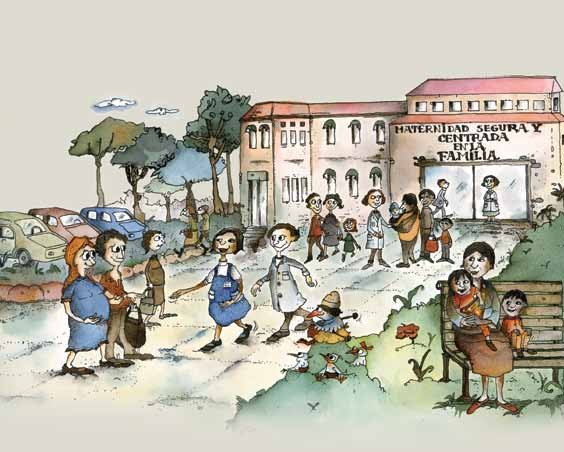 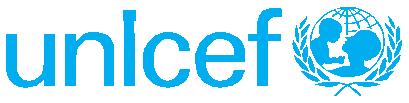 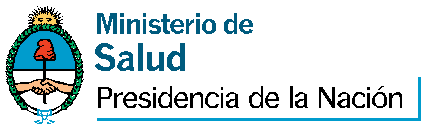 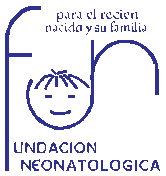 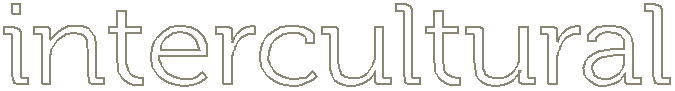 MATERNIDAD Segura y Centrada en la Familia [MSCF] con enfoque interculturalCONCEPTUALIZACIÓN E IMPLEMENTACIÓN  DEL MODELOSEGUNDA EDICIÓNMaternidad Sardá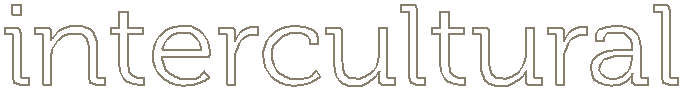 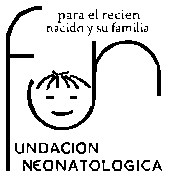 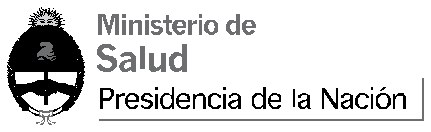 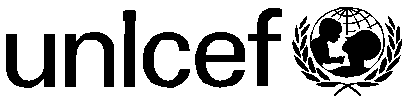 MATERNIDAD Segura y Centrada en la Familia [MSCF] con enfoque interculturalCONCEPTUALIZACIÓN E IMPLEMENTACIÓN  DEL MODELOSEGUNDA EDICIÓNMaternidad SardáDirección editorialZulma Ortiz, Especialista en Salud de UNICEF y Miguel Larguía, Presidente  de laFundación Neonatológica.AutoríaA. Miguel Larguía, María Aurelia González,  Claudio Solana,  María Natalia Basualdo, Evangelina Di Pietrantonio, Pablo Bianculli, Zulma Ortiz, Andres  Cuyul y María Eugenia Esandi.AgradecimientosPor sus valiosos aportes en la revisión final del contenido agradecemos  a: Ana Spe- ranza, Directora de Maternidad e Infancia del Ministerio de Salud de la Nación; Carlos Cardello, Director de Promoción  de la Salud del Ministerio de Salud de Mendoza; Claudia Morón, Jefa del Programa  Maternoinfantil del Ministerio de Salud Pública de Salta; Elsa Andina, Directora de la Maternidad Ramón Sardá; Flavia Raineri, Directora de Materni- dad e Infancia del Ministerio de Salud de la provincia de Buenos Aires; Guillermo Carroli, Director del Centro Rosarino de Estudios Perinatales; Liliana Pedrazzini,  Directora  de Promoción de Desarrollo Interior de la provincia de Misiones; Marcela Miravet, Directora de Maternidad e Infancia del Ministerio de Salud de Córdoba; Nora Redondo, Directorade Salud en la Niñez y Adolescencia y Sexual y Reproductiva del Ministerio de Salud de Santa Fe; Susana Beguier, Directora General de Maternidad e Infancia del Ministerio de Salud de Jujuy; Pedro Carrizo, Director de Maternidad e Infancia del Ministerio de Salud de Santiago del Estero; y Abel Camacho,  Gerardo Ruiz, Héctor Castillo, Stella V. Toconas, Adriana Martínez, Mabel Pelo, Hilda Sajama y Adriana Martínez del Equipo Interdiscipli- nario de Salud Indígena del Ministerio de Salud de la provincia de Jujuy.© Fondo  de las Naciones  Unidas para la Infancia (UNICEF), junio de 2012Maternidad Segura y Centrada en la Familia (MSCF) con enfoque Intercultural. Conceptualización e implementación del modelo.168 p, 15 cm x 21 cmISBN: 978-92-806-4641-2Impreso en ArgentinaPrimera edición, marzo de 2011, 2.600 ejemplares.Segunda edición, junio de 2012, 30.000 ejemplares. Versión ampliada y revisada,incorporando el enfoque intercultural.Edición y corrección: Dolores GiménezDiseño y diagramación: www.fernandarodriguez.com.arIlustración:  Nancy FioriniSe autoriza la reproducción total o parcial de los textos aquí publicados, siempre y cuando no sean alterados, se asignen los créditos correspondientes y no sean utilizados con fines comerciales.Fondo de las Naciones Unidas  para la Infancia (UNICEF)buenosaires@unicef.org www.unicef.org.arORGANIZACIÓN DEL DOCUMENTOEste documento contiene dos secciones:SECCIÓN 1 | Conceptualización del modelo MSCFDescribe los ejes conceptuales sobre los cuales se estructura el modeloMSCF y el en+foque intercultural, los principios que se agrupan dentrode cada eje, así como los resultados esperados a partir de su implementación.SECCIÓN 2 | Pasos para la implementación del modelo MSCFDescribe  la estrategia para la implementación del modelo  MSCF.TABLA DE CONTENIDOSSECCIÓN 1 | Conceptualización del modeloMaternidades Seguras y Centradas en la Familia (MSCF)con enfoque intercultural ............................................................................... 7Antecedentes ..............................................................................................................9Ejes conceptuales y principios del modelo MSCF ............................................. 11Descripción de los ejes y principios del modelo MSCF....................................13MSCF con enfoque  intercultural ...........................................................................26SECCIÓN 2 | Pasos para la implementacióndel modelo MSCF...............................................................................................33Los 10 pasos hacia una MSCF .............................................................................35¿Cómo se implementan los 10 pasos en contextos  interculturales? ...........39Actividades para la implementación de cada paso...........................................45ANEXOS ................................................................................................................129Anexo 1: Resumen de pasos, objetivos y actividades....................................130Anexo 2: Conceptos y herramientas básicas para gestionar el cambio....139Anexo 3: Tratamiento no farmacológico  del dolor en el RNen el marco del modelo MSCF.............................................................................149Anexo 4: El programa ACoRN en el marco del modelo MSCF....................153Anexo 5: Curso de Reanimación Cardiopulmonar (RCP)de RN para padres..................................................................................................157BIBLIOGRAFÍA CONSULTADA................................................................... 159LISTADO DE SIGLAS y ABREvIATURAS UTILIzADAS....................165PROFESIONALES qUE PARTICIPARONEN LA ELABORACIÓN DE LA PROPUESTA .........................................166SECCIÓN 1Conceptualizacióndel modelo MaternidadesSeguras y Centradas en la Familia (MSCF)con enfoque interculturalANTECEDENTESEl modelo  Maternidades  Centradas  en la Familia (MCF) constituye un para- digma de atención perinatal; fue desarrollado, a lo largo de los últimos 35 años, por el equipo  de salud del Hospital Materno  Infantil Ramón  Sardá  (HMIRS) de Buenos Aires. La construcción  de este modelo se realizó de manera pro- gresiva, aunque no planificada o anticipatoria.  En sus inicios, la maternidad incorporó  diferentes intervenciones a un conjunto de prácticas innovadoras; poco a poco, estas prácticas fueron articulándose como  piezas de un proceso complejo y en evolución continua1. En los últimos años se comenzó  a estruc- turar su marco teórico, con el fin de compartirlo, mejorarlo  y replicarlo. La iniciativa Maternidades  Centradas  en la Familia está  inspirada  en la iniciativa Hospital Amigo de la Madre y el Niño (HAMN), creada  por OMS-UNICEF en1991 para promover  la lactancia materna en las maternidades  e implementada en la Argentina desde 1994.En 2007 se publicó  la Guía para transformar  maternidades  tradicionales en Maternidades Centradas en la Familia2, en la que se explicita el marco legal internacional y argentino que sustenta el concepto  de MCF y se detallan las acciones que pueden ser llevadas a cabo por las maternidades en su camino para ser “Centradas en la Familia”. A fines de 2008, la representación  argen- tina de la Organización  Panamericana  de la Salud (OPS)  editó El modelo  de Maternidad Centrada  en la Familia. Experiencia  del Hospital Materno Infantil Ramón  Sardá. Estudio de buenas prácticas,  que describe  la implementación de la iniciativa MCF en el Servicio  de Terapia Intensiva de dicho hospital, se identifican factores  críticos positivos y negativos, y se comunican las lecciones aprendidas. Ambas publicaciones ponen énfasis en cómo pueden realizarse acciones para lograr el cambio  hacia una MCF, pero no proponen mecanismos de evaluación de las actividades desarrolladas.1. Uriburu et al., 2008.2. Larguía et al., 2007.Durante el último trimestre  de 2009, UNICEF y Fundación  Neonatológica (FUN) realizaron un trabajo conjunto con el fin de establecer  un diagnóstico de situación en ocho maternidades situadas en diferentes regiones  del país que, de acuerdo con la información  provista por el Ministerio de Salud de la Nación, se encontrarían entre los principales 100 centros de atención perinatal. A su vez, durante ese mismo período, UNICEF trabajó, junto al Ministerio de Salud de la Nación, en un proyecto de diagnóstico y segui- miento basado en la iniciativa Maternidad Segura.Con la intención  de integrar la iniciativa MCF en toda su dimensión,  o al me- nos en sus aspectos esenciales, y la iniciativa Maternidad Segura,  se concep- tualizó un nuevo modelo  integrado: Maternidad Segura y Centrada en la Familia (MSCF), que define los criterios mínimos que debería reunir una maternidad para ser considerada MSCF.Durante 2010 y 2011 UNICEF, junto  a FUN, los gobiernos  provinciales y otras instituciones académicas,  iniciaron un proceso de actividades conjun- tas para favorecer  la transformación  de maternidades públicas en MSCF. A diciembre de 2011, 71 maternidades  de las provincias de Salta, Jujuy, Buenos Aires, Córdoba, Santiago del Estero, Misiones, Mendoza y Santa Fe adhirieron a la iniciativa.Estos primeros pasos en la  implementacion  de la iniciativa MSCF permi- tieron consolidar  los principios que la sustentan,  e incluso enriquecerla con nuevos aportes, como  la incorporacion de la estrategia ACoRN (Acute  Care of the Risk Newborn o Cuidado Agudo del Recién Nacido de Riesgo) y el enfoque intercultural, cuyos contenidos se describen e incorporan en esta nueva edi- ción. Este enfoque considera los aspectos  sociales y culturales particulares que se manifiestan en las maternidades y servicios  de salud perinatal en contextos multiculturales.EjES CONCEPTUALES y PRINCIPIOS DEL mODELO mSCFUna MSCF tiene una cultura organizacional  que reconoce  a los padres y a la familia, junto al equipo de salud, como  protagonistas de la atención de la mujer embarazada, la madre y el recién nacido y define la seguridad de la atención como una de sus prioridades; estimula el respeto  y la protección de los derechos de la mujer y del bebé por parte del equipo de salud; pro- mueve la participación y la colaboración  del padre, la familia y la comunidad en la protección  y el cuidado  de la mujer y el recién  nacido;  implemen- ta prácticas seguras  y de probada efectividad, y fortalece otras iniciativas, como la iniciativa HAMN, que promueve  fuertemente la lactancia materna.El modelo  MSCF se sustenta en 5 ejes conceptuales  y 16 principios (tabla1). A partir de su implementación se busca promover una atención humaniza- da, centrada en los derechos  de la madre y el niño, y que contribuya a mejorar la calidad de atención y reducir la morbilidad y la mortalidad materna y neonatal en nuestro país. Para el logro de este propósito se pretende que:❚	las autoridades y el equipo de salud de la maternidad estén convencidos  y comprometidos con la adopción  del modelo  MSCF y lo establezcan como una de sus prioridades;❚	el equipo de salud sea capaz de conocer e informar a todas las mujeres que se asisten sobre sus derechos y los de su hijo o hija; mediante comu- nicación efectiva y en su lengua de origen, cuando fuera necesario;❚          los padres  y la familia asuman un papel protagónico en el cuidado del hijo;❚	las autoridades de la maternidad se comprometan a generar los medios ne- cesarios  para permitir la permanencia continua de la madre junto a su hijo o hija y convoquen  a miembros de la comunidad a involucrarse y participar en actividades de voluntariado y acompañamiento  si se necesitara;❚	el equipo de salud adopte prácticas efectivas y seguras  y desaliente el uso de aquellas que no mostraron efectividad o son riesgosas;TABLA 1. Ejes conceptuales, principios y resultados esperados del modelo MSCF❚	la institución cuente  con un plan de acción para fortalecer las prácticas de promoción  y mantenimiento de la lactancia materna mediante su participa- ción en la iniciativa HAMN.Los ejes conceptuales y principios delimitan el alcance  del modelo  MSCF y definen los aspectos esenciales de la atención de la mujer y su familia durante el embarazo,  el parto y el puerperio (tabla 1).DESCRIPCIÓN DE LOS EjES y PRINCIPIOS DEL mODELO mSCFEjE CONCEPTUAL  1Cultura organizacional  centrada en la familia y en la seguridad de la atenciónToda MSCF considera la atención centrada en  la familia y segura  como una de sus prioridades y cuenta con un alto grado de convencimiento y com- promiso por parte de sus autoridades y de los miembros del equipo de salud. El modelo MSCF, para promover  un cambio en la cultura organizacional hacia un modelo centrado en la familia y la seguridad de la atención, se sustenta en tres principios.PRINCIPIO  1 |   El modelo MSCF es coherente conel pensamiento universal vigente: Medicina centradaen el o la paciente (y su familia) y seguridad del paciente.Las actuales prioridades reconocidas universalmente en relación con el futuro de la Medicina se refieren, fundamentalmente, a dos aspectos: la me- dicina centrada en el paciente y la seguridad del paciente. En este sentido, el modelo MSCF es coherente con ambas prioridades. El paciente es la mujer embarazada, su hijo antes y después de nacer, y su familia, entendida como toda configuración vincular en  la cual exista al menos un adulto responsablea cargo  de los menores del grupo. Las familias presentan en  la actualidad formas dinámicas y variadas a partir de las cuales son capaces de cumplir con su función. Representan, así, la unidad mínima funcional del tejido social.PRINCIPIO 2 | El modelo MSCF es un cambio de paradigma. Suma lo humanístico al progreso tecnológico.Los avances científicos, y el consecuente  mayor conocimiento diagnóstico y terapéutico en la asistencia obstétrica, permiten la atención adecuada de las patologías previas y concomitantes  del embarazo  y de las complicaciones  del mismo. Esto se traduce en que la gran mayoría de los casos de mortalidad y morbilidad severa  materna y fetal sean  evitables. Asimismo,  las tecnologías cada vez más precisas (como el diagnóstico por imágenes) permiten realizar el diagnóstico temprano de situaciones  y decidir la mejor  alternativa para ga- rantizar la salud materna en condiciones que antes comprometían gravemente su vida y la de su hijo o hija en gestación (como, por ejemplo, el acretismo placentario y el desprendimiento  de placenta); además permite un diagnóstico precoz  de anomalías en el desarrollo fetal con un mejor abordaje para el futuro del bebé y para la contención  familiar.Por otra parte, estos progresos  tecnológicos  y del conocimiento científi- co se han visto reflejados  muy especialmente  en los resultados de sobrevida neonatal. Lo impensable hasta hace no mucho tiempo es ahora una realidad. Recién Nacidos (RN) con peso inferior a mil gramos (g), por ejemplo entre 750 y1.000 g, alcanzan porcentajes de sobrevida superiores al 80% en centros de alta complejidad asistencial. Aquellos con peso de nacimiento superiores a 1.000 g sobreviven prácticamente el 100% (excluyendo malformaciones letales). Por su parte, el uso de tecnologías más precisas en la asistencia obstétrica garantiza la salud materna en condiciones  que antes comprometían gravemente su vida y la de su hijo en gestación.Este progreso  indiscutible debe ahora acompañarse  con acciones que in- cluyan  la participación  de la familia y devuelvan el protagonismo  a la mujerembarazada, luego puérpera, en el contexto de su grupo familiar y comunitario. En resumen, sumar lo humanístico a lo tecnológico.PRINCIPIO 3 | Asume y comprende que el reaccionary actuar responsablemente frente al error médico favorece el cambio de paradigma.El error  ha servido  tradicionalmente para aprender  lo que no había que hacer y lo que no era verdad. Se trataba de un problema intelectual y científico que simplemente desafiaba misterios en la adquisición y aplicación de conoci- mientos, y su análisis constituía una excelente herramienta docente. Luego se sumó la reacción de castigar al responsable del error, suponiendo que el error era producto de la incapacidad o irresponsabilidad individual, y era necesaria la culpa. Ese error pasó luego a constituir una problemática ética y legal de res- ponsabilidad y castigo que, cuando era considerado  producto de mala práctica, determinó que se ocultara, disimulara con falsedades, o transfiriera  la propia responsabilidad a otro.Todo esto produjo que se dejara de aprender del error, olvidamos que los seres humanos somos seres falibles —más aún cuando actuamos en un sis- tema complejo—, y provocamos  que en Argentina prevalezca un enfoque cen- trado en la culpabilización de las personas como  causa del error. La ocurrencia de un error es, entonces,  seguida por la búsqueda explícita o no del “culpable”. Esta situación promueve mayor temor en los profesionales de salud y genera una creciente tendencia a ocultar los errores.Los errores siempre ocurrirán, pero es posible minimizar su ocurrencia o sus consecuencias solo si se los enfrenta y se los entiende como oportunida- des para la mejora del sistema. Es necesario  avanzar más allá de “que le pasó a esa médica” o “a ese enfermero”;  avanzar al por qué sucedió,  tratando de encontrar las causas  primarias o factores  determinantes, que generalmente radican en la estructura y procesos  de un sistema que deben ser corregidos o mejorados.  En palabras de Alberto Agrest, “Solo si comprendemos  el modoen que reaccionamos  y actuamos frente al error médico, podremos iniciar este camino hacia un nuevo paradigma”.PRINCIPIO 4 | Tiene avales nacionales y de organismos internacionales.Hasta el momento el modelo MSCF, desarrollado en  la Guía para  trans- formar maternidades tradicionales en Maternidades Centradas en la Familia, ha recibido el aval del Ministerio de Salud de la Nación y de los ministerios de salud de las provincias de Buenos Aires, Córdoba, Jujuy, Mendoza, Mi- siones, Salta, Santa Fe y Santiago del Estero. También recibió el aval de la Academia Nacional de Medicina, la Asociación Argentina de Perinatología, la Sociedad Argentina de Pediatría, la Sociedad Argentina de Terapia Inten- siva, la Sociedad de Obstetricia y Ginecología de Buenos Aires, el Centro de Estudios de Estado y Sociedad, la Federación Argentina de Enfermería, la Federación Argentina de Sociedades de Ginecología y Obstetricia, la Fe- deración  de Obstétricas  de la  República  Argentina,  la  Asociación  Médica de Anticoncepción, el Centro de Investigaciones en Salud y Población y el Colegio de Obstétricas de la Provincia de Buenos Aires. Además, el Siste- ma de Naciones Unidas a nivel nacional ha incorporado esta iniciativa en el plan de trabajo interagencial, en particular la OPS  y UNICEF. Asimismo, la incorporación del enfoque intercultural y la participación de las comuni- dades indígenas es impulsada por UNICEF y OPS   a nivel regional; y está garantizada por la Declaración de las Naciones Unidas sobre los Derechos de los Pueblos Indígenas y el Convenio 169 sobre Pueblos Indígenas y Tri- bales de la OIT (Ley Nacional 24.071).EjE CONCEPTUAL 2Protección de los derechos de la madre, el padre y su hijo o hijaEl modelo  MSCF protege  y garantiza los derechos de los padres y de su hijo o hija. La protección  de los derechos humanos es un aspecto esencial del modelo, que se sustenta en los siguientes principios básicos.PRINCIPIO 5 | No es objeto de controversia y se alinea con el concepto de derechos humanos.El reconocimiento de madres, hijos y familia como verdaderos  dueños de casa en las maternidades no debe ser considerado motivo de discusión o controversia, ya que se alinea con el concepto de derechos humanos. Los agentes de salud no deben sentirse desplazados por la familia: su rol asisten- cial será por demás valorado puesto que es inherente a la posibilidad de las personas de ejercer el derecho a la vida, condición que solo se cumple con una adecuada y comprometida asistencia integral en salud. El reconocimiento de estas acciones por parte de los grupos familiares es altamente gratificante para todos los agentes involucrados en  la asistencia perinatal.PRINCIPIO 6 | Enfrenta la inequidad y la discriminación.En nuestro país nacen más de 700.000 personas por año. Es importante señalar que el 60% de ellas lo hace en el sistema público, que ha sido el más postergado históricamente.El principio 6, entonces, se basa en el derecho de todas las madres y sus hi- jos a recibir atención adecuada, independientemente de su cultura, su condición socioeconómica o su edad. La atención se sustenta en prácticas basadas en la evidencia científica, y respeta la privacidad, la autonomía y la capacidad de los padres de tomar decisiones informadas. El modelo promueve fuertemente el res-peto por las tradiciones culturales, las preferencias y los valores de las pacientes, su situación familiar y estilo de vida; se esfuerza por garantizar el derecho de los niños y las niñas a nacer en un ambiente de confianza y seguridad y por lograr que las relaciones entre las autoridades de la institución, el equipo de salud, los padres y las familias sean respetuosas, cálidas, efectivas y coordinadas.Es un cambio de la cultura organizacional centrado en  la mujer,   en  la familia y en el recién nacido; enfocado en la seguridad y en la prevención del error; orientado a las buenas prácticas y las intervenciones basadas en la evidencia científica; apoyado en el desarrollo de habilidades técnicas y en la capacitación continua; y afirmado en la responsabilidad, compromiso, comu- nicación y valores del equipo de salud.PRINCIPIO  7 | Admite publicidad en el marco de la ética.Las comunicaciones  son esenciales  para el progreso  del conocimiento  y para  la información   de la comunidad.  En este sentido, el progreso  ha sido constante y dinámico. Los medios de comunicación son diversos: gráficos, au- diovisuales y, más recientemente,  Internet, que permite un acceso universal.La comunicación  a la comunidad de aspectos de salud presenta dificulta- des para su comprensión  y difusión, así como  problemas éticos y la necesaria reserva  relacionada con el secreto  médico.  En este sentido, los objetivos  y las acciones  del modelo  MSCF no tienen ninguna de estas limitaciones. Por el contrario, la sociedad y sus integrantes deben conocer  este programa para reclamarlo como  un derecho  inherente a todas las personas. La capacidad de “apropiarse” de la intervención acelerará los tiempos para su replicación.EjE CONCEPTUAL 3Promoción de la participación y la colaboración de los padres, la familia y la comunidad en la protección y el cuidado de la mujer y su hijo o hija durante el embarazo, el parto y el puerperioEl modelo  MSCF promueve  el empoderamiento  de la mujer y de su pareja para el cuidado de su hijo o hija antes y después  del nacimiento. También, es- timula la permanencia  continua y la participación  activa de los padres durante la internación de sus hijos, el contacto del RN con otros miembros de la familia, así como el involucramiento  y la participación  de los miembros de la comuni- dad en la atención  y el cuidado de la mujer y de su hijo o hija. Los siguientes principios sustentan esta propuesta.PRINCIPIO 8 | Empodera a la familia y tiene beneficios agregados.El modelo  MSCF estimula la participación  de la pareja y de la familia en la satisfacción de las necesidades de la mujer en cada etapa del embarazo  y luego del parto, promoviendo en todo momento su ayuda y colaboración.El equipo de salud brinda información a la mujer y a su pareja de manera clara y comprensible, incluyendo aspectos como la evolución del embarazo, lo esperable dentro de la normalidad, los signos y síntomas que ameritan una consulta inmediata al médico, la aparición de situaciones que requieren trata- mientos o intervenciones. Se informa a los padres para hacerlos partícipes de la toma de decisiones  ante cada situación.Una de las intervenciones más importantes relacionadas con la asistencia neonatal en el marco del modelo MSCF consiste en permitir el ingreso irres- tricto de los padres a los servicios de neonatología. Esta acción promueve su permanencia continua y, sobre la base de una capacitación progresiva, su par- ticipación activa en el cuidado de sus hijos. La permanencia de las madres se ve facilitada por la posibilidad de acceder  a una residencia/hogar con oferta de cama y comida, al cuidado de un servicio solidario de voluntarias y voluntarios de la comunidad.Los principales responsables  de la mortalidad neonatal son la prematurez y sus patologías asociadas. Téngase en cuenta, por ejemplo, que los RN de muy bajo peso (< 1.500 g), que representan  solamente el 1% de los RN, contribuyen en más del 30%  a la mortalidad neonatal global. En esos  casos,  la participaciónactiva de los padres en los servicios  de neonatología tiene múltiples beneficios potenciales que resumimos a continuación.❚	Implementa el “monitoreo multiparamétrico” de los hijos que permite la de- tección precoz de apneas, respiración periódica, cambios de coloración, de❚	Incrementa la adherencia a los programas de seguimiento en consultorios externos: los mayores tiempos de internación permiten a los padres reco- nocer el marco protector de la institución, y de esta manera se asegura  la permanencia en los programas de seguimiento.PRINCIPIO 9 | Es gratificante para todos los agentes de salud.La salud pública enfrenta desde siempre una situación de crisis, de la cual los agentes de salud no están exentos. Déficit presupuestario, progra- mas que pierden continuidad, deterioro de la  planta física de las institu- ciones, obsolescencia del equipamiento, interrupciones en  la provisión de insumos, recurso  humano insuficiente y con fuertes postergaciones en la retribución económica, etc.  El modelo MSCF, por sí solo, no puede corre- gir esta realidad, pero sí ofrece la posibilidad de que los agentes de salud comprometidos con ella se sientan gratificados por el reconocimiento de las familias beneficiadas.PRINCIPIO 10 | Posibilita el compromiso y la participación comunitaria.La comunidad, ahora informada sobre el modelo MSCF, tiene la posibili- dad de participar activamente con propuestas inherentes a su idiosincrasia y cultura. Este aporte enriquece el modelo al incluir características históricas y culturales de la población. En el caso de las familias de pueblos indígenas y países migrantes, la comunidad informada debe participar como parte co- operante de las decisiones en materia de servicios de salud, administración y prestación de servicios, atendiendo y respetando sus tradiciones y culturas.EjE CONCEPTUAL 4Uso de prácticas efectivas y segurasEl modelo MSCF promueve la efectividad y la seguridad de la atención de la mujer y de su hijo o hija durante el embarazo,  el parto y el puerperio.PRINCIPIO 11 | Sus intervenciones son beneficiosas y basadas en la evidencia.La comunidad científica pretende, con razón, que las intervenciones sean objeto de evaluación con metodología de investigación acorde, para ser consi- deradas beneficiosas o, por el contrario, perjudiciales. Como resultado de re- visiones sistemáticas, metaanálisis y otros enfoques  más actuales, la Medicina desarrolla el concepto basada en la evidencia. A pesar de que existen limitaciones en esta concepción,  su validez es reconocida  y, en este sentido, el modelo MSCF también cumple  ampliamente con esta  exigencia.  El uso de prácticas basadas en la evidencia y sistematizadas constituye la base  de la seguridad para las mujeres, sus hijos e hijas y sus familias.PRINCIPIO 12 | Es un ejemplo de la búsqueda de la calidad continua.La Medicina moderna está centrada en el paciente (y su familia) y cuida su seguridad. El objetivo siguiente es alcanzar calidad continua, para lo que el mo- delo MSCF es un excelente marcador, porque implementa acciones de calidad y promueve barreras para minimizar la ocurrencia de eventos adversos.PRINCIPIO 13 | Busca promover intervenciones costo-efectivas, replicables y seguras.Los planes sociales, especialmente los que se aplican en salud, tienen como prerrequisito ser de impacto social, innovadores, eficientes (realizados con bajo costo), eficaces (replicables con idénticos resultados), seguros (proporcionan barreras  que disminuyen la variabilidad humana), en resumen:  costo-efectivos. El modelo  MSCF pretende alcanzar este objetivo promoviendo  intervenciones de relativo bajo costo  y de probada efectividad clínica, para una población vul- nerable como es la materno-infantil.PRINCIPIO 14 | Contribuye al cumplimiento de los objetivos del milenio.La reducción  de la mortalidad de las mujeres durante el embarazo, el parto y el puerperio y la reducción  de la mortalidad  infantil se encuentran entre las metas establecidas por dos de los 10 objetivos del milenio. El modelo  MSCF es una estrategia que contribuye al logro de ambos objetivos.PRINCIPIO 15 | Sus resultados pueden  ser cuantificados.Toda iniciativa necesita  ser evaluada periódicamente para confirmar el im- pacto social deseado y modificar los aspectos problemáticos. El modelo  MSCF tiene la posibilidad de ser monitoreado con una guía que cuantifica el cumpli- miento de los pasos e identifica fortalezas y barreras.EjE CONCEPTUAL 5Fortalecimiento de otras iniciativas, en particular la iniciativa HAMNEl modelo MSCF promueve  fuertemente la lactancia materna y el involucra- miento y la participación  de las maternidades  en la iniciativa HAMN.PRINCIPIO  16 | El modelo MSCF es abarcativo e incluyente de todas las propuestas complementarias.El modelo  MSCF puede  ser interpretado erróneamente  como restringido a los derechos de las familias en relación con la gestación  y el nacimiento de sus hijos e hijas. Sin embargo,  esto no es así. Para posibilitar su verdadero protagonismo es necesario que las maternidades cumplan con todas las activi- dades asistenciales, incluyendo las preventivas, vinculadas con la salud de las y los pacientes. Son ejemplos de ello su correlato “maternidades seguras”  y propuestas tales como  la promoción de la consulta preconcepcional, el cuidado de la salud de la mujer fuera del embarazo;  la decisión  del momento  del em- barazo y el acceso  a métodos anticonceptivos; las condiciones de los servicios que garanticen una adecuada atención de los embarazos  y partos normales, como  así también de las complicaciones  que puedan surgir y poner en riesgo la vida de la madre,  el bebe intraútero o el RN; la prevención  de infecciones intrahospitalarias; la capacitación   en reanimación cardiopulmonar;  el uso de tecnologías apropiadas y costo-efectivas; la promoción  de la lactancia materna; los monitoreos no invasivos; la prevención de la retinopatía del prematuro  y la desnutrición  posnatal del RN de muy bajo peso. Además, en todas las áreas (desde  control prenatal e internación conjunta hasta cuidados  intensivos) se jerarquiza la pesquisa de determinantes sociales de impacto desfavorable para su correspondiente abordaje.mATERNIDADES SEGURAS y CENTRADAS EN LA FAmILIA CON ENFOqUE INTERCULTURALUNICEF promueve la incorporación de la perspectiva intercultural en las prácticas cotidianas del personal de los servicios de salud, para contribuir así a  la aplicación efectiva del enfoque de  derechos en el campo de la salud, principalmente en los contextos interétnicos que son característicos de muchas provincias argentinas. Una perspectiva intercultural en las maternidades implica reconocer la existencia de embarazadas, madres y familias que son portadoras de culturas diferentes a la cultura argentina o criolla, sea porque pertenecen a pueblos indígenas preexistentes al Estado argentino o son familias provenientes de países vecinos como Bolivia, con origen en los pueblos Quechua, Aymara o Guaraní y migrantes en general.En Argentina existen, distribuidos en las distintas provincias, al menos 30 pueblos indígenas3, la mayoría con conocimientos y prácticas en salud y abor- daje de la enfermedad que le son propios4. Según la legislación nacional y los convenios internacionales que protegen los derechos de estas comunidades, los equipos de salud, incluidos los de las maternidades, deben promover el involu- cramiento de las comunidades indígenas en su situación de salud a través de las y los líderes elegidos según sus propios mecanismos. El Convenio 169 de la Or- ganización Internacional del Trabajo (OIT) indica expresamente los lineamientos para que los pueblos indígenas sean partícipes y partes cooperantes  de las deci- siones en materia de servicios de salud, administración y prestación de servicios ateniendo y respetando sus tradiciones y culturas5.3. Encuesta Complementaria de Pueblos Indígenas del Instituto Nacional de Estadísticas y Censos (INDEC), 2007.4. Entendemos  por pueblos indígenas a aquellas personas y comunidades que descienden de las poblaciones“que habitaban en el país o en una región geográfica a la que pertenece el país en la época de la conquista ola colonización, o del establecimiento de las actuales fronteras estatales y que, cualquiera que sea su situación jurídica, conserven  todas sus propias instituciones sociales, económicas,  culturales y políticas, o parte de ellas”. Convenio 169 de la OIT.5. Convenio 169, op. cit. artículos 25 y 30.La adopción  de un enfoque  intercultural en el marco de la iniciativa MSCF requiere incorporar a las comunidades  indígenas a través de la consulta a sus representantes según sus propios mecanismos  deliberativos, incluyen- do a las madres en esos procesos.  La participacion activa de los integrantes de estas comunidades permitirá la adecuación  cultural y mejorar la calidad del servicio  brindado por la institución, de tal forma que sea amigable a sus usuarias sin importar el origen  étnico, nacionalidad, color de piel o nivel socioeconómico de la futura madre y su familia.Un servicio  de salud amigable significa, entre otras cosas, que el equipo de salud de la maternidad comprenda  y respete  la cultura y cosmovisión de las madres  y familias indígenas, sus creencias respecto de la maternidad, el parto y puerperio,  la salud y enfermedad,  la vida y la muerte. Como sabemos, la enfermedad,  el nacimiento, la vida y la muerte son experiencias  universales de la especie  humana, pero las distintas culturas —entre ellas la de los pueblos indígenas— moldean y establecen  distintas formas de comprender estos fenó- menos según su propia cosmovisión o forma de comprender el mundo.Llamamos cultura a aquel conocimiento constitutivo de un pueblo o sociedad, que se manifiesta en la forma en que sus miembros viven, producen y compren- den las relaciones entre sí y con el entorno, el ambiente y la naturaleza. Incluye los bienes materiales, simbólicos, normativos, espirituales y artísticos. La cultura se reproduce y transmite a lo largo del tiempo, se transforma y comparte entre los miembros de una sociedad o grupo en tanto se construye familiar y colectivamente.La cosmovisión,  por su parte, es la manera  que  tienen las culturas o pueblos de interpretar el mundo y sus relaciones, incluyendo los vínculos que establecen las personas para cuidar o reestablecer su salud. Para los pueblos indígenas la salud es el resultado de un equilibrio de fuerzas naturales espirituales, individua- les y comunitarias. Así, han creado categorías, modelos y prácticas muy particu- lares que dependen de la cosmovisión, la historia social y económica, el ámbito geográfico y la naturaleza en la que  se asienta cada pueblo. Por eso mismo, no necesariamente hay respuestas idénticas ni válidas para todas las culturas.Por ejemplo, para las madres y familias del pueblo Qom6   es indispensable que luego  del parto la placenta sea entregada  a la familia, quienes  habitual- mente la entierran en las cercanías  del hogar que en adelante será el lugar de pertenencia del recién nacido o nacida. Para los pueblos andinos y de tierras bajas, a los que pertenecen muchas embarazadas y madres migrantes de la Argentina y países vecinos  como Bolivia y Perú,  la posición  vertical durante el parto es la forma  ancestral  de parir. Existen también ejemplos  y casos de embarazadas  del pueblo Wichí, que temen someterse a ecografías por miedo a que su hijo o hija nazca con algún problema de salud7, situación que se resol- vería con una adecuada explicación y traducción en su lengua materna.La concepción  de salud de los pueblos  indígenas está ligada a una pers- pectiva integral del mundo. Así, definen la salud en términos de un bienestar integral que incorpora  la dimensión espiritual. Así, el concepto  salud integral abarca el bienestar biológico, psicológico,  social y espiritual del individuo y de su comunidad en condiciones de equidad8, llamado también “buen vivir”.En Argentina muchas  familias pertenecientes a pueblos indígenas no acce- den oportunamente a los servicios de salud, en particular, en lo que respecta a controles prenatales, esquemas de vacunación y controles de salud del niño o niña. Además,  conviven  con enfermedades  infecto contagiosas  y parasita- rias, producto de una situación de pobreza y marginación sociocultural cuyos orígenes y determinantes encontramos  en la conquista y posterior proceso  de colonización de estas tierras, y continúan hasta nuestros días. Las principales barreras  para el acceso a la atención  son:  1) las barreras culturales en las maternidades y servicios de salud determinadas por las dificultades o falta de comprensión  de la lengua e idiosincrasia de las madres indígenas por parte del equipo de salud que las asiste , asi como también las formas de discriminación por cuestiones de género; y 2) las barreras geográficas y económicas, pro-6. Pueblo Qom es el nombre propio del mal llamado pueblo Toba.7. Testimonios de mujeres wichí en talleres de promoción de la salud. Misión Chaqueña, provincia de Salta, 2009.8. Rojas,  R. Medicina Indígena Tradicional y Medicina Tradicional. Instituto Interamericano de Derechos Humanos. Organización Panamericana de la Salud. Costa Rica, 2006.ducto de las largas distancias que deben recorrer para llegar al centro de salud, la deficiente infraestructura caminera y de transporte, y/o la falta de recursos para su uso.La adopción  del enfoque  intercultural en el marco  de la iniciativa MSCF promueve  la superación  de las barreras  culturales y el fortalecimiento de la pertinencia cultural en las maternidades, a través de la implementación de ac- ciones afirmativas9 en salud para poblaciones, como los indígenas y migrantes, que poseen  culturas diferentes. La comprensión  y respeto de la realidad social y cultural de las madres y familias de estas comunidades es un derecho consa- grado en la legislación nacional y el derecho  internacional10.El enfoque  intercultural en ningún caso propone que los servicios de salud implementen prácticas de salud tradicional indígena11  como tal, pero  tam- poco que sean suprimidas, ya que son patrimonio de los pueblos. Desde el enfoque de promoción de los derechos  indígenas lo que se espera es la complementación de las prácticas y saberes  (del equipo de salud y de la medicina tradicional indígena) en salud perinatal, siempre  y cuando  estas sean impulsadas y apoyadas por la comunidad, sus líderes, las madres y/o sanadoras  tradicionales. Por otro lado, en ningún caso las adecuaciones culturales de las maternidades o servicios de salud podrán remplazar las Condiciones  Obstétricas y Neonatales Esenciales (CONE), así como tampo- co los 10 pasos para la implementación de la iniciativa MSCF que desarro- llaremos en este libro.9. Las acciones afirmativas en salud procuran mejorar las oportunidades  de los grupos segregados en la sociedad por su condición de desventaja estructural frente a los grupos dominantes. La acción afirmativa no debe considerarse como un fin en sí mismo, sino como un mecanismo  transitorio para reducir las disparidades,incrementando las oportunidades  de acceso de las minorías o grupos excluidos a los servicios (Torres Parodi, 2003).10. Ley Nacional 24.071, que ratifica el Convenio 169 de la OIT (art. 24, 15 y 30), y Declaración de Naciones Unidas sobre los Derechos de los Pueblos Indígenas (art.23) 1992.11. La salud tradicional indígena está constituida por aquellas prácticas que han tenido su origen en los espacios geográficos y sociales de esos pueblos, y que surgieron antes de la colonia y/o en el proceso, cuyos conceptos y metodologías terapéuticas se basan en la historia, la cosmovisión y la identidad cultural indígena. Esto no significa que no se haya modificado en el tiempo, incorporando elementos conceptuales, médicos y terapéuticos de las diferentes sociedades que los han dominado (IIDH: 2006:18).¿POR qUé ES NECESARIO UN ENFOqUE INTERCULTURAL EN LAS mATERNIDADES?Los servicios de salud y hospitales en general fueron creados haciendo eje y foco en el desempeño  del equipo de salud, los procedimientos terapéuticos y la bioseguridad,  sin atender las necesidades   subjetivas de las personas  y sus familias. El enfoque  intercultural contemplado en el modelo MSCF permite superar esta funcionalidad exclusivamente biomédica de las maternidades, e incorporar  una visión de intercambio  horizontal en términos de equidad. Se trata de un proceso  dinámico de relación y aprendizaje entre personas, grupos, prácticas y conocimientos, que busca el desarrollo de nuevos espacios de in- tercambio y de generación  de cultura al interior de las maternidades.El término interculturalidad intenta terminar con la desigualdad entre una cultura dominante y una dominada, construyendo una convivencia de res- peto, intercambio y diálogo. Busca articular las diferencias, no eliminarlas: aspira a fomentar la unidad en la diversidad12. La interculturalidad en salud es una práctica democratizadora, que implica la “capacidad de moverse equilibradamente entre conocimientos, creencias y prácticas culturales di- ferentes respecto a la salud y enfermedad,  la vida y la muerte, el cuerpo biológico, social y relacional”13.Las caracteristicas esenciales propias del enfoque intercultural  son la con-sideración y complementación de culturas diferentes, las acciones afirma- tivas en salud  y la participación  de la comunidad.CRITERIOS DE SALUD INTERCULTURALLa experiencia  y evidencia  nacional e internacional sirven  de base para construir criterios y orientaciones  que pueden ser tomados como base a la hora de diseñar, implementar y evaluar servicios  de salud con enfoque inter-12. Walsh, C. Propuestas para el tratamiento de la interculturalidad en educación. Documento base. Lima, 2000.13. Oyarce, A., Ibacache,  J. y Neira, J. “Reflexiones para una Política Intercultural en Salud”. Primer EncuentroNacional de Salud y Pueblos Indígenas. Ministerio de Salud. Puerto Saavedra, 1996.cultural en las maternidades que trabajan en contextos de diversidad sociocul- tural14. Algunas consideraciones  a tener en cuenta15:❚          El enfoque  intercultural debe acompañarse de procesos de participación.La comunidad y las organizaciones  sociales  deben  involucrarse en el di- seño, implementación y evaluación de la atención  con pertinencia cultural para que el modelo  sea apropiado  y legitimado  socialmente.  La falta de inclusión de las comunidades en el diseño de la atención conduce  a la falta de uso de los servicios y a la posible folklorización de la atención por parte del equipo de salud, ignorando el contexto cultural para la implementación de las prácticas interculturales como  el parto vertical y otras medidas16.❚	Debe facilitarse a las comunidades indígenas el acceso  geográfico, cultural y económico  a los servicios de salud, garantizando que las madres, niñas y niños reciban los oportunos controles prenatales y postnatales.❚	Los indicadores inherentes a los sistemas de información deben considerar aspectos  culturales y presencia de las comunidades indígenas en los nive- les locales, provinciales y nacional. La incorporación  de la variable étnica es fundamental para conocer  con certeza la situación de salud de las comuni- dades, y proyectar acciones  afirmativas en consecuencia.❚	Debe existir personal  de salud capacitado  para el trabajo intercultural (indí- genas y no indígenas).❚          Los servicios de salud deben procurar ser amigables e incorporar facili-tadores interculturales  bilingües que mejoren la experiencia del usuario indígena, colaborando  con su orientación.14. Una visión de salud intercultural para los pueblos indígenas de las Américas. Componente comunitario de la estrategia de Atención Integrada a las Enfermedades Prevalentes de la Infancia (AIEPI). Organización Panamericana de la Salud; Washington,  2008; pp. 37-38 (adaptación).15. Pueden encontrar información  útil para el trabajo con agentes de salud en contextos interculturales en la publicación de UNICEF Para la vida, disponible en http://www.unicef.org/argentina/spanish/PARA_LA_ VIDA_16.5X22-BAJA.pdf.16. Transversalización del enfoque intercultural en las normas de salud materna. Ministerio de Salud Pública deEcuador. UNPFA, Quito, 2011. P 49.SECCIÓN 2Pasos parapleLa implementación del modelo  MSCF es una intervención compleja17   y se sustenta en la realización de 10 pasos.El cambio  de modelo de una maternidad tradicional a una MSCF presenta complejidades de distintas dimensiones:❚	Incluye distintos componentes  que actúan a lo largo del proceso  de aten- ción de la embarazada, desde su primer contacto con la maternidad hasta que su hijo o hija es dada de alta en el seguimiento ambulatorio.❚	El logro  de los resultados depende  de cambios que deben alcanzarse a distintos niveles del sistema: en la cultura, la estructura y el funcionamiento de la organización; en la conducta de los miembros del equipo de salud e, incluso, en la de las madres y sus familiares.❚	Los resultados son de distinta índole: algunos  están relacionados  con la efectividad del proceso  de atención, otros con la protección  de los derechos de los padres  y del RN, otros con el fortalecimiento  de otras  iniciativas, como  el HAMN.LOS 10 PASOS hACIA UNA mSCFLa estrategia  para la implementación  del modelo  MSCF abarca  10 pasos, que comprenden las distintas etapas y aspectos  de la atención de la embaraza- da, desde su primer contacto con los servicios de salud hasta el alta del RN en el seguimiento ambulatorio. Algunos de estos pasos, como 2, 3, 4, 5 y 8, son atravesados transversalmente por los ejes conceptuales; otros, como  el 6 y 9, se alinean con los ejes a lo largo del continuo de la atención. Los pasos 1 y 10 establecen el contexto cultural necesario  para la implementación del modelo, y su transferencia  hacia adentro y hacia afuera de la institución respectivamente (figura 1).17. Las intervenciones complejas pueden ser descritas como aquellas que contienen múltiples componentes que interactúan  entre sí. La complejidad puede estar dada por distintos aspectos de la intervención, como por ejemplo, a diferentes poblaciones objetivo, diferente tipo de resultados. http://www.mrc.ac.uk/Fundingopportunities/Highlightnotices/MRPmethodsresearch/index.htm.FIGURA 1. Ejes y pasos para la implementaciónPASO 1 | Reconocer el concepto de Maternidades SegurasCentradas en la Familia como una política de la institución.Hay consenso institucional para desarrollar acciones  de MSCF, presupues- to destinado  para tal fin y trabaja un equipo  multidisciplinario que lidera las acciones necesarias.PASO 2 | Brindar apoyo a la embarazada y a su familia durante el Control Prenatal (CPN).Se facilita la asistencia  al CPN con turnos programados, en horarios am-plios, en ambientes agradables, con la participación  de la familia. Se promueve la articulación entre las distintas áreas de la maternidad para facilitar la realiza- ción de los procedimientos diagnósticos indicados en el CPN. Se informa sobre los derechos de las mujeres en el parto, la lactancia  materna,  la procreación responsable y sobre el curso de preparación para la maternidad.PASO 3 | Respetar las decisiones de las embarazadas y de su familia en el trabajo de parto y parto.Se permite la presencia  de un acompañante  en el trabajo de parto y enel parto, tanto normal como patológico, sea este  un familiar o partera empíri- ca, sanadora tradicional o agente espiritual. Se alienta a las mujeres  a decidir sobre  deambulación, ingesta de líquidos (té, infusión de hierbas), posiciones (vertical, horizontal, en cuclillas) y tiempos en el parto, proveyendo   la infra- estructura y mobiliario mínimo que lo haga posible. Se estimula la lactancia precoz  y el vínculo temprano madre-hijo o hija.PASO 4 | Priorizar la internación conjunta madre-hijo o hija sanas con la participación de la familia.Se evita la separación  del binomio madre-hijo o hija sanas o con patologíasleves. Se facilita el acompañamiento  durante la internación  y la visita de los padres y demás familiares.PASO 5 | Facilitar la inclusión de la madre, el padre y el resto de la familia en la internación neonatal.Padre y madre tienen ingreso irrestricto en  la internación neonatal y sefacilita la visita de hermanos y abuelos del RN internado. Se promueven elContacto Piel a Piel (COPAP) y la lactancia materna.PASO 6 | Contar con una Residencia para Madres (RM) que permita la permanencia junto con los recién nacidos internados.La RM permite la permanencia de la mayoría de las madres de los niñosinternados, en un ambiente confortable, coordinado por voluntariado hospitalario.PASO 7 | Contar con un servicio de voluntariado hospitalario.El voluntariado hospitalario debe  realizar acciones de apoyo a las embara- zadas o madres  y a sus familias en todas las áreas de la maternidad y en la RM.PASO 8 | Organizar el seguimiento del recién nacido sano y, especialmente, del de riesgo, en consultorios externos especializados que prioricen la inclusión familiar.Antes del alta, el equipo de salud coordina con los padres el seguimientoalejado de los RN sanos y, especialmente,  de aquellos de riesgo. En las consul- tas de control, se facilita la participación  de la familia.PASO 9 | Trabajar activamente en la promoción de la lactancia materna según las pautas de la iniciativa HAMN.La maternidad trabaja activamente en  la promoción de la lactancia ma-terna para  lograr la  acreditación de HAMN  (OMS-UNICEF-Ministerio de Salud) o bien para mantenerla si ya ha sido acreditada, cumpliendo los 10 pasos de esa iniciativa.PASO 10 | Recibir y brindar cooperación de y para otras instituciones, para la transformación en MSCF.La institución y sus equipos de salud reciben asesoramiento y apoyo de otrasinstituciones (ONG, otras maternidades, gobierno, etc.) y, a su vez, brindan el mismo apoyo a otras maternidades, de manera de constituir una red de MSCF.La implementación de cada paso supone la realización de distintos tipos de actividades que deberían facilitar el logro de los objetivos propuestos por el modelo MSCF. En esta sección, y también en el Anexo 1, se describen una serie de aspectos y conceptos básicos que deberían ser considerados al momento de implementar las actividades de cada paso y que, en líneas generales, contribui- rían a gestionar el proceso de transformación de la maternidad en una MSCF.¿CÓmO SE ImPLEmENTAN  LOS 10 PASOS EN CONTEXTOS INTERCULTURALES?En contextos interétnicos, como los que hay en Argentina, es necesario que los 10 pasos para la implementación del modelo MSCF sean transversalizados con el enfoque intercultural como un derecho que permita la pertinencia cultural de las acciones, componentes y dispositivos que se desarrollan en las materni- dades durante el proceso de embarazo, parto y post parto. En este sentido, pre- sentamos a continuación las especificidades del enfoque intercultural en cada uno de los 10 pasos para la implementación del modelo MSCF.PASO 1 | Reconocer el concepto de Maternidades Seguras Centradas en la Familia con Enfoque Intercultural como una política de la institución.La maternidad asume la interculturalidad como un valor y práctica constanteque incluye la participación de las comunidades en la implementación del enfo- que, e incorpora personal indígena bilingüe al equipo de salud para favorecer la atención de salud a la madre  y el niño o niña indígenas.PASO 2 | Brindar apoyo a la embarazada y a su familia durante el control prenatal (CPN).Se agendan turnos para el CPN de la embarazada y su familia de acuer-do a posibilidades de transporte rural y en coordinación directa con el agente sanitario, considerando la posibilidad de que  la embarazada pueda asistir a la consulta —además de con su familia— con su partera empírica, sanadora u otro terapeuta18.Los procedimientos y cuidados se explican en la lengua materna de la emba- razada si ella y su familia no se comunican adecuadamente en castellano, para lo cual el equipo de salud se apoya en un facilitador intercultural bilingüe. Este hace las veces de “puente” entre los servicios de salud y la población de origen cultural diferente, facilitando el acceso cultural y lingüístico de la población a los servicios de salud, traduciendo y orientando a la embarazada y su familia durante su estadía en la maternidad.PASO 3 | Respetar las decisiones de las embarazadas y de su familia en el trabajo de parto y parto.Se respeta la decisión de la embarazada sobre la posición, disposición ytiempos durante el trabajo de parto y parto, proveyendo de la infraestructura y mobiliario mínimo para su comodidad, considerando la posibilidad de asistencia de un familiar, partera empírica o sobadora  durante el trabajo de parto y parto.El personal ha sido capacitado en la práctica del parto vertical. Se asumen como cuidados de la salud las decisiones  de no bañarse inmediatamente des- pués del parto19 ni someterse  a cambios  de temperatura que puedan alterar el equilibrio de su estado de salud postparto o que generen “sobreparto” o enfria- miento durante o después del parto, ya que en muchas culturas es considerada una de las primeras causas de muerte entre mujeres20.18. En general, las costumbres y prácticas de salud tradicionales que las pacientes propongan deberán ser acordadas entre ambas partes (paciente y familia - profesional y equipo de salud) de manera de garantizar la interculturalidad.19. Esto no incluye la fase anterior al trabajo de parto y parto.20. Ramírez, S. “La contribución del método etnográfico al registro del dato epidemiológico: epidemiología sociocultural indígena quechua de la ciudad de Potosí”. Salud colectiva  [online]. 2009, vol.5, n. Pp. 63-85.PASO 4 | Priorizar la internación conjunta madre-hijo o hija sanas con la participación de la familia.Durante  la internación de madre e hijo o hija sanas se permite la visita dela familia extendida en horarios amplios, que sean accesibles para ellos con- siderando la distancia y los transportes disponibles. Se considera también la posibilidad de que  la madre  y el bebé puedan ser visitados por parteras empí- ricas, tradicionales o sobadoras, así como por otro agente espiritual. Se tiene en cuenta la posible instalación de awayos21  o hamacas en la maternidad, tanto para el descanso de la madre como del RN.PASO 5 | Facilitar la inclusión de la madre, el padre y el resto de la familia en la internación neonatal.La maternidad facilita la visita de la familia extendida y de terapeutas tradi-cionales en la internación neonatal, ofreciendo horarios amplios que se adapten a la oferta de transportes rurales. Se promueve la pernoctación del padre en el servicio o en las instalaciones de la maternidad cuando la familia resida a más de 150 km de la maternidad.PASO 6 | Contar con una Residencia para Madres (RM) que permita la permanencia junto con los recién nacidos internados.La RM tiene un espacio para el intercambio de saberes, experiencias y prác-ticas en el cuidado de la salud perinatal entre madres y entre éstas y los equipos de salud. También provee alimentación pertinente a su contexto sociocultural, y considera la disposición de las camas de acuerdo a la cosmovisión y creencia de las madres. En ese sentido, la arquitectura de la RM, así como su distribución espacial, es consultada con la comunidad para que sea culturalmente pertinente y socialmente funcional, por lo que cuenta con personal a cargo conocedor de la realidad sociocultural de la localidad.21. El awayo es una manta de colores utilizada por las madres quechuas, aymaras y kollas, en las provinciasde Jujuy y Salta, principalmente para el transporte de sus hijos e hijas, generalmente en las espaldas. También son usadas con la misma función, pero sobre el pecho, por madres wichíes en las provincias de Salta, Chaco  y Formosa.La RM, desde  la perspectiva intercultural, considera la internación previa al parto para las embarazadas de lugares alejados como forma de prevención y preparación del parto, para lo cual es importante la información y monitoreo oportuno por parte del equipo de salud y en particular el rol del agente sanitario.PASO 7 | Contar con un servicio de voluntariado hospitalario.Las maternidades incluyen como voluntarios y voluntarias a parteras empíricas o personas de la comunidad con reconocido conocimiento en cuidados perinatales si los representantes de la comunidad lo solicitasen o el equipo lo estima convenien- te en diálogo con la comunidad. El voluntariado que se incorpora recibe instrucción sobre interculturalidad en salud. Las parteras empíricas, sobadoras y/o yerbateras reciben formación sobre seguridad y cuidados en el embarazo, parto y puerperio.PASO 8 | Organizar el seguimiento del recién nacido sano y, especialmente, del de riesgo, en consultorios externos especializados que prioricen la inclusión familiar.El equipo  de salud realiza  el alta del RN junto con la madre  y la familiaapoyado, si es necesario, por el facilitador intercultural bilingüe, dando lugar al intercambio de conocimientos  y cuidados de salud tradicionales entre el equipo de salud y la familia. Se establece  el seguimiento de los RN sanos  en comu- nicación y coordinación  con el agente  sanitario del área, poniendo especial atención al contexto social, ambiental y cultural que tendrá el bebé.PASO 9 | Trabajar activamente en la promoción de la lactancia materna según las pautas de la iniciativa HAMN.Se estimula en  la maternidad el encuentro entre puérperas indígenas y noindígenas para promover  la lactancia materna como un proceso  protector de la salud, teniendo en cuenta que tanto las madres rurales como las indígenas fomentan y valoran la lactancia materna22.22. Salud materno-infantil  de pueblos indígenas y afrodescendientes de América Latina: aportes para una relectura desde el derecho a la integridad cultural. CEPAL. Santiago, 2010. Pp 58.PASO 10 | Recibir y brindar cooperación de y para otras instituciones, para la trasformación en MSCF con enfoque intercultural.La  maternidad  y el  servicio  en general  reciben  asesoramiento  técnico  ypromueven el intercambio de experiencias con iniciativas de salud intercultural nacionales e internacionales, buscando tanto a la mejora del servicio como a la difusión de la propia experiencia de MSCF con enfoque intercultural.Los equipos de salud sistematizan y difunden la experiencia entre pares, con otros servicios y con la comunidad, para difundir y discutir acciones y enfoques formando un grupo de sensibilización y capacitación interna sobre la experien- cia en general y en particular sobre el modelo MSCF con enfoque intercultural.ALGUNAS  PAUTAS PARA EL TRABAjO DIARIO DEL EqUIPO DE SALUD EN CONTEXTOS INTERCULTURALES23Un elemento clave para el avance de auténticos modelos interculturales deatención a la salud materna es el desarrollo de habilidades sociales y la mo- dificación de las actitudes del equipo de salud al tratar  con las embarazadas indígenas y sus familias. Por eso, es fundamental la capacitación al equipo de la maternidad en aspectos de salud y cultura o de abordaje intercultural.Concluimos señalando algunas pautas para el trabajo diario del equipo de salud, que ayudan a iniciar la transformación de la institución en una MSCF con enfoque intercultural.Reconocimiento de los otros❚          Reconocer positivamente, a nivel personal,  la diversidad.❚          Reconocer y respetar los derechos de los pueblos indígenas.❚          Respetar la riqueza de la identidad nacional de la que cada uno forma parte.23. Reflexiones  contenidas  en la Memoria de la Mesa de trabajo sobre políticas interculturales y transfronterizas de salud en la Amazonía. OPS-OTCA.  REDSIAMA. Cartagena  de Indias, Colombia,  abril 21 a 23 de 2005 (Adaptación). Torres Parodi, Cristina. Acciones  afirmativas para lograr la equidad de salud para los grupos étnicos/raciales. Washington D.C., OPS, septiembre 2003.❚	Cuidar los gestos y las expresiones  corporales  durante la atención  que puedan interferir con lo que nos va a expresar  verbal y gestualmente  la población indígena.❚	No asumir actitudes discriminatorias y excluyentes por razones de pertenen- cia étnica, edad, sexo, cultura u otra característica atribuida a las personas.❚	Reconocer que cada cultura tiene saberes  y conocimientos  valiosos, y que es importante no solo conocerlos, sino respetarlos y aprender de ellos.Convivencia con los otros❚          Compartir los conocimientos y saberes de manera mutua.❚          Saber escuchar y estar dispuesto a aprender.❚          No reproducir relaciones de poder en el establecimiento ni fuera de él.❚	Valorar los diferentes modos de ver la vida y la salud, la enfermedad,  sin pretender imponer la propia visión.❚          Valoración de los otros❚	Buscar los por qué de las actitudes, conductas  y comportamientos  de los demás, no para juzgar, sino para aprender de ellas.❚          Reflexionar sobre las propias percepciones  de la vida, salud y enfermedad.❚          Entender que no hay cultura superior o inferior; existen culturas diferentes.❚	Aceptar la vigencia de otras formas de salud, tanto en la comunidad como en las propias prácticas de salud.❚          Ser sensible a las necesidades del otro.❚          Interacción con los otros❚	En el trabajo intercultural, la comunicación —y dentro de ella la palabra y los gestos—, son centrales en el reconocimiento.❚	Pensar en conjunto, en equipo, es necesario  “ir juntos”, uniendo capacida- des para enfrentar los problemas de salud.❚          Compartir, involucrarse, ser parte de.ACTIvIDADES PARA LA ImPLEmENTACIÓN DE CADA PASOPASO 1 | Reconocer el concepto Maternidades SegurasCentradas en la Familia como una política de la institución.La implementación de este paso se alinea con el eje conceptual 1, “Cultura organizacional centrada en  la familia y en  la seguridad de la atención”. Es un paso clave para el resto de las actividades de implementación del modelo MSCF.En Argentina, garantizar la seguridad parecería  limitarse a “identificar y ac- tuar sobre el culpable del error”. Esta situación pone en evidencia la necesidad urgente de instalar la seguridad  del paciente como  un aspecto  prioritario del sistema de salud. Eso requiere un prolongado proceso  de educación y concien- tización que permita sentar las bases para la construcción  de una cultura de la seguridad diferente, centrada en el paciente y la familia.La cultura de la seguridad se refiere al conjunto de actitudes, valores,normativas y prácticas que, en los procesos de atención en salud, asumen la probabilidad de equivocarse; explicitan los procesos  que pudieran ex- plicar y prevenir los errores, favoreciendo una cultura no punitiva que los considere como parte del aprendizaje. La seguridad de los pacientes es un aspecto central de la calidad de la atención médica. La misma no depende de una única persona, tecnología o departamento. Mejorar la seguridad im- plica comprender cómo interaccionan las distintas partes del sistema, para lo cual se requiere un fuerte compromiso del equipo de salud en  la bús- queda, identificación y solución de los problemas de seguridad. Igualmente relevante es la participación de los propios pacientes y sus familias en este proceso: ellos no solo pueden participar activamente en su propio cuidado, sino que su participación es crítica para  la mejora de la calidad y la seguri- dad  en  la atención.La racionalidad indica que si se conocen las causas de los errores se podrán tomar las medidas correctivas necesarias. Para conocer  las cau- sas deberán comunicarse los errores  y sus consecuencias, así como las situaciones o circunstancias que se cree determinaron su aparición. Esta transparencia solo será posible si se sustituye una concepción moral puni- tiva por una concepción de perfeccionamiento humano en el que el error no es castigado, sino utilizado para aprender a no cometer el mismo error uno mismo y para enseñar evitando que se repita.Cuando nos referimos a la cultura organizacional nos estamos refirien- do al patrón de supuestos básicos compartidos por un grupo de personas, que los aprendió a medida que iba resolviendo sus problemas de adapta- ción externa e integración interna; que funcionó lo suficientemente bien como para ser considerado válido y que, por lo tanto, es enseñado  a los nuevos miembros de la organización como la manera de percibir, pensar y sentir en relación con dichos problemas. La cultura del error y de la seguri- dad dentro del campo médico se nutre tanto del marco teórico de la cultura de las organizaciones, como de las teorías que explican la prevención de errores  y accidentes  dentro  del  ámbito  de la  aviación  o la  industria.  Es muy importante reconocer las diferencias entre los supuestos que centran su atención en  la persona  y los que  la centran en el sistema (tabla 2). La cultura del error ha sido definida como el “conjunto de actitudes, valores, normativas y prácticas que en los procesos de atención en salud asumen la probabilidad de equivocarse; explicitan los procesos  que pudieran explicar y prevenir los errores, favoreciendo una cultura no punitiva que los consi- dere como parte del aprendizaje”. Si bien no existe una definición exacta de cultura de la seguridad, conceptualmente la literatura es consistente en que las organizaciones con una cultura de la seguridad eficaz comparten una dedicación continua y prioritaria por su mejoramiento y centran su atención en el sistema. Más concretamente, estas organizaciones:❚	Reconocen la naturaleza misma de la actividad que desarrollan como  pro- pensa a la ocurrencia de errores o accidentes.❚	Estimulan un ámbito de análisis del error no centrado en el individuo, en el que reportarlo no se acompaña  automáticamente de una penalidad o castigo.❚	Promueven la colaboración  a distintos niveles jerárquicos para corregir los aspectos vulnerables.❚          Destinan recursos  para mejorar la seguridad en forma sostenida.En otras  palabras, se habrá producido  el cambio  cultural necesario  para que MSCF sea una política institucional cuando  las creencias,  valores,  códi- gos éticos-morales e ideologías acerca de la atención  de la madre, el RN y su familia compartan todas las características  de las organizaciones descriptas anteriormente, sin descuidar  los aspectos  relacionados con la promoción  y protección de los derechos  tanto de los usuarios como de los prestadores de los servicios24.El cambio  de la cultura de una organización supone un proceso  lento, gra- dual y de progresiva aceptación por parte de todos los miembros del equipo de salud y, en particular, de los líderes formales (autoridades de la institución)  e informales (profesionales  sin autoridad formal pero ampliamente reconocidos por la mayoría de sus pares y colegas).24. Pueden encontrar más información  y herramientas para el cambio hacia búsqueda del error centrado en el sistema en la publicación de UNICEF El Análisis Causa-Raíz [ACR]. Instrumento para la búsqueda e implementación de soluciones para evitar las muertes maternas, fetales y neonatales. Disponible en http://www.unicef.org/argentina/spanish/Guia-ACR-Baja.pdf.TABLA 2. Supuestos en que se basan las dos aproximaciones para el manejo del error en medicina.PASO 1 | EjES CONCEPTUALES y OBjETIvOS Cultura organizacional  centrada en la familia y en la seguridad de la atención.1. La implementación de este paso busca que tanto las autoridades como el equipo de salud reconozcan el concepto MSCF como una política institucional.Se considera que una institución adopta el concepto MSCF como política institucional cuando existe convencimiento y compromiso explícito de sus auto- ridades para  la implementación del modelo, el cual se traduce en  la existencia de consenso y la asignación de los recursos  humanos, financieros y edilicios necesarios para la transformación de la maternidad en una MSCF.ACTIvIDADES PARA EL LOGRO DEL OBjETIvO PROPUESTO PARA EL PASO 1Para el desarrollo de actividades que contribuyan a la modificación  de lacultura organizacional, y la adopción del concepto  MSCF como  política institu- cional es necesario considerar las barreras que operan en cada maternidad.Las experiencias previas muestran que una de las principales barreras para alcanzar este objetivo es el desconocimiento de la iniciativa por parte del personal de  la institución, y la necesidad de involucramiento de todos los miembros del equipo de salud. Debe señalarse que  la adopción del modelo MSCF no es propiedad intelectual de ninguna persona o grupo de trabajo pero sí, necesariamente, compromete a toda la institución. No involucra solo a los profesionales, sino a todos los integrantes de la maternidad.Si bien cada maternidad deberá considerar las barreras propias que operan en la adopción del concepto  MSCF como  política institucional, existe una serie de actividades que se consideran de cumplimiento necesario  para el logro de los objetivos del paso 1.1.1.A. Caracterizar la cultura organizacional de la maternidad: des- cribir los conocimientos, las percepciones y las prácticas de los equipos de sa- lud relativas a la iniciativa MSCF, e identificar los factores  que facilitarían (faci- litadores) y obstaculizarían (barreras) la implementación de la iniciativa MSCF. UNICEF dispone  de una batería  de instrumentos que fueron  desarrollados en base a la experiencia  del Instituto de Investigaciones Epidemiológicas de la Academia  Nacional  de Medicina. Con la colaboración y asistencia técnica del Centro de Estudios de Estado y Sociedad (CEDES) estos instrumentos se están adaptando, validando e implementando en las maternidades que están incluidas en el marco de los acuerdos  que UNICEF tiene con los ministerios de salud provinciales. Dentro de esta actividad, el CEDES desarrolla un estudio so- bre la cultura institucional de las maternidades, focalizándose en los servicios de obstetricia y neonatología que incluye: a) encuesta  individual, autoadminis- trada y anónima aplicada a las y los integrantes de los equipos de salud de cada servicio; b) entrevista  individual con el director/a de la institución hospitalaria para solicitar su autorización y aplicar una guía de entrevista sobre  la cultura institucional a los actores clave entre los cuales ellos están incluidos; c) reunión de presentación  del estudio a la que se invita a las y los integrantes de los servicios de neonatología y obstetricia; d) distribución del formulario de la en- cuesta a través de la referente de la iniciativa MSCF de la institución; e) llenado de la encuesta y su depósito en urnas selladas, especialmente confeccionadas para tal fin. Toda la información  es procesada bajo estrictos criterios de confi- dencialidad y compartida con las autoridades provinciales y hospitalarias. Hasta el momento,  la experiencia  de trabajo de CEDES-UNICEF en la caracteri- zación de la cultura para la implementación de MSCF como política institucional ha permitido convalidar las actividades propuestas  en la primera edición de la guía MSCF y sintetizar las lecciones  aprendidas:I.   El diagnóstico institucional  es crítico  para evaluar la factibilidad delcambio y las estrategias  para promoverlo,  sostenerlo  y evaluarlo.   El acercamiento  a la historia, la trayectoria y los actores  clave de una institu- ción o servicio permite comprender el contexto en el que se va a intervenir.Las experiencias  de la institución y sus actores,  sus expectativas, motiva- ciones e intereses  son determinantes  del clima institucional que se genera para facilitar u obstaculizar  una intervención  que se propone como innova- dora. Se requiere asimismo relevar la posición  relativa de los actores en el marco institucional y normativo para identificar y potenciar  las ventanas de oportunidad de los cambios propuestos.II.   El acuerdo  de las autoridades y el cumplimiento  de los compromisosasumidos son clave para legitimar  el cambio. Es recomendable que los objetivos del cambio y el proceso  mismo se enmarquen dentro de una po- lítica institucional destinada a promover  la adopción  de normas y prácticas bajo determinados principios. Para eso, la aprobación  de las autoridades, su convencimiento  sobre  la contribución de la intervención  para la conse- cución de los objetivos propuestos y su compromiso con facilitar los meca- nismos institucionales deben ser logrados como  paso inexcusable.III.  La conformación  de un grupo que lidere  e identifique  procedimientosal interior de la institución es necesario  para promover  un cambio. Se requiere, por un lado, entender  las dinámicas de las decisiones,  alianzas y liderazgos  para fortalecer  un grupo  representativo  que pueda adoptar la intervención y favorecer  su institucionalización. Por el otro, y al mismo tiempo, se debe favorecer la construcción de consensos sobre los procedi- mientos y las rutas críticas para estandarizar procesos,  mejorar la eficien- cia, evitar las discrecionalidades  y eventualmente favorecer  la replicación e institucionalización de los cambios.IV. El tiempo y el acompañamiento externo  suelen  ser críticos para per-mitir la transición hacia la institucionalización de la práctica. Los bene- ficios y potencialidades de una intervención innovadora requieren de tiempo para que los actores los identifiquen y comprendan,  se familiaricen con ellos, los adapten y adopten como parte de la actividad cotidiana y la cultura institucional y grupal. A su vez, el seguimiento y monitoreo  de un grupo extrainstitucional, guiado  por el respeto  y la transparencia,  suele  ser un aporte convalidado que permite fortalecer los aspectos  identificados comodébiles y remover eventuales obstáculos normativos, culturales, actitudina- les y operativos.V.  Una política  de reconocimiento  y estímulos   para el cambio favore-ce la adopción de una intervención.  El reconocimiento  del cumplimiento de determinada práctica significa haber dispuesto los mecanismos  para el seguimiento y diseñado trazadores sensibles que den cuenta de ese cum- plimiento. Si el seguimiento se hace bajo una política de incentivos para el cumplimiento, puede establecerse  un círculo virtuoso donde el equipo se ve reconocido  en su accionar y se predispone mejor para sostener el cambio e introducir nuevos.1.1.B. Creación del consenso entre las principales autoridades de la institución respecto de la importancia de implementar el modelo  y adherir al marco legal que rige la atención perinatal.❚          Realización de actividades de difusión  y diseminación de los ejes con-ceptuales y de los principios del modelo  MSCF dirigida a los responsables de conducción  y al Consejo Técnico Ampliado con representantes de todas las áreas, que serán brindadas por profesionales con experiencia en la im- plementación en maternidades con probada trayectoria en MSCF.Estas actividades incluyen la realización de talleres con el equipo de salud, en los cuales se explicará la fundamentación  legal nacional e internacional del modelo25   y se distribuirán materiales relevantes, como  la versión resu- mida de la Guía para transformar maternidades tradicionales en Maternida- des Centradas en la Familia y este manual.❚	Preparación de un acta de compromiso de posible cumplimiento, que in- cluya los objetivos que se plantea la institución para su transformación  y para la adopción  del modelo  MSCF, y que avale las reivindicaciones  pos- tergadas, propias de nuestros hospitales (obras edilicias, nombramientos, equipamiento…).25. Larguía et al., ob. cit., cap. “Gestión de recursos financieros” (Esnaola, F.), págs. 66-71. www.funlarguia.org.ar,www.msal.gov.ar, programas materno-infantiles.1.1.C. Asignación de recursos humanos para que la institución pueda llevar adelante el proceso de transformación.Supone  la designación  formal  de un equipo de trabajo  multidisciplinariocapaz de liderar el proceso  de transformación, con un fuerte aval por parte de las autoridades de la institución y de los servicios  involucrados.La implementación del modelo MSCF solo es posible mediante la coordina- ción de las acciones por los profesionales pertenecientes a los distintos servi- cios, en especial quienes están directamente involucrados con la implementación de la iniciativa (neonatología, ginecología y obstetricia) y otros, como enfermería, obstétricas, salud mental, asistencia social. Este equipo debe estar formalmente constituido, lo que implica que los miembros del equipo han sido designados por los jefes del servicio y que se reconocen las actividades que realizan (cuentan con tiempo asignado específicamente a las actividades para la implementación del modelo o tienen reconocimiento monetario).Las actividades del equipo deberán estar lideradas y organizadas por un coor- dinador, quien deberá contar con experiencia y capacidad para el manejo del tra- bajo grupal. Tendrá un conocimiento profundo del modelo MSCF y de los pasos e intervenciones necesarias para la implementación del componente MCF, así como del perfil y de las habilidades de cada uno de los integrantes del grupo.El coordinador  será responsable  de interactuar con las autoridades de lainstitución y de informarles acerca de los avances y necesidades del proyecto; gestionar los recursos  para su implementación, y difundir  y diseminar el mo- delo a los jefes de los principales servicios involucrados.Para facilitar el proceso  de trabajo grupal, el coordinador deberá pautar con los restantes integrantes las reglas operativas que permitirán un funcionamien- to más adecuado del equipo MSCF.Durante  todo el proyecto,  el coordinador  deberá:  a) interactuar con los miembros  individuales del equipo; b) asegurarse de que el grupo tenga la in- formación  relevante y los recursos  requeridos; c) proporcionar  a todos los miembros la oportunidad de contribuir; d) gestionar los tiempos pautados para el cumplimiento de las consignas.A su vez, en las reuniones del grupo, deberá: a) moderar las discusiones según la agenda; b) mantener el debate focalizado  y evitar la interrupción por conversaciones  secundarias así como  la dominancia de algunos miembros; c) animar una discusión constructiva, sin forzar acuerdos; d) facilitar el consenso; e) resumir los puntos y las decisiones principales del debate.Para conformar el equipo, se propone:I.   Constitución del equipo MSCF: selección, por parte de las autoridades de la institución, de un grupo  de personas  motivadas provenientes de distintas disciplinas, cuya participación es necesaria para  la implementa- ción del modelo, sin exclusiones de origen y avaladas por las respectivas jefaturas.II.   Presentación de la propuesta  por parte del equipo MSCF a otros co-mités y profesionales  de la institución:  una vez conformado el equipo, este deberá presentar el modelo  y solicitar la colaboración  del Comité de Docencia e Investigación, del Comité de Ética, del Comité de Calidad, del Comité de Seguridad, de la Asociación  de Profesionales y de otros repre- sentantes relevantes.1.1.D. Asignación de recursos financieros y edilicios para que sea posible la implementación de las actividades necesariaspara el proceso de transformación.Las autoridades y el equipo MSCF que liderará la transformación de la ma- ternidad deberán realizar una evaluación y una propuesta respecto de los recur- sos financieros y edilicios que requerirá la implementación de las actividades.Esta propuesta debe contener aspectos  como  la reasignación de recursos preexistentes, con un plan “maestro” que defina prioridades (mejoras edilicias, RM, espacios para educación  para la salud, etc.). Debe comprometerse la parti- cipación de la comunidad local26. El principio rector  es: El área materno-infantil debe parecerse lo menos posible a un hospital.Asimismo, deberán revisarse  las reformas  edilicias en virtud de las necesi- dades planteadas por el modelo y considerando los resultados de la evaluación basal en el marco del modelo MSCF.RESULTADOS ESPERADOS DEL PASO 1❚	Las autoridades y el equipo de salud de la maternidad están convencidos y comprometidos  con la adopción  del modelo  MSCF y lo establecen como una de sus prioridades promoviendo  una cultura del error centrada en el sistema,  que promueva la seguridad del paciente respetando los derechos no solo de los usuarios  madre,  RN, familia y comunidad, sino también los de los equipos de salud.PASO 2 | Brindar apoyo a la embarazada y a su familia durante el CPN.Toda MSCF facilita la asistencia  al CPN mediante diversas  estrategias  que priorizan la participación  de la embarazada  y su familia, la educación  para la salud y la protección  de los derechos de la embarazada,  tanto durante la con- sulta como  en su preparación para la maternidad.La inclusión de la comunidad es esencial  para facilitar a las mujeres  y a sus familias la comprensión  y la articulación de sus necesidades de salud. En este sentido, la educación  comunitaria debe alentar a las familias y a los individuos a la búsqueda de servicios de salud de confianza y sin demora.Durante  el embarazo  y especialmente en el momento del nacimiento, cualquier mujer puede desarrollar complicaciones con compromiso vital que requieran tratamiento  por personal  altamente  calificado.  Dado que no hay manera confiable de predecir qué mujeres desarrollarán estas complicacio- nes, es esencial que todas tengan acceso  a atención obstétrica segura y de alta calidad durante el embarazo, y muy especialmente durante e inmediata-mente después del parto.26. Larguía et al., ob. cit., págs. 30-32. www.funlarguia.org.ar, www.msal.gov.ar, programas materno-infantiles.Ser asistidas en una maternidad que cumpla las condiciones  obstétricas y neonatales esenciales es un derecho de las madres, sus familias y la comu- nidad a la que pertenecen.La disponibilidad de servicios de calidad no producirá las mejoras de salud deseadas  si las mujeres, los hombres,  las familias y las comunidades no tienen posibilidades de mantenerse sanos, de tomar decisiones saludables y de actuar en consecuencia.PASO 2 | EjES CONCEPTUALES y OBjETIvOSProtección de los derechos de la madre, padre y bebé.1. Facilitar el acceso de la embarazada al CPN.2. Promover la adopción de conductas por parte del equipo de salud a cargo del CPN, que garanticen el respeto delos derechos de la embarazada y de su hijo o hija. Promoción de la participación de los padres, la familia y la comunidad.3. Empoderar  a las mujeres y a sus familias sobre el valor del nacimiento seguro y centrado en la familia.Uso de prácticas efectivas y seguras.4. Fortalecer el uso de prácticas efectivas por parte del equipode salud de la maternidad responsable de la realización del CPN.Fortalecimiento de la iniciativa HAMN.5. Fortalecer la implementación de prácticas para la preparación de la lactancia materna promovidas por la iniciativa HAMN.ACTIvIDADES PARA EL LOGRO DE LOS OBjETIvOS PROPUESTOS PARA EL PASO 2Objetivo 1Para facilitar el acceso de la embarazada  al CPN, se recomienda:2.1.A. Implementación de un sistema de turnos programados: la posibilidad de concertar una cita, con mínima espera, aumenta la chance de concurrencia oportuna al CPN  dado que es más probable poder combinarlo con las obligaciones familiares y/o laborales de las mujeres.2.1.B. Realización de la evaluación de riesgo inicial y citación por parte de una obstétrica: la entrevista  de admisión debería ser realizada por una obstétrica, quien, sobre  la base de la guía de práctica clínica vigente en el centro, evaluará las características de la mujer y su familia y establecerá el riesgo basal. Con esta información, y basándose en los datos obtenidos del SIP (Sistema  Informático  Perinatal), la obstétrica  citará a la mujer,  evitando así tiempos de espera prolongados, en particular en embarazadas de alto y/o moderado riesgo.2.1.C. Ampliación de la franja horaria de atención en caso de que hubiera horarios restringidos: la posibilidad  de asistir a la consulta a la mañana y a la tarde facilita que la embarazada  acceda  al CPN.2.1.D. Creación o mantenimiento de un Hospital de Día: el manejo del embarazo de alto riesgo en un área especializada en cuidados ambula- torios permite la evaluación de la mujer,   del estado de su embarazo  y las probables patologías, y del bienestar fetal, de manera integral, exhaustiva y en el mínimo tiempo posible.Para los servicios de maternidad de alta complejidad y elevado número de partos, es deseable que existan áreas de Hospital de Día para embarazadas, con el fin de concentrar estudios de diagnóstico y/o tratamiento. Esta modali- dad de atención evita internaciones  innecesarias,  facilita la permanencia de las mujeres con sus familias y minimiza el disconfort  vinculado con la separación de su entorno más cercano;  por otra parte, el contacto más estrecho  con el núcleo  familiar de la embarazada  aumenta su aceptación  de las características especiales y del riesgo del embarazo en curso.El Hospital  de Día constituye una alternativa en el seguimiento de las si- guientes patologías: restricción de crecimiento, hipertensión, diabetes, síndro- me antifosfolipídico y toda patología que a consideración  del equipo no requiera finalización electiva inmediata, sino evaluación cuidada.La permanencia  de la mujer en el Hospital de Día es una oportunidad va- liosa para la educación  orientada a los cuidados de salud requeridos  espe- cialmente en estos grupos de pacientes. Es claro, asimismo, el beneficio  del empoderamiento de las mujeres  y sus familias para conseguir un cuidado se- guro del embarazo de alto riesgo; ellos, con la información suficiente, son los mejores monitores de los cambios no fisiológicos del embarazo que aumentan los riesgos  potenciales.  En la tabla 3 se presentan las características básicas que debe reunir el Hospital de Día.TABLA 3. Características básicas que debe reunir el Hospital de Día❚	Se espera que la paciente concurra en forma programada a la maña- na, se realice los estudios complementarios, reciba educación sobre la patología y se retire con la evaluación completa por la tarde.❚          Las plazas serán de 0,5 a 1 cada 1.000 partos. Estas plazas pueden ser ca-mas o sillones confortables, ubicados dentro del servicio de obstetricia.❚	Debe contar con acceso a sanitarios y garantizar un servicio de comi- da a las embarazadas que asisten para control.❚          No requiere equipamiento especial, pero debe tener asignado perso-nal médico y de enfermería que, entre otras tareas, controle a las em- barazadas y acceda a los resultados de los métodos complementarios de diagnóstico (laboratorio, ecografía, doppler, entre otros).2.1.E. Adecuación de los espacios dentro de la maternidad para facilitar y hacer más confortable la espera de la embarazada.❚	Salas  de espera confortables: implica contar con asientos suficientes para las mujeres y sus acompañantes, baños para hombres y mujeres en número adecuado y con limpieza frecuente, temperatura ambiente acondicionada se- gún la época del año, televisores que transmitan mensajes de educación para la salud y actividades programadas para amenizar la espera.❚          Áreas  de juego para niños  y guardería: un número importante de muje-res no tienen con quién dejar a sus otros hijos y, por eso, no concurren  alCPN, o los llevan consigo dificultando su atención.❚	Consultorios adecuados: deben  ser amplios, no compartidos, con sillas para la mujer y su acompañante.  Deben  resguardar  la privacidad y la dig- nidad de la mujer evitando que quede a la vista de otras personas  mientras es revisada. Se debe contar con sanitarios dentro del área de la consulta.❚          Otros servicios: es importante brindar acceso a otros servicios, como porejemplo la cafetería o la biblioteca.Objetivo 2El equipo MSCF de la institución debe realizar actividades (talleres, gene- ración de espacios de reflexión, observación y devolución) con los miembros del equipo de salud responsables del CPN, que contribuyan a  la adopción de conductas fundadas en el respeto de los derechos de la embarazada y su hijo o hija. Debe darse especial importancia al trato amable y respetuoso, al derecho a la privacidad y al acompañamiento de la embarazada en sus controles, y en el momento de ser admitida en el hospital para el parto.2.2.A. Adopción de conductas, por parte del equipo de salud, sus- tentadas en el respeto de los derechos de la embarazada y de su hijo o hija: en estas actividades debe enfatizarse la importancia de que  la atención sea personalizada, recordando que los verdaderos protagonistas de cada en- cuentro son las mujeres y sus familias. Toda interacción con las familias debe comenzar con la presentación del proveedor sanitario que  la lleva a cabo, el lu- gar que ocupa en el cuidado de la salud de esa mujer y, si no es la persona quehabitualmente desarrolla esa tarea, se debe dar a conocer el motivo (por ejem- plo: “Hoy la atiendo yo porque el doctor López está en otro lugar del hospital”).La información debe ser clara, suficiente y adecuada en contenido para la familia. Toda indicación  debe ser provista en forma verbal y escrita, para facilitar su comprensión  y su cumplimiento. Debe repreguntarse sobre la comprensión, especialmente en el caso de que se estuviera indicando medicación  (droga, dosis, vía de administración, eventos adversos  relacionados, interacciones, pe- riodicidad y duración del tratamiento), con el objetivo de proporcionar barreras que disminuyan la ocurrencia  de eventos adversos  en el uso de medicación.Deben evitarse situaciones como atender de manera impersonal, no pre- sentarse por el nombre, conversar con los colegas mientras se realizan proce- dimientos, no respetar  la privacidad de la mujer que puede  estar a la vista de otras mujeres o acompañantes. Se debe tratar a las mujeres  y sus acompañan- tes con el máximo respeto, aceptando sus pautas culturales.Es obligación del agente sanitario derribar las barreras idiomáticas y nive- lar la asimetría  de información existente en él y las familias. Se debe indagar sobre posibles situaciones personales que preocupen   a la mujer, sobre sus sentimientos y/o cualquier necesidad especial que tenga durante el embarazo.2.2.B. Implementación del acompañamiento durante el CPN: estar acompañadas durante el control prenatal es un derecho  de las mujeres y de sus hijos. Es poca la evidencia disponible sobre el valor de un acompañante en el CPN. Sin embargo, es claro el beneficio para la prevención de los errores latentes del sistema cuando hay un tercer participante en el momento en que se explican los pasos a seguir, la forma de prescripción, la dosis y los requerimien- tos especiales de los cuidados indicados. El mensaje recibido por dos personas minimiza la posibilidad de eventos adversos vinculados con la medicación, el bienestar fetal y la oportunidad de concurrencia a los servicios de emergencia.La mujer y sus familias sin duda tienen interés en reducir el riesgo para sí mismas y para sus hijos e hijas. El hecho  de estimular (sin forzar)  la presen-cia de quien la mujer elija, para que la acompañe  durante los procedimientos obstétricos o ginecológicos  habituales en el CPN, seguramente  reducirá sus miedos y empoderará a su familia.Existen a menudo largas esperas  para obtener  un turno para que la em- barazada sea atendida o para realizar un estudio, lo que contribuye significa- tivamente a la ansiedad  de las mujeres.  La frustración y la sensación  de des- amparo son inevitables, sumadas al enojo contra los servicios  de salud. Estas dificultades pueden reducirse  al permitir la presencia  de un acompañante.2.2.C. Desarrollo  de una estrategia de apoyo a padres adolescentes: las embarazadas  y sus parejas adolescentes merecen una atención especial, por parte de un equipo multidisciplinario.2.2.D. Desarrollo  de una estrategia de apoyo a padres de RN espe- ciales (que presenten anomalías genéticas y congénitas), de especial importancia por el impacto psicosocial que puede tener en la pareja.Objetivo 3Empoderar a las mujeres  y sus familias sobre  el valor del nacimiento segu- ro y centrado en la familia.2.3.A. Realización de actividades de educación para la salud du- rante la espera de la embarazada: tanto en la consulta como  en la sala de espera (por ejemplo, con videos, personal entrenado, folletos) se debe ofrecer información acerca de los cambios fisiológicos que ocurren durante el emba- razo, sobre los signos que deben motivar una consulta no programada y sobre aquellos que ameritan una consulta de guardia.Además,  el CPN es una excelente  oportunidad para brindar información específica sobre lactancia materna, asesoramiento en procreación  responsable y prevención de infecciones de transmisión sexual (en especial,  VIH/SIDA) y sobre violencia familiar.En numerosas  ocasiones el CPN es el único contacto de las mujeres en edad fértil con el servicio de salud; por ello, esta oportunidad educativa debe ser aprovechada al máximo.2.3.B. Realización de actividades de educación para la salud duran- te la entrevista de CPN: en esta ocasión, la embarazada debe recibir infor- mación específica  sobre prácticas que previenen la aparición de enfermedades que ponen en riesgo su salud y la de su hijo o hija, la procreación responsable y la preparación para la maternidad.Estos cursos deberían dictarse en horarios razonables, amplios y accesibles, incluyendo —en  la medida de las posibilidades— un horario disponible en un día sábado. Allí, la embarazada y su acompañante deben encontrar información clara, suficiente y adecuada sobre el embarazo, el parto y el puerperio, también entre- namiento en la detección de los signos de alarma. Esto aumentaría su satisfacción a lo largo de todo el proceso, e incrementaría su conocimiento de los motivos de consulta urgente a la guardia, disminuyendo el miedo a lo desconocido. La duración del curso debe ser definida por el equipo, la recomendación  para Latinoamérica es de entre 3 y 4 horas.En particular, toda embarazada  debe ser aconsejada sobre:❚	La prevención de infecciones  de transmisión sexual y los riesgos aso- ciados al uso de tabaco, alcohol  y drogas durante el embarazo.❚	La importancia y los métodos  de procreación  responsable: todas las embarazadas deben ser informadas sobre la importancia  de la consulta preconcepcional,  el derecho  a decidir el momento de un nuevo embarazo y las alternativas de anticoncepción que mejor se ajusten a sus condiciones clínicas, personales y culturales.❚          La preparación para la maternidad/paternidad: todas las embarazadasy sus parejas deberían ser acompañadas por el equipo de salud para una preparación  integral para la maternidad/paternidad,  promoviendo  el inter- cambio de saberes con enfoque de género y derechos,  y respetando sus creencias y prácticas culturales.Objetivo 4Fortalecer el uso de prácticas efectivas y seguras por parte del equipo res- ponsable del CPN en la maternidad.2.4.A. Implementación de prácticas efectivas, basadas en la eviden- cia, durante el CPN: el equipo MSCF debe fortalecer la adopción  de prác- ticas efectivas sustentadas en la evidencia  científica  por parte del equipo de salud a cargo del CPN; por ejemplo, el consejo  a la embarazada acerca  de la alimentación adecuada, los riesgos  según el tipo de actividad laboral, la preven- ción de enfermedades  sistémicas (HTA, diabetes), la prevención  de anemia e infecciones  de transmisión sexual, y los riesgos que conlleva el uso de tabaco, alcohol o drogas. Existe clara evidencia sobre el riesgo que representa el con- sumo de sustancias psicoactivas legales e ilegales para la salud de la madre y de su hijo o hija. La consejería a la embarazada es una parte esencial del CPN. En la tabla 4 se presentan las prácticas del CPN y el momento en el que se re- comienda su realización. El CPN tiene contenidos específicos a diferentes edades gestacionales para detectar precozmente desvíos de la normalidad durante el em- barazo que permitan la intervención oportuna, así como contenidos de prevención y educación para la salud y el cuidado de la embarazada y del bebé antes y luego de nacer. La sistematización del proceso de atención es básica para una atención segura. Todos los servicios deben contar con guías de práctica clínica basadas en la mejor evidencia disponible, adecuadas localmente y en un todo de acuerdo con los valores de la comunidad a la que sirve.2.4.B. Promoción de la atención del embarazo de bajo riesgo a cargo de obstétricas: los controles prenatales en los embarazos de bajo riesgo de- ben ser efectuados por las obstétricas. Estas profesionales son las más idóneas para  la atención del embarazo normal y están capacitadas para diagnosticar desviaciones de la normalidad que requieran asistencia médica especializada.Según una revisión sistemática Cochrane, las mujeres se muestran más satisfe- chas con la atención proporcionada por una partera o por un médico generalista quecon la de tocoginecólogos, aunque en ambos casos la efectividad clínica es similar.TABLA 4. Contenidos del CPN en el embarazo normal.Estas actividades pueden ser delegadas en los referentes de lactancia maternadentro de la institución;  en este caso, el equipo MSCF deberá apoyar la reali- zación de estas actividades así como  supervisar su adopción por parte de los profesionales a cargo del CPN.Durante  la espera y la entrevista de CPN, la embarazada debe recibir informa- ción específica sobre la lactancia materna, para favorecer su apropiada prepara- ción, y prevenir complicaciones que pudieran surgir por desconocimiento de las técnicas adecuadas de amamantamiento. Si bien otras intervenciones complemen- tarán la información que reciba la madre  en el CPN, estos encuentros representan oportunidades para reforzar el mensaje, o para aclarar las dudas o inquietudes que pudieran tener las madres, en particular las primerizas.RESULTADOS ESPERADOS DEL PASO 2❚	Aumento de la concurrencia  al CPN en los centros  de atención primaria del área programática correspondiente  a la maternidad.❚          Inicio precoz  (primer trimestre) del CPN.❚	Aumento de la satisfacción  de las mujeres  y sus familias, en lo que respecta al cuidado recibido durante el CPN.❚	Aumento de la satisfacción de los proveedores,  que valorizan el propio tra- bajo, al reconocerse como partícipes importantes en la vida de cada una de las familias que asisten. Se evita o se modera, de esta forma, el desgaste emocional mejorando la seguridad del sistema.ramiento de las madres, su familia y el equipo  de salud para el embarazo,  eltrabajo de parto y el parto, en el que se tienen en cuenta no solo los aspectos médicos  y biológicos sino también los factores sociales, familiares y culturales que determinan su evolución.PASO 3 | EjES CONCEPTUALES y OBjETIvOSProtección de los derechos de la madre, padre y bebé.1. Adecuar  las salas de trabajo de parto y parto de acuerdo con el modelo MSCF y la adopción de conductas, por partedel equipo de salud, que garanticen el respeto de los derechos de la embarazada y su bebé durante el trabajo de parto yel parto o la cesárea.Uso de prácticas efectivas y seguras.2. Adecuar los ambientes hospitalarios para garantizar condiciones mínimas de atención de las emergencias  obstétricas.3. Promover, en los miembros del equipo de salud de la maternidad, la atención del parto de manera segura y centrada en la familia.Fortalecimiento de la iniciativa HAMN.4. Fortalecer la implementación de prácticas para el inicio y el mantenimiento de la lactancia materna promovida por el HAMN.3.1.A. Adecuación de las salas de trabajo de parto y parto de acuer- do con el modelo MSCF: para cumplir el paso 3 del modelo  MSCF la es- tructura edilicia de la maternidad debería  reunir ciertas  características.  Las salas TPR (Trabajo de Parto, Parto y Recuperación)  son una alternativa a las salas de trabajo de parto convencionales,  ya que facilitan el ingreso  de la fa- milia; además,  en ellas es posible  la utilización de tecnología de apoyo en el momento  requerido. Son salas de internación  individuales que permiten  la atención durante el trabajo de parto, el parto y la recuperación  luego del na- cimiento, con intervenciones  mínimas durante el trabajo de parto en mujeres consideradas de bajo riego.3.1.B. Adopción por parte del equipo de salud de comportamientos y prácticas durante el trabajo de parto y el parto o cesárea, susten- tadas en el respeto de los derechos de la embarazada y su bebé.En particular, en esta etapa de la atención el equipo MSCF debe promoverque el equipo de salud garantice:❚          El trato respetuoso  y amable hacia la madre y el respeto de su privacidad.❚	El respeto  al derecho  de la madre a elegir la posición  en la que desea  per- manecer  durante el trabajo de parto y el parto. Se debe incentivar que las mujeres adopten la posición que les resulte más cómoda durante el trabajo de parto y el parto, ya que esta medida reduce el dolor y genera más satis- facción  para la madre.Objetivo 2Adecuar los ambientes hospitalarios para garantizar condiciones  mínimas de atención de las emergencias obstétricas.3.2. Adecuación de los ambientes de la maternidad para garantizar la atención de las emergencias obstétricas: todas las instituciones don- de se produzcan nacimientos deben ser capaces de resolver las emergencias que puedan producirse tanto en partos normales como  en partos patológicos, garantizando el cumplimiento de las condiciones  obstétricas y neonatales bási- cas. En la tabla 5 se detallan las características  esenciales  de cada servicio y/o aspecto de la atención (OMS, 2010).Un estudio27  sobre 79.774 nacimientos publicado en 2011 concluyó que, si bien la incidencia de resultados perinatales adversos  es baja en el embarazo de bajo riesgo en madres primerizas sin complicaciones  evidentes al inicio del trabajo de parto, hay un aumento de estos riesgos en los nacimientos domiciliarios comparados con los que nacen en las instituciones. La incidencia de eventos adversos fue de 9,3 por mil en atención domiciliaria y de 5,3 por mil en insti- tuciones. De las mujeres  que eligieron atención domiciliaria el 14,2% requirió traslado a una maternidad antes del parto, y el 6,2% lo requirió en el postparto. Todas las mujeres y sus hijos e hijas tienen derecho  a recibir una atención27. Birthplace in England Collaborative Group Perinatal and maternal outcomes by planned place of birth for healthy women with low risk pregnancies: the Birthplace in England national prospective cohort study. BMJ 2011;343:d7400 doi: 10.1136/bmj.d7400 (Published  24 November 2011).segura, esto implica la sistematización   de procesos.  En los nacimientos por cesárea,  la implementación de una lista de cotejo en quirófano permite a las familias acceder a una atención más segura, ya que se han previsto —previo al ingreso a quirófano— todos los eventos adversos posibles (aspiración, pérdida de sangre, etcétera), se ha chequeado el instrumental, la profilaxis antitetánica y antibiótica y el equipo se ha presentado por su nombre. Luego se realiza el procedimiento planeado, se efectúa el conteo de gasas y se evalúa la deriva- ción de la mujer al sector  que su estado  de salud requiera. El Ministerio de Sa- lud de la Nación, por su resolución  n° 28/201228, afirma que este instrumento debe ser usado en todo el país y debe ser entendido como la última barrera para evitar la ocurrencia  de eventos adversos  relacionados  con las cirugías.Tabla 5. Características básicas de los servicios y/o aspectos de la atención del parto❚	Área quirúrgica y centro obstétrico: tener capacidad para la reali- zación de cesáreas, reparación de desgarros vaginales y cervicales, reparación de roturas uterinas, histerectomías,  parto instrumental, y legrados uterinos.❚          Anestesiología: contar con especialistas en anestesiología con capa-cidad para realizar anestesia general y regional.❚	Transfusión de sangre segura: contar con banco de sangre y con la posibilidad de realizar grupo y factor RH.❚          Tratamiento de emergencia obstétrica: tratamiento de shock,sepsis y eclampsia.❚	Asistencia neonatal inmediata: recepción y reanimación cardiopul- monar neonatal.❚          Evaluación del riesgo materno y neonatal con derivación oportunaal nivel de complejidad adecuado.28. Ministerio de Salud de la Nación. Resolución 28/2012. Sistema Argentino de Información Jurídica:www.infojus.gov.ar.Objetivo 3Promover, en los miembros del equipo de salud de la maternidad,  la aten- ción del trabajo de parto y el parto de manera segura y centrada en la familia.3.3. Capacitación al equipo de salud para que puedan brindar apo- yo continuo a la mujer durante el trabajo de parto, evitar la medica- lización del parto y emplear intervenciones de probada efectividad y seguridad: el parto normal se define como aquel que inicia espontánea- mente, de bajo riesgo, del cual nace un niño o niña de forma espontánea, con una edad gestacional entre las 37 y las 41.6 semanas. Luego de él, tanto la ma- dre como el bebé se encuentran en buenas condiciones. La participación de las madres  y sus familias en la toma de decisiones respecto de temas vinculados con el nacimiento y el cuidado de sus hijos e hijas, respetando  su privacidad y confidencialidad, debe ser considerada una prioridad por parte de todos los miembros del equipo de salud que participan en la atención.Se considera que una institución promueve  un parto seguro  y centrado en la familia cuando  el equipo de salud responsable de su realización practica el parto no medicalizado, integral y basado en el uso de intervenciones beneficiosas  —avaladas por la mejor evidencia disponible—, teniendo en cuenta no solo las necesidades  biológicas, sino también las necesidades sociales y culturales  de las mujeres, sus hijos e hijas y sus familias.A fin de promover el parto seguro  y centrado en  la familia, el equipo MSCF debe evaluar las prácticas para  la atención del trabajo de parto y del parto prevalentes en su institución, para determinar la brecha entre lo que se realiza y lo que se plantea como parto seguro  y centrado en la familia, evaluar factores que facilitan la adopción de estas prácticas por parte del equipo de salud así como aquellos que  la obstaculizan y, sobre la base de esta situación, planificar, implementar y evaluar la estrategia de cambio.A continuación se detallan las 14 prácticas recomendadas para el manejo del trabajo de parto y del parto de acuerdo con el modelo MSCF.I.   Adecuado diagnóstico  y evaluación inicial de la mujer  en trabajo de parto: se define como trabajo de parto la presencia de contractilidad uteri- na con una frecuencia de 3 contracciones  en 10 minutos, con una duración de 30 a 90 segundos aproximadamente, acompañada de un borramiento en el cuello uterino mayor al 50%  y una dilatación de entre 2 y 4 cm. Debe ve- rificarse la integridad de las membranas ovulares y, en caso  de ruptura, las características  del líquido amniótico. Debe también auscultarse la frecuen- cia cardíaca fetal para constatar la vitalidad del bebé.  Durante la recepción de la embarazada debe estimularse el ingreso de un familiar, para otorgar información acerca del estado de la madre y favorecer el acompañamiento en esta instancia. Al ingreso de la mujer debe confirmarse  la edad gesta- cional en caso  de que no hubiera una Fecha  de Última Menstruación (FUM) confiable y/o ecografía precoz (antes de las 20 semanas). Al ingreso debe controlarse la tensión arterial, la temperatura  axilar y el pulso cada 4 horas; también se debe confeccionar la historia clínica perinatal con la información aportada por el CPN y chequear  la presencia  de los resultados de serolo- gías solicitadas durante el embarazo  (VIH, VDRL, CHAGAS, Ags  HB), a fin de aplicar medidas preventivas que eviten una posible transmisión congé- nita y neonatal.II.   Apoyo continuo durante el trabajo de parto:  históricamente, las mujereshan recibido acompañamiento y apoyo de otras mujeres  durante el trabajo de parto. Sin embargo, debido a que  la mayoría de las mujeres tienen a sus hijos en el hospital, el apoyo continuo durante el trabajo de parto y el parto se ha convertido en una excepción en lugar de ser una práctica de rutina. Esto incluye el apoyo emocional, la información sobre el progreso del trabajo de parto, las técnicas acerca del control del dolor, la interlocución con el resto del equipo de salud. Dada su efectividad para mejorar el manejo del trabajo de parto y el parto, el apoyo continuo debería ser adoptado como unapráctica de rutina. Una revisión sistemática publicada en Cochrane en 201129, sobre el  análisis  de 15.061  mujeres, concluyó  que aquellas  que recibían acompañamiento durante el trabajo de parto y parto tenían más chances de tener un parto vaginal, requerían menos analgesia y reportaban menos insa- tisfacción. Además, el trabajo de parto fue más corto, tenían menos  chance de cesárea o parto instrumental, o tener un bebé con Apgar bajo a los cinco minutos. En la Tabla 6 se sintetizan los elementos clave que el equipo MSCF debe considerar para promover  y sustentar el apoyo continuo de la mujer durante el trabajo de parto y el parto.Tabla 6. Elementos clave para brindar apoyo durante el trabajo de parto y el parto❚	Tener una política institucional que favorezca el acompañamiento durante el trabajo de parto y el parto.❚          Informar a las mujeres durante el CPN, sobre el derecho a ser acom-pañadas durante el trabajo de parto y el parto.❚	Respetar los deseos de la mujer, incluidas las posturas preferidas du- rante el trabajo de parto y el parto.❚          Mantener una actitud positiva y respetuosa desde el equipo de saludhacia el acompañante.III.  Permitir la ingesta de líquidos  y alimentos durante el trabajo de parto: no debe restringirse la ingesta de líquidos durante el trabajo de parto si la mujer lo desea, ya que la aspiración de contenido gástrico durante la anes- tesia general es un evento muy infrecuente. La restricción  de la ingesta de líquidos no tiene utilidad, y genera disconfort en las mujeres.IV. Evitar la venoclisis,  los enemas y el rasurado perineal  de manera ru-tinaria: no existe indicación de colocación en forma rutinaria de venoclisis29. Hodnett, E.D, Gates, S., Hofmeyr, G.J., Sakala, C. y Weston, J. Continuous support for women during childbirth. Cochrane Database of Systematic Reviews 2011, Issue 2. Art. No.: CD003766. DOI: 10.1002/14651858.CD003766.pub3.a las mujeres  durante el trabajo de parto de bajo riesgo; esta práctica no aporta beneficios, interfiere el proceso natural y limita la posibilidad de ca- minar o de adoptar posturas libremente.V.  Promover el uso de métodos analgésicos no farmacológicos: las mujeresen trabajo de parto experimentan un rango variado de dolor y diferentes res- puestas a él. La reacción individual al dolor puede ser influida por las circuns- tancias del trabajo de parto, por el contexto en que se encuentre la mujer, y por la preparación y el apoyo que reciba. El dolor también está condicionado por el tipo de inicio del trabajo de parto (espontáneo o inducido) y por las intervenciones médicas, como episiotomía o parto instrumental. Existen estu- dios que demuestran que el apoyo continuo intraparto reduce la probabilidad de necesitar analgesia en el parto. Algunas medidas, como la respiración, los masajes y la acupuntura, mostraron ser útiles para  la reducción del dolor30. Los métodos farmacológicos, como los opioides y la analgesia regional, son utilizados con gran efectividad para  la reducción del dolor durante el trabajo de parto. La revisión sistemática que evaluó los efectos de la analgesia de parto en las madres y en los RN concluyó que  la utilización de analgesia epi- dural presenta un mejor alivio del dolor y mayor riesgo de parto instrumental. La analgesia epidural no tuvo una repercusión estadísticamente significativa en el riesgo de cesárea, en la satisfacción materna con el alivio del dolor y en la lumbalgia a largo plazo, y no pareció tener un efecto inmediato en el estado neonatal, según la puntuación de Apgar. Por lo tanto, el empleo de analgesia para el alivio del dolor debe ser una práctica indicada en el contexto individual de la mujer durante su trabajo de parto31.VI. Controlar la vitalidad fetal durante el trabajo de parto: el control de la vita-lidad fetal siempre está indicado, lo que puede cambiar es la forma. Se debe efectuar auscultación fetal intermitente en todos los partos, ya que detecta al- teraciones que pueden ser sugestivas de modificación de la vitalidad fetal. El monitoreo fetal electrónico continuo ha sido una técnica ampliamente utilizada30. Hodnett, E. D., et al., 2006;  Smith, C. A., et al., 2006.31. Anim-Somuah, M., et al., 2010.para el control de la vitalidad fetal durante el trabajo de parto, tanto en los em- barazos de alto como en los de bajo riesgo. Numerosos estudios han evaluado la utilidad de monitoreo fetal intraparto en términos de resultados perinatales, tanto maternos como fetales. Los resultados indican que el monitoreo electró- nico continuo no disminuyó la mortalidad perinatal, pero aumentó la tasa de cesáreas y de partos instrumentales en relación con la auscultación intermi- tente. Por lo tanto, el control de la vitalidad fetal en embarazos de bajo riesgo debe realizarse con auscultación intermitente, ya que el monitoreo electrónico en este grupo de mujeres aumentaría el riesgo de intervenciones innecesarias y no existe evidencia disponible que fundamente su utilización. La auscultación debe realizarse durante un minuto, cada 15 minutos, durante el primer estadio del trabajo de parto, y luego de cada contracción durante el período expulsivo.VII. Evitar el uso rutinario de amniotomía: no existe evidencia que demuestreque la amniotomía temprana tenga beneficios durante el trabajo de parto en cuanto a su acortamiento;  además,  la rotura artificial precoz  de las mem- branas puede  producir  la aparición de desaceleraciones en la frecuencia cardíaca fetal, el aumento de la tasa de infecciones y el disconfort materno por aumento del dolor en presencia de las contracciones.VIII. Evaluación del progreso del trabajo de parto por medio del partograma:el control de la evolución del trabajo de parto es importante para el diagnóstico de su progresión adecuada, ya que esto tiene implicancias en los resultados perinatales. En general se sostiene que el trabajo de parto se encuentra dete- nido cuando, luego de una hora en mujeres nulíparas y tres horas en mujeres multíparas, en presencia de contracciones uterinas efectivas y en ausencia de desproporción fetopélvica, la dilatación permanece estacionaria y la cabeza fe- tal no ha descendido en el canal de parto. La forma de evaluar la progresión del trabajo de parto es por medio de la utilización del partograma, con sus curvas de alerta desarrolladas por el CLAP, la OPS  y la OMS. El partograma marca el límite de evolución, y permite alertar en casos de enlentecimiento o falta de progresión del parto. Los estudios demuestran que el uso del partograma reduce el trabajo de parto prolongado, el número de cesáreas y lascomplicaciones intraparto. Por lo tanto, el partograma es un recurso  técnico necesario para detectar desviaciones anormales en  la evolución del trabajo de parto y es adecuado para justificar intervenciones durante su progresión. Recientemente se ha publicado una revisión sistemática que cuestiona su uti- lidad por cuanto se recomienda evaluar, en el contexto local, su efectividad y mantenerse actualizado para continuar o no con su uso32.IX. Promover una adecuada evaluación de la mujer en período expulsivo:en el segundo estadio del trabajo de parto las contracciones  son más inten- sas y, en general, están acompañadas por la necesidad de pujar. Estos dos fenómenos activos del trabajo de parto (pujos y contracciones)  son necesa- rios para el descenso  y la rotación de la cabeza  fetal en el canal del parto. Durante este período debe controlarse la frecuencia cardíaca fetal luego de cada contracción. En cuanto a la posición materna, muchos estudios sugie- ren que la posición  semisentada o en decúbito  lateral es más confortable, ya que refieren menos dolor y menor trauma perineal.Debe  estimularse la presencia  de la familia en este momento, ya que en los primeros minutos de vida el bebé  permanece  vigil y conectado con su entorno, lo que permite el primer contacto afectivo con sus seres queridos.X.  Evitar el uso rutinario de la episiotomía: la episiotomía es una incisiónque se efectúa en el periné para ampliar el canal del parto durante el último período; se realiza con tijera o con bisturí, y debe ser reparada con sutura. La tasa de episiotomía ha aumentado en relación con la institucionalización del parto y su medicalización, aún sin evidencia de su efectividad. La epi- siotomía realizada en forma restrictiva presenta beneficios, como menor riesgo de trauma perineal posterior, menor necesidad de suturas y menores complicaciones en la cicatrización del periné. Sin embargo, el uso restrictivo se asoció con un riesgo mayor de trauma perineal anterior y no se encon- traron diferencias en el riesgo de dispareunia e incontinencia de orina. Las técnicas  para la sutura de desgarros perineales de primero y segundogrado y para la episiotomía pueden ser dos: la sutura continua y la sutura interrumpida.  La sutura continua sería la técnica  más apropiada, ya que permitiría una distribución uniforme de la tensión en toda la línea de sutura y se asociaría con menor dolor en los 10 días posparto. En el caso de la su- tura interrumpida, los puntos ajustados producirían mayor tensión y edema y se asociaría con mayor dolor local.XI. Promover  el clampeo tardío  del cordón: el clampeo  tardío del cordónumbilical luego del parto tiene efectos  beneficiosos  en los RN (incremento de los niveles de ferritina sérica, sin evidencia de un mayor riesgo de he- morragia posparto  para la madre), según  estudios  realizados con calidad metodológica. Luego del nacimiento, el retraso del clampeo del cordón um- bilical de 3 minutos o hasta que deje de latir permite el pasaje  de sangre desde  la placenta hacia el RN; durante esta espera, el bebé puede ser co- locado en el pecho materno, lo cual favorece el primer contacto temprano, piel a piel, entre madre e hijo o hija, junto con la presencia  del padre o de otro familiar en la sala de parto. Este contacto  estimula también el inicio y el mantenimiento de la lactancia materna.Existen situaciones en las que el clampeo tardío no está indicado:❚          Madres RH negativas con prueba de Coombs indirecta positiva.❚          Presencia de circular de cordón con imposibilidad de deslizarla.❚          Gemelos con placenta monocorial.XII. Promover el manejo activo del tercer período del trabajo de parto: en el tercer período del trabajo de parto se produce la salida de la placenta y de las membranas ovulares. Luego del nacimiento se reduce el tamaño uterino gracias a la presencia de contracciones. Esto genera el plano de clivaje entre la placenta y el útero, que permite la separación entre ellos y facilita la salida placentaria. Durante este proceso se da el sangrado proveniente del útero, con potencial riesgo de hemorragia para  la madre,   siendo esta una de las principales causas de mortalidad materna33.32. Lavender et al., 2009.                                                                                                                                                                                            33. Deis, 2009. 	La hemorragia posparto se presenta con mayor frecuencia luego de un em- barazo  múltiple, polihidramnios, multiparidad, trabajo de parto prolongado y parto instrumental; sin embargo,  la hemorragia  en este período puede ocurrir también en mujeres con embarazos completamente normales.      Se recomienda el manejo activo del tercer estadio del trabajo de partocomo medida profiláctica y universal para prevención, ya que reduce el70% de las hemorragias posparto. En la tabla 7 se describen las inter- venciones y maniobras básicas del manejo activo.Luego del nacimiento se inicia la adaptación  de la madre y del RN, debién- dose  observar  la adecuada retracción uterina, las características  de las pérdi- das y la evolución del periné.TABLA  7. Características básicas del manejo activo❚	Administración de ocitocina (10 UI de ocitocina inmediatamente des- pués de la salida del hombro anterior o luego del nacimiento).❚          La ocitocina se administra por vía endovenosa o intramuscular (IM).Esta es una práctica recomendada  con el mejor nivel de evidencia y que reduce la hemorragia posparto, importante causa de mortalidad materna en nuestra región.❚          Tracción suave del cordón umbilical.❚          Masaje del fondo uterino.XIII. Fortalecer el COPAP temprano con la madre: este contacto favorece  el vínculo natural madre-hijo/a y facilita la iniciación  de la lactancia materna antes de la primera hora de vida.XIV. Asistencia  inmediata  del  RN: según con la  condición  clínica  del  RNpuede ser necesario realizar acciones especiales luego del nacimiento, como técnicas de reanimación cardiopulmonar o control de la adaptación posnatal en los bebés prematuros, que pueden requerir internación enáreas de cuidados especiales neonatales. Si nada de esto ocurre, el RN debe continuar con su madre hasta su traslado al sector de internación conjunta, luego de que se haya realizado la identificación inequívoca del RN colocándole doble pulsera y clamp numerado a la madre y su hijo o hija, y los procedimientos de rutina recomendados,  como vacunación contra hepatitis B, administración de vitamina K, higiene del cordón um- bilical u otros, según situaciones o antecedentes maternos especiales.Objetivo 4Fortalecer la implementación de prácticas para el inicio y el mantenimiento de la lactancia materna promovidas  por el HAMN.3.4. Capacitación  del equipo de salud que brinda asistencia a la madre y al RN, sobre técnicas apropiadas para el inicio tempra- no de la lactancia materna de acuerdo con los lineamientos de la iniciativa HAMN: el equipo MSCF debe  capacitar a los miembros del equipo de salud para que puedan comunicar a las madres las técnicas apro- piadas para el inicio temprano de  la lactancia materna de acuerdo con los li- neamientos de la iniciativa HAMN. Estas actividades de capacitación pueden ser desarrolladas por el propio equipo MSCF o bien pueden ser delegadas en los referentes de lactancia materna dentro de la institución; en este caso, el equipo MSCF deberá apoyar la realización de estas actividades así como supervisar su adopción por parte de los profesionales a cargo del CPN.RESULTADOS ESPERADOS DEL PASO 3❚	Sala de trabajo de parto y sala de partos, ambientadas de manera que facili- ten el respeto de los derechos de las madres y sus bebés y, a la vez, garan- ticen las condiciones  mínimas de atención de las emergencias obstétricas.❚	Las madres perciben que el equipo de salud respeta sus derechos  esencia- les durante el trabajo de parto, el parto y/o la cesárea.❚          Se reduce la frecuencia del uso de prácticas no recomendadas durante el trabajosanas en salas grupales34  es la primera acción  necesaria  para la implementa-ción del modelo  MSCF, por tratarse de la población internada más numerosa.La interacción precoz  y continua en el período crítico que sucede al na- cimiento de las personas condiciona pautas de comportamiento recíproco favorables. El RN tiene mecanismos  de comunicación  esenciales  para el esta- blecimiento del necesario vínculo y apego entre padres e hijos. La internación conjunta madre-hijo sano, además de dar lugar a un vínculo-apego adecuado, permite la integración  en comunidad con otros binomios para generar meca- nismos de comunicación comprensibles por los códigos de lenguaje utilizados.Esta propuesta de alojamiento conjunto posibilita las acciones de educación para la salud y la implementación  de intervenciones como la promoción  de la lactancia materna en el marco del HAMN. Transmitir contenidos grupalmente tiene mayor impacto, justamente por ser compartido, y un efecto multiplicador, por los aportes individuales o las preguntas que surgen de la audiencia.34. Entiéndase que las salas grupales se recomiendan en hospitales públicos o en instituciones que no pueden ofrecer habitaciones individuales con el necesario apoyo de los agentes de salud durante las 24 horas.intervenciones que correspondan (salud mental y servicio social).5. Incrementar la detección  temprana de patologías en RN y madres que permanecen en internación conjunta. Fortalecimiento de la iniciativa HAMN.6. Establecer y lograr una lactancia materna exitosa de acuerdo con la iniciativa HAMN.ACTIvIDADES PARA EL LOGRO DE LOS OBjETIvOS PROPUESTOS PARA EL PASO 4Objetivo 1Facilitar la transición de la vida intrauterina a la extrauterina, mediante un aloja- miento conjunto de la puérpera con su bebé recién nacido sin interferencias, fortale- ciendo así el vínculo y el apego entre ambos.4.1.A. Adecuación de las salas de internación conjunta de acuerdo con el modelo MSCF: para la internación conjunta, las instituciones deben ofrecer  una planta física con ambientación hogareña y con la infraestructura necesaria para garantizar el confort de quienes la utilicen, incluyendo baños y áreas de recepción.Las comidas deben ofrecerse  en la habitación o en las salas grupales, para no separar a las madres de sus bebés. Los exámenes médicos y los controles programados se efectuarán en la cuna del RN o en la cama de la madre, nue- vamente con la idea de evitar innecesarias  separaciones.Cuando la internación conjunta se efectúe en salas grupales, se debe ga- rantizar una atención  respetuosa  y continente de las necesidades  afectivas de las madres, preservando  su intimidad en el momento  del examen físico. Cuando se deba realizar un examen  genital, se deberá efectuar en un lugar físico anexo (consultorio)  que garantice la privacidad. La condición  de inter- nación grupal no debe transgredir el derecho  a la privacidad de las personas. Asimismo, se debe estar atento a los estados de ansiedad, angustia, o estrés de la mujer  en las horas posteriores  al nacimiento de su bebé, evaluando si traducen situaciones o procesos  mentales complejos  que requieren la aten- ción de especialistas (depresión puerperal).4.1.B. Adopción por parte del equipo de salud de comportamientos y prácticas durante la internación conjunta sustentadas en el respe- to a los derechos de la embarazada y su bebé: mientras la mujer  se en- cuentre en internación conjunta, el equipo MSCF de la institución debe promover la adopción de comportamientos y prácticas sustentadas en el respeto a los de- rechos de la embarazada o puérpera y de su bebé. En particular, en esta etapa de la atención el equipo MSCF debe promover que el equipo de salud garantice:❚          El trato respetuoso  y amable hacia la madre y el respeto de su privacidad.❚          La permanencia de la madre junto a su bebé.❚	La contención  emocional  de la madre y la comunicación  de información sobre el estado de su bebé, de manera precisa y oportuna.❚	El acompañamiento  de la madre,  en especial de aquellas a las que se les practicó cesárea,  madres adolescentes  y aquellas que poseen,  por algu- na razón, necesidad  de ayuda constante,  como por ejemplo,  dificultades visuales o motoras.  En estos casos, se les debe ofrecer  la posibilidad de que cuenten con una acompañante  que elijan, con derecho a permanencia continua, para que colabore en el cuidado de la puérpera y de su bebé.Objetivo 2La visita de la familia  en Internación  Conjunta (IC) es un derecho  y, por ende, una obligación para el modelo MSCF.4.2. Ofrecer, por lo menos, tres momentos de ingreso  de la familia  a la sala de IC, en aquellas maternidades que no ofrezcan  un horario amplio para el ingreso de familiares. El primero  por la mañana, para posibilitar la comuni- cación o información de la familia con los médicos de cabecera,  obstetras y neonatólogos.  El segundo,  vespertino y extendido para el ingreso  de la familia con todos sus representantes. El tercero,  acotado,  cerca  de las 20 horas, para aquellos padres con obligaciones laborales.Para el paradigma MSCF la meta es que el equipo de salud cambie la con- cepción de “visita de la familia” por la de las familias como “dueñas de casa” en la maternidad.Objetivo 3Ofrecer  información  a la familia en el marco de la educación  para la salud, con un enfoque  anticipatorio y preventivo.4.3. Entrenamiento del equipo de salud de la maternidad para que sea capaz de educar a la familia: luego de efectuado el examen del RN y de su madre y confirmada la normalidad de ambos, los agentes de salud responsa- bles de esta tarea ofrecerán información sobre lactancia materna, planificación familiar y concurrencia programada (alta conjunta) a los consultorios externos.Objetivo 4Detectar situaciones de riesgo social sanitario, transtornos de salud mental, pro- blemas de abuso de sustancias, violencia familiar, de género y/o otro tipo, deserción escolar, e iniciar las intervenciones que correspondan (salud mental y servicio social).4.4. Elaboración  e implementación de una estrategia para la iden- tificación y la derivación oportuna de situaciones de riesgo social que requieran contención: diseñar, junto a los miembros  del equipo de salud, una herramienta que permita la identificación y la derivación temprana de situaciones de riesgo social. Por ejemplo, elaborar un listado de preguntas destinadas a detectar dichas situaciones, de acuerdo con las características de la institución y de la población asistida. Esta tarea deberá ser efectuada por miembros del servicio social y de salud mental.Objetivo 5Incrementar la detección  temprana de patologías en RN y madres que per- manecen en internación conjunta.4.5. Realización de actividades que favorezcan la adopción de prác- ticas y conductas recomendadas por parte del equipo de salud a cargo de la internación conjunta: entre las prácticas y conductas  reco- mendadas en internación conjunta, el equipo MSCF debe fortalecer la adopción de las siguientes:❚          Confirmar que el estado de salud del RN y de su madre sea normal, me-diante una evaluación integral y normatizada.❚	Planificar el seguimiento de la evolución  ponderal  del RN, la lactancia ma- terna y la presencia  de hiperbilirrubinemia.❚	Control materno integral y exhaustivo, incluyendo control estricto de tem- peratura,  tensión  arterial, pulso,  diuresis,  catarsis,  miembros   inferiores (edemas,  dolor, flogosis, etc.), loquios, retracción uterina y mamas.❚	Confirmar la negatividad de las pesquisas infectológicas  realizadas a la ma- dre durante su embarazo o indicarlas antes del alta conjunta si no fueron oportunamente efectuadas.❚	Realizar las pesquisas endócrinas y metabólicas, auditiva (otoemisiones acústicas) y visual (reflejo rojo) al RN, según la legislación vigente, con analgesia no farmacológica (ver Anexo 3).❚          Monitorear la evolución  de la bilirrubina, con TcBi (Transcutaneous BilirubinIndex o Medición Transcutánea de Bi) y curvas de riesgo.❚	Recomendar y facilitar el acceso a la planificación familiar, siendo  optativa la entrega de un método anticonceptivo elegido por la pareja, en el momen- to del alta. En el caso de que se imponga  la anticoncepción por un riesgo evidente de vida en futuras gestaciones  (cesáreas  iterativas, patologías clí- nicas, etc.), es conveniente consensuar con la mujer la implementación  de la anticoncepción  antes del alta y su control posterior por el consultorio de salud sexual y reproductiva.❚	Identificar signos  de alarma para la detección  precoz  de la depresión  puer- peral. Por ejemplo: excesivo llanto, estado de angustia, falta de interés por el cuidado del bebé o por ella misma, entre otras.❚	Confirmar la identificación del RN al ingreso  y al egreso  de la internación conjunta (clamp numerado y pulseras). También, corroborar  los datos del domicilio materno y la posibilidad de comunicarse  adecuadamente.❚	Completar el SIP y los datos relevantes en la historia clínica, para las líneas trazadoras del Plan Nacer.❚	Implementar  una lista de cotejo  al ingreso  y al egreso de la madre  y su bebé: esto permite que se realicen todos los pasos previstos, evitando olvi- dos y asegurando una atención de la mayor calidad posible.Objetivo 6Establecer y lograr una lactancia materna exitosa de acuerdo con la inicia- tiva HAMN.Ver paso 3, actividades propuestas para el logro del objetivo 4.PROPUESTAS RELACIONADAS CON LA SEGURIDAD DEL PACIENTELas recomendaciones  generales en seguridad comienzan con la higiene de manos según técnica y el uso discrecional de antibióticos. Otras acciones necesarias son:❚          Máxima precaución en la utilización de medicamentos de aspectoo nombre parecido.❚          Énfasis en la clara identificación de los pacientes.❚	Comunicación entre los agentes de salud durante el traspaso de pacientes, informando a la familia.❚          Realización del procedimiento adecuado en el lugar correcto delcuerpo.❚          Control especial de las soluciones concentradas de electrólitos.❚	Asegurar la precisión en la dosificación de la medicación durante las transiciones asistenciales (cambios de turno o de sector).❚          Evitar los errores de conexión y fijación de catéteres y tubos.❚          Usar una sola vez los dispositivos descartables.❚	Cumplir las normas internacionales  de la OMS para el lavado de manos, que previene las infecciones intrahospitalarias.Seguridad en la internación conjunta❚          Fijar pautas para evitar el cambio accidental del RN o el robo.❚	Organizar las visitas de familiares con una rutina de ingreso y egreso, por la vigilancia del hospital (tarjetas de identificación según áreas, etc.).❚          Recomendar que, mientras las madres puérperas duerman, los RNsean colocados en sus cunas para evitar su caída, en posición decú- bito dorsal sin almohada.RESULTADOS ESPERADOS DEL PASO 4❚	Se logra  ambientar  la maternidad  para facilitar la internación conjunta de acuerdo con el modelo MSCF.❚	Las madres puérperas y sus hijos e hijas sanas acceden  a la internación conjunta, excluyendo  a aquellas madres  o RN que, por patología actual o potencial, requieren internación en sectores  asistenciales específicos.❚	Las madres perciben que el equipo de salud respeta sus derechos  esencia- les durante la internación conjunta.❚	La institución implementa  un programa  de visitas adecuadamente  orga- nizado y lo suficientemente  flexible como para facilitar el ingreso  de los padres y de otros familiares y su contacto con el RN.❚	Las madres en internación conjunta son informadas, asesoradas  y reciben apoyo para el mantenimiento de la lactancia materna.❚          Las madres  son dadas de alta con la modalidad de alta conjunta.PASO 5 | Facilitar la inclusión de la madre, del padre y del resto de la familia en la internación neonatal.Debido a prematurez o a la presencia  de alguna enfermedad,  entre el 10 y el 20% de los RN requieren internación en diferentes áreas de los servicios  de neonatología.  Habitualmente, estos  RN son separados  de sus padres y de otros familiares. Sin embargo, su condición de prematurez y de enfermedad los hace especialmente vulnerables, por lo que la institución dificulta con esta práctica el tan necesario vínculo/apego  precoz  con sus madres.Su derecho  a vivir justifica su internación; no obstante,  la inclusión de pa- dres y familias se convierte en una acción prioritaria. Para ello, las instituciones deben instrumentar los mecanismos que hagan posible el cuidado de los hijos e hijas internadas por parte de sus padres, atendiendo al objetivo marco  de este modelo, que es la humanización  de las prácticas asistenciales  dirigidas al RN internado y a su familia.La inclusión  de abuelos  y hermanos  durante el tiempo de internación de los RN en neonatología, favorece  la interacción entre los padres y el resto de la familia, a la que  el niño o niña pasará a integrarse una vez obtenida el alta médica. Esta participación ofrece  un modelo de soporte afectivo para los pa- dres que atraviesan esta situación de crisis, ya que el bebé pasa a ser cuidado y esperado en familia.PASO 5 | EjES CONCEPTUALES y OBjETIvOSProtección de los derechos de la madre, padre y su bebé.1. Promover la adopción de conductas por parte del equipo de salud a cargo de la atención neonatal, que garanticen el respeto de los derechos de la madre, el padre y su bebé. Promoción de la participación de los padres, la familiay la comunidad.2. Implementar el ingreso irrestricto de los padres a los servicios de neonatología, incluyendo la posibilidad de su permanencia continua y de su participación activa en el cuidado de sus hijos e hijas.3. Organizar e implementar el ingreso programado de los hermanos y abuelos a los sectores de internación neonatal. Uso de prácticas efectivas y seguras.4. Asistir a los RN prematuros o con patología, utilizando la tecnología más eficiente y el recurso humano más capacitado, en virtud del derecho a la vida para todas las personas. Fortalecimiento de la iniciativa HAMN.5. Capacitar al equipo de salud para la implementación  de prácticas de promoción de la lactancia materna de acuerdo con el modelo iniciativa HAMN.ACTIvIDADES PARA EL LOGRO DE LOS OBjETIvOS PROPUESTOS PARA EL PASO 5Objetivo 1Promover  la adopción de conductas por parte del equipo de salud a cargo de la atención neonatal, que garanticen el respeto de los derechos  de la madre, el padre y su bebé.Ver paso 2, punto 2.1. Además de estas actividades, en el caso de los pro- fesionales de internación neonatal, el equipo MSCF debe también priorizar las relacionadas con la adquisición de habilidades por parte de los profesionales  de este sector,  para la contención de los padres y la familia de los niños internados y, en particular, de aquellos que atraviesan situaciones críticas.5.1.A. Fortalecimiento de la comunicación y abordaje de los padres de RN en cuidados intensivos: en cuanto a estas actividades, el equipo MSCF debe promover  la reflexión y el debate entre los profesionales  del sector acerca de la significación  de la llegada de un hijo para los padres y la manera en que esto impacta en la constitución familiar. En la Tabla 8 se detallan los mensajes más importantes.El equipo MSCF debe también estimular la autoevaluación  por parte de los demás profesionales  intervinientes respecto  de la manera en que se recibe  al RN en la institución, así como sobre el modo y el momento en que se informa a la familia, para identificar oportunidades  de mejora. En la Tabla 9 se describe la modalidad esperada para la recepción  del RN y la comunicación a los padres de acuerdo con el modelo MSCF.TABLA 8. Mensajes clave al equipo de salud del área de internación neonatal❚	La llegada de un hijo o hija implica una valoración social muy im- portante, en la que su espera y su integración a las familias son bie- nes sumamente preciados.❚          El nacimiento de un niño o niña prematura o gravemente enfermaes un hecho muy perturbador, que sacude el ideal familiar y social y transforma las expectativas de celebración en preocupación, debido a las inciertas posibilidades de sobrevida.❚          Los padres enfrentan una importante crisis personal, la situación deurgencia obliga a separarlos del RN y los sume en una espera inquie- tante y “pasiva”, en la cual la ayuda proviene  de la Medicina y de la tecnología.TABLA 9. Modalidad  esperada para la recepción del RN y la comunicación a los padresRECEPCIÓN❚	Se recomienda  recibir a la madre y/o al padre en su primer ingreso al sector y acompañarlos  hasta el lugar donde se encuentra el RN internado. Esta recepción inicial puede acontecer en cualquier hora- rio y podría ser asumida por cualquiera de los miembros del equipo de salud (enfermeros, médicos, voluntarios, otros profesionales) que detecten la situación, delegando en el personal médico del área la información médica que los padres requieran.❚          Durante el primer encuentro, se recomienda  brindar explicacionessimples y dar a conocer los derechos inherentes a los padres: ingreso irrestricto, disponibilidad de una RM, visitas programadas  para fami- liares (días y horarios).COmUNICACIÓN❚	La información debe ser brindada de manera oportuna. El acto médi- co debe ser informado previamente a los padres, en tanto la práctica asistencial se dirige a un paciente que carece de autonomía. La in- formación sobre diagnóstico y pronóstico debe ser un proceso con- tinuo y progresivo, desde el comienzo de la internación hasta el alta.❚          En todo momento, los profesionales deben mostrarse receptivos alas preguntas, dudas y comentarios de los padres, y deben esforzarse por aclarar la situación.❚          Se recomienda  explicitar y promover todas las acciones  en las quelos padres puedan participar, como acariciar a su bebé, hablarle, al- zarlo, alimentarlo y colaborar en algunos cuidados.❚          Siempre que sea posible,  brindar la información  en presencia deambos padres. En los casos en que la madre no pudiera movilizarse hasta la unidad por sus condiciones  clínicas, el médico de cabecera debería ser el encargado de contactarse con ella en su área de inter- nación para proveerle  la información necesaria sobre el estado de salud y la evolución del bebé.❚          Se recomienda identificar precozmente  y abordar, mediante los ser-vicios especializados, en forma integral y multidisciplinaria, a las fa- milias que presenten manifestaciones de exagerado stress, ansiedad o angustia, que comprometan  sus roles funcionales en el cuidado del bebé.5.1.B. Fortalecimiento de la comunicación con los padres de RN en riesgo de morir: una situación especial se presenta cuando el RN está en riesgo de morir. El ensamble entre ciencia y tecnología ha permitido a la peri- natología asistir exitosamente a RN muy pequeños  o gravemente enfermos. Lasunidades de terapia intensiva responden a desafíos cada vez mayores, dirigiendo todos los esfuerzos para impedir que  la muerte se produzca. Sin embargo, en- fermar gravemente o morir ocurren inexorablemente en los servicios de urgen- cia, ya que estas posibilidades son inherentes a la condición humana.Los médicos,  las enfermeras  y el resto del equipo de salud, en contacto con las familias de los pacientes, son privilegiados agentes para detectar difi- cultades en el proceso  de vinculación con el niño, así como  crisis de ansiedad, cuadros depresivos o de angustia de los padres, producto de internaciones neonatales cada vez más prolongadas.La muerte de un niño y/o de su madre resulta particularmente impactante, en tanto el bebé es el paradigma  de lo vital e imagen antitética del fin de la vida. La muerte  no marca  el fin de las responsabilidades  de los agentes de salud. Existe toda una serie  de acciones de gran implicancia y responsabilidad, no deslindables.  En la tabla 10 se detallan los principios generales  de la comunica- ción en situaciones críticas.TABLA 10. Principios generales  de la comunicación en situaciones críticas❚	Ser respetuoso  y comprensivo. Escuchar las inquietudes  de los pa- dres y familiares alentándolos a que efectúen preguntas y expresen sus emociones.❚          Usar un lenguaje sencillo y claro y comprobar que lo transmitido hasido comprendido.❚	Referirse al bebé por su nombre y aceptar que sus familiares hablen sobre él cuando haya fallecido.❚          Proponer que reciban en brazos a su hijo, retirándolo de la incuba-dora si allí estuviera.❚          Respetar las creencias y las costumbres culturales y religiosas de la familia.❚	Adecuar el pronóstico a la realidad del paciente y a los resultados del servicio en casos comparables.❚	Facilitar un lugar privado (una habitación, un pequeño sector) donde los padres puedan recibir a su grupo familiar, dando lugar así al inicio de los rituales funerarios, antes de que el cuerpo del niño sea trasla- dado a la morgue. Es preciso acompañarlos  si lo desean o necesitan, y también facilitarles todos los complejos trámites institucionales y extrainstitucionales para la inhumación del hijo en la forma en que lo deseen.❚          Las maternidades deben contar con responsables a cargo de solicitarsiempre los estudios anatomopatológicos  que faciliten la informa- ción ulterior, para el seguimiento posterior de los padres, y de com- partir los resultados con la familia y efectuar  las recomendaciones que correspondieran.❚          Ligar a la familia con los servicios de salud mental, servicio social, ge-nética, planificación familiar, entre otros, en virtud de las posteriores consultas que pudieran realizar.Estas intervenciones se basan en el respeto y acompañamiento que favorece el inicio del duelo en los padres, fundado en la relación insti- tucional.LA mUERTE DE UN RECIéN NACIDOEste tema merece un desarrollo muy especial. Cada cultura tiene un modo particular de procesar esta situación que, además, ha ido variando a lo largo de la historia35. La muerte representa la característica de finitud del hombre. Los arduos intentos por evitarla pueden llevar a una forma de asistencia incorrecta, y por lo tanto innecesaria, conocida como “encarniza- miento terapéutico”, que es preciso reconocer y evitar, porque implica con- tinuar con tratamientos invasivos, dolorosos y asociados al uso de compleja tecnología, cuando las posibilidades de sobrevida son racionalmente nulas.35. Encontrarán referencias bibliográficas sobre este tema en la sección Bibliografía, pasos 4 y 5.Aún aceptando que, reunidos todos los estudios diagnósticos de situa- ción, la Medicina y los agentes de salud no pueden asegurar con infalibilidad la posibilidad de morir, siempre se puede asumir que no existen condiciones para mejorar y/o volver a una situación mejor que la actual. En estos casos, en consenso, los médicos a cargo y los responsables de la conducción de- ben proponerse continuar con un tratamiento “compasivo” que, sin retirar los recursos asistenciales vigentes, los minimiza, discontinuando los proce- dimientos dolorosos y utilizando analgésicos.Cuando las condiciones emocionales de los padres lo hacen posible (aceptación de la realidad y confianza en la información recibida), pue- den apagarse las alarmas manteniendo  los accesos endovasculares y la asistencia respiratoria mecánica aunque sea con parámetros mínimos, con el único objetivo de que los padres no perciban un cese completo en la asistencia. Este procedimiento, que impresiona como contrario al juramento hipocrático o a los intereses del paciente, no es tal cuando se entiende que la muerte, cuando es inevitable, también debe ser respeta- da en su dignidad. Los padres expuestos a esta intervención, casi siempre final, participan con dolor pero recuperan su rol protagónico  de padres. Posibilitar la muerte de estos hijos en brazos de sus padres es comparable a la propuesta para los adultos de “morir en casa”.Objetivo 2Garantizar el ingreso  irrestricto de los padres a los servicios de neonatología, incluyendo la posibilidad de su permanencia continua y de su participación activa en el cuidado de sus bebés.5.2. Organización y puesta en marcha del “ingreso irrestricto de los padres al servicio de neonatología”: mientras la madre  permanece internada en el servicio de obstetricia, en  la medida en que le sea posible ladeambulación, el acceso al servicio  de neonatología no ofrece mayores difi- cultades. Sin embargo,  no ocurre  lo mismo una vez producida su alta. En esta nueva situación  la madre,  ahora  en su domicilio, para estar junto a su bebé debe  utilizar medios  de transporte y disponer de los recursos  materiales para el viaje de ida y de regreso.  Para ello, el modelo MSCF propone el acceso  a una RM, como se describe en el paso 6.El servicio  de neonatología  debe  garantizar el ingreso  irrestricto  de las ma- dres, es decir, sin horarios, todos los días, a todos los sectores  de internación, incluyendo los de cuidados intensivos.I.   Actividades a realizar con las madres antes del ingreso a la sala.❚	Entrenamiento en técnicas de higiene de manos: las madres deben ser en- trenadas en las técnicas de higiene de manos al ingresar al servicio y, lue- go, al acceder al sector correspondiente. Esta tarea será responsabilidad del equipo de enfermería. Periódicamente se efectuará por observación el cumplimiento de esta técnica, esencial para la seguridad del paciente.❚	Entrenamiento  en la realización  de procedimientos de baja compleji- dad: las madres pueden ser capacitadas  para realizar procedimientos de baja complejidad como,  por ejemplo, la alimentación por gavage, por sonda naso u orogástrica. Nuevamente, esta tarea será responsabilidad de las enfermeras a cargo de la atención del paciente. Las enfermeras jefas de cada turno efectuarán la supervisión del correcto  cumplimiento de la técnica de alimentación por gavage.II.   Organización  de la recepción de las madres y padres que ingresan  porprimera vez.❚	Se debe organizar la recepción de las madres y los padres que ingresan por primera vez, acompañándolos  hasta el lugar de internación.❚	Es recomendable que exista  la figura  de una recepcionista,  para re- forzar las rutinas de ingreso  y para ubicar los cambiantes lugares de internación de los RN según  su evolución. Esta recepcionista puedese pudieran generar durante la noche.❚	Debe entenderse que, por razones de organización y planta física de la RM, los padres no pueden ingresar a ella, por lo que resulta recomendable ofre- cer una sala de estar para las familias próxima al servicio de neonatología.III.  Aspectos a tener en cuenta durante el ingreso de las madres y los padres.❚	Todos los miembros del equipo de salud siempre  deberán  estimular a las madres  y a los padres para que acaricien a sus hijos e hijas, sin perjuicio para ellos y para las intervenciones asistenciales.❚	En todo momento, se los informará acerca de la condición de sus bebés, de los procedimientos que se llevan a cabo y de la tecnología que se utiliza.IV. Barreras habitualmente encontradas durante el ingreso  de las madresy los padres.❚	El argumento más frecuentemente  declamado  por el personal médico y de enfermería para no permitir el ingreso irrestricto de los padres es el ya señalado “mayor riesgo de infecciones” que, como se aclaró, no es tal. Este argumento,  en realidad, encubre  el temor a ser auditados y, por ende, cuestionados.Objetivo 3Organizar e implementar el ingreso programado  de los hermanos  y abuelos a los sectores  de internación neonatal.5.3. Organización y puesta en marcha de la “visita de familiares” al servicio de neonatología: el equipo MSCF debe organizar, junto a los miembros del servicio de neonatología, la visita de familiares, en particular de abuelos y hermanos. Debe nombrarse a una persona responsable de esta acti- vidad, que programe la frecuencia, los horarios y el lugar de las visitas, teniendo en cuenta las otras actividades del servicio, y que supervise su implementación. I.   Programación de las visitas.❚          Se deben  planificar los días y horarios  de encuentro, que deben sercomunicados  a los padres en los primeros contactos con el equipo de salud. Asimismo, se recomienda  difundir la realización de estas visitas por medio de carteles fuera del sector de cuidados especiales, en luga- res accesibles para los padres.❚	La programación de las visitas debe realizarse en función de las actividades del equipo de salud de neonatología, para evitar que coincidan con la reali- zación de prácticas invasivas, interconsultas programadas, traslados o lim- pieza del sector, siempre que las condiciones de salud del RN no lo exijan.II.   Actividades previas  al ingreso  de familiares.❚	Se deben establecer la frecuencia (como  mínimo, una vez por semana), horarios  y lugar de realización de las actividades  grupales  previas  al ingreso de los familiares a las unidades de cuidados especiales.❚	En estas  actividades se deberán comunicar las reglas de asepsia que permiten el ingreso al servicio: doble higiene de manos (la primera pre- via al ingreso y la segunda en la unidad de internación correspondiente) y uso de camisolines limpios (no excluyente).❚	Antes del ingreso,  verificar  la existencia  de familiares  que padezcan o hayan padecido recientemente afecciones  respiratorias y/o contacto con terceros con enfermedades  infectocontagiosas.  En dicho caso se informará al médico de guardia, quien autorizará o indicará la necesidad de suspender  la visita a la unidad de internación.III.  Aspectos  a tener en cuenta durante el ingreso.❚	Los coordinadores  de la actividad estarán presentes  en los sectores  de internación todo el tiempo que dure la visita.❚	Prestarán particular atención al modo  de relación entre los hermanos/ as y abuelos/as  y el RN, y entre los bebés  y sus padres. Observarán la reacción  frente a la tecnología  y la interacción con el equipo de salud.❚	Supervisarán que cada familia se mantenga  al lado de la incubadora  o cuna del RN, sin desplazarse  hacia otras cunas, tocar áreas limpias o hacer preguntas sobre el estado del resto de los pacientes.❚	Alentarán la comunicación  con el RN, dentro de los parámetros conce- bidos como no estresantes  para él: hablarle, cantarle, tomarle fotogra- fías sin flash, detectar avances respecto  de la visita anterior,  parecidos físicos con otros miembros de la familia,  así como evitar despertarlo cuando el RN tuviera indicaciones  de no ser estimulado. Deberán estaratentos a cualquier indicación del personal médico o de enfermería que se produzca durante ese lapso.❚	Cuando los familiares soliciten información sobre  evolución y pronós- tico del RN, los médicos  tratantes deberán notificar a los padres sobre el pedido y efectuar cualquier comunicación  que fuera pertinente en presencia de ambos padres o al menos de uno de ellos, incluso cuando sean menores de edad.IV. Connotaciones particulares  de las visitas de hermanos  y hermanas.Programación de las visitas❚	Cada institución fijará el tiempo de duración de las visitas, aunque se aconseja que en Terapia Intensiva, y en particular la primera vez, sean más breves que en el resto de las áreas.Actividades previas al ingreso❚	Recepción de los hermanos/as,  agrupamiento por edades y promoción del intercambio de conocimientos  y de experiencias acerca de la situa- ción de internación de un RN (dinámica grupal que requiere  capacita- ción específica del área de salud mental).❚	Presentación de las características  básicas  de los pacientes  RN que exigen internación en dicho sector, por medio de la dramatización  con muñecos,  juegos y el uso de materiales afines (sondas, gasas, desin- fectante, etc.).Aspectos  a tener en cuenta durante la visita❚	El ingreso  a la unidad debe  realizarse  en grupos pequeños de 2 a 3 hermanos/as  por vez, para no obstaculizar la rutina del sector,  comen- zando por las áreas de baja complejidad.❚	Se los acompaña  durante la primera y la segunda higiene de manos, y se los guía hasta la incubadora o cuna donde se encuentra el RN junto a sus padres.❚	Se recomienda presentar en esa oportunidad al personal de enfermería y médico  tratante del RN, de ser posible con nombre y apellido.❚          Es condición  indispensable  que esté  presente  alguno  de los  padresdurante la visita; ningún hermano o hermana puede permanecer sola en el sector.❚	Los padres, siguiendo las indicaciones del equipo de salud, dirán a sus hijos cuándo es posible tocar, alzar o participar de alguna otra actividad con el RN (alimentación por gavage, cambio de pañales, etc).Actividades al finalizar  la visita❚	Este tercer momento es muy importante y se les debe  explicar a los padres su relevancia. El reencuentro  con los hermanos/as  permite de- tectar cuadros de angustia o ansiedad,  al igual que otras consultas que requieran ser canalizadas hacia el equipo de salud mental.❚	En la sala de reunión, mientras cada familiar se quita el camisolín, los responsables de la actividad tienen la posibilidad  de monitorear  la visi- ta: en qué condiciones llegaron y cómo se retiran, cuál es la evolución percibida respecto  del RN y cuál fue la participación en los cuidados.❚	Se puede solicitar que hagan un dibujo para dejárselo  como regalo  al bebé. Todas las producciones serán expuestas en un pizarrón o panel a la vista, y al momento  del alta, si lo desean,  las llevarán con ellos.❚	En el caso de hermanos/as adolescentes o mayores, se los puede in- vitar a escribir  una carta o a conversar  sobre las preguntas  que les hubieran surgido luego de la visita.❚          No debe presionarse  a ningún hermano a realizar la visita cuandoeste diera señales, explícitas o indirectas, de su resistencia. Si esta situación se presenta, es conveniente invitar al niño o niña a que perma- nezca en el lugar jugando o dibujando y postergar el ingreso para más tarde o para otro día. Es importante explicar a los padres la necesidad de no forzar los tiempos personales de cada hijo o hija.V.  Connotaciones particulares  de la visita de abuelos  y abuelas.Aún en los casos de difícil pronóstico, el intercambio y el sostén afectivo provisto  por sus familiares  directos  refuerzan la  capacidad  de los  padres de cuidar y acompañar a sus propios bebés.  La inclusión deliberada de los abuelos durante esta crítica etapa se basa en la función de transmisión deuna generación a la siguiente, y sus efectos inciden en el establecimiento de la identidad. Los abuelos concurren  a las unidades de cuidados intensivos neonatales no para una visita social, sino como sostén calificado de sus pro- pios hijos, ahora en función de padres y afrontando una experiencia límite.Las familias, sin embargo,  no presentan una estructura uniforme. Es posi- ble encontrar grupos cuyos abuelos fallecieron o residen en el extranjero. De igual modo, las nuevas configuraciones  familiares incluyen familias ensambla- das, monoparentales, padres de crianza, a la vez que padres biológicos. Aten- diendo a la idiosincrasia de su comunidad, cada institución deberá implementar el programa de visitas de acuerdo con estas características, para enfrentar con flexibilidad las diversas  situaciones  familiares.Programación de las visitas❚	El tiempo  de duración de las visitas debe ser establecido y comunicado por la institución, antes del ingreso.Aspectos  a tener en cuenta durante las visitas de los abuelos/as❚	El ingreso debe realizarse en grupos  pequeños,  de 3 o 4 familiares por vez, a fin de no obstaculizar la rutina del sector.❚	Se los acompaña  durante la primera y la segunda higiene de manos, y se los guía hasta la incubadora o cuna donde se encuentra el RN.❚	Se recomienda presentar en esa oportunidad al personal de enfermería y médico  tratante del RN, de ser posible con nombre y apellido.❚	Coordinar el ingreso de abuelos a los sectores de baja complejidad en primer término. Una vez concluido  el desplazamiento del primer gru- po, acompañar  a los abuelos de los sectores de mayor complejidad. Se recomienda,  siempre  que la institución lo permita en función de su disponibilidad física, no agrupar a los familiares de los niños en condi- ciones de pre alta con los que se encuentran internados en cuidados intensivos.❚	Recibir a los familiares y ubicarlos  según  el lazo familiar con el RN inter- nado, explicar el funcionamiento del sector y las características básicas de los RN que exigen internación en dicha área.de internación de la madre. Los padres, siguiendo las indicaciones  delequipo de salud, señalarán  a sus familiares cuándo  es posible tocar, alzar o participar de alguna otra actividad con el RN (alimentación  por gavage, etc.).❚	En caso de que los familiares evidencien  la necesidad  de acompaña- miento específico,  tanto para ellos como para los padres  del RN, por parte  de profesionales  de salud  mental  o de servicio  social, se les indicará,  al término  de la visita, el modo  de contacto con el servicio pertinente. No debe  facilitarse el despliegue de demandas personales durante la reunión grupal.Aspectos  a tener en cuenta al finalizar las visitas de los abuelos❚	En la sala de reunión, mientras cada familiar se quita el camisolín, los responsables de la actividad  tienen  la posibilidad  de monitorear  la vi- sita: comparar  las condiciones  en que llegaron y cómo se retiran, si se comprendió  la evolución del RN, cuál ha sido la participación en los cuidados, consultas de orientación  sobre  la familia, así como cuadros de angustia o ansiedad que deben ser canalizados hacia el equipo de salud mental.❚          La  información  médica  se  brinda  solo  a  los  padres  del  pacienteinternado, por razones legales y de derecho a la privacidad. En casoAsistir a los RN prematuros  o con patología, utilizando la tecnología  máseficiente y el recurso  humano más capacitado, en virtud del derecho  a la vida para todas las personas.5.4.A. Implementación de prácticas efectivas. Existen múltiples inter- venciones de efectividad demostrada en neonatología.  El modelo  MSCF hace un especial énfasis en el COPAP  madre/padre/hijo.  El equipo MSCF debe promover su implementación, considerando las barreras en el servicio que po- drían obstaculizar su adopción,  y emplear estrategias que faciliten su adopción por parte de todos los miembros del servicio. Algunas de estas estrategias son:❚          Salida transitoria de la incubadora  para el COPAP madre/padre/hijo.❚	La asistencia de RN prematuros en los sectores  de cuidados intensivos e intermedios  exige la utilización de incubadoras  para cumplir sus re- querimientos térmicos.  Inevitablemente se convierten en barreras para los padres, ya que, si bien pueden acariciar al bebé con sus manos, el contacto físico es parcial y puede resultar no enteramente satisfactorio. Existe, sin embargo, la posibilidad de la salida transitoria de la incu- badora. Colocados en COPAP y cubiertos por la propia ropa de su madre o padre, los RN en condiciones de estabilidad clínica logran mantener su temperatura corporal. Este contacto, ahora ampliado, tiene reconocidos beneficios: la madre recupera su rol protagónico deasistente primaria, mejora su autoestima y las estrategias para afron- tar las condiciones siempre estresantes de la terapia intensiva. Por el estímulo del COPAP,  la madre  aumenta su producción de leche, en respuesta a la secreción de prolactina y ocitocina. El RN, con esta ali- mentación, protege su inmaduro sistema nervioso autónomo y man-tiene con mayor normalidad su respiración y su frecuencia cardíaca.5.4.B. Implementación de prácticas seguras. Existen  en  la  literatura médica  extensos  informes  sobre las  condiciones  de seguridad  que deben ofrecerse en las unidades de internación neonatal y que pueden ser consul- tados. En la tabla 11 se listan aquellas que se consideran prioritarias.TABLA  11. Prácticas seguras en la atención neonatal36. Al respecto, se sugiere consultar el capítulo “Contacto Piel a Piel”, de la Dra. Mónica Brundi, que presenta un desarrollo abarcativo de dicho ítem. En Larguía et al., ob. cit., www.funlarguia.org.ar, www.msal.gov.ar/programas materno infantiles/, publicaciones.37. Programa de RCP de la American Heart Association y la American Academy of Pediatrics.nutrición posnatal, y la vigilancia estricta de los niveles de saturación de oxígeno según recomendaciones,  para prevenir la retinopatía del prematuro junto con la pesquisa en tiempo y forma de esta, entre otras prácticas.❚          Asegurar la implementación  de tratamientos y procedimientos proba-blemente efectivos, como las nuevas modalidades  ventilatorias y de monitoreo de la función pulmonar, uso de óxido nítrico en pacientes con hipertensión pulmonar grave, técnicas de neuroprotección, como, por ejemplo, la hipotermia corporal controlada en RN de término con encefalopatía hipóxico-isquémica, etc.❚          Evitar el estrés del RN asegurando un ambiente tranquilo y silencioso,respetando los períodos de sueño y alimentación, proveyendo anal- gesia para los procedimientos dolorosos, ya sea farmacológica u otra, como succión al pecho, soluciones azucaradas o COPAP. Ver Anexo 3.❚          Prevención y manejo del error en la prescripción, la preparación y laadministración de medicaciones. Uso de sistemas computarizados de prescripción (como Neocálculo®).❚          Dictar a todos los padres y familiares de pacientes con riesgo aumen-tado de presentar episodios de apnea en el hogar, o a aquellos que lo deseen, el Curso de Reanimación Cardiopulmonar para Padres, antes del egreso hospitalario. Encontrarán una propuesta para el dictado de ese curso en el Anexo 5 de este libro.Objetivo 5Capacitar al equipo de salud para la implementación de prácticas de promo- ción de la lactancia materna de acuerdo con el modelo  HAMN.5.5. Entrenamiento  del equipo de salud de la maternidad para el mantenimiento de una lactancia materna exitosa: el equipo  MSCF, de acuerdo con los lineamientos de la iniciativa HAMN, debe  capacitar  a losmiembros del equipo de salud para que entrenen a las madres en las técnicas apropiadas de amamantamiento y extracción manual. En este último caso,  esta podrá utilizarse como parte de la alimentación de sus propios hijos y/o de otros RN, si existiera un banco  de LH.Estas actividades de capacitación pueden ser desarrolladas por el propio equipo MSCF o bien pueden ser delegadas en los referentes de lactancia ma- terna dentro de la institución;  en este caso, el equipo MSCF deberá apoyar la realización de estas actividades, así como supervisar su adopción por parte de los miembros del equipo de salud a cargo de la atención  neonatal y/o de la asistencia y la organización  de la RM.RESULTADOS ESPERADOS DEL PASO 5Los miembros del equipo de salud del servicio de neonatología:❚          Conocen y respetan los derechos  de la madre, el padre y su bebé.❚	Son capacitados para comunicarse adecuadamente con los padres y fami- liares de RN internados en la unidad o servicio neonatal.❚	Son capacitados   para  la realización  del COPAP  y la implementación  de prácticas seguras.El servicio de neonatología:❚          Cuenta con un programa o una estrategia definida para la contención de RNgraves o en riesgo de morir.❚	Implementa un programa  de ingreso irrestricto de los padres, que incluye su participación activa en el cuidado del RN.❚	Lleva a cabo un programa de visitas programadas de familiares, que inclu- ye, en particular, a los hermanos/as y abuelos/as.❚          Utiliza el COPAP como práctica de rutina del servicio.❚          Implementa prácticas seguras  para la atención neonatal.❚	Realiza actividades  para la promoción   y el fortalecimiento  de la lactancia materna de acuerdo con el modelo propuesto por la  iniciativa HAMN.PASO 6 | Contar con una Residencia para Madres (RM) que permita su permanencia junto con los recién nacidos internados.La creación  de una RM tiene como propósito  evitar la separación  madre- hijo en momentos  críticos para binomios vulnerables como los que ellos re- presentan. De esta manera se busca  facilitar el establecimiento  de un vínculo sólido, necesario  para enfrentar satisfactoriamente experiencias de gran inter- ferencia, como  por ejemplo las que determinan la internación del RN.La incorporación a los equipos de salud de las madres que presentaron un parto prematuro o con bebés que padecen enfermedades que requieren inter- nación, y su activa participación en el cuidado de sus hijos supervisada por los miembros del equipo, fortalece su autoestima y estimula así el apego entre ellos.La presencia  continua de la madre favorece,  también, el mantenimiento de la lactancia materna, pues facilita el acceso a métodos de extracción de leche humana para la alimentación de sus bebés  cuando es necesario.Asimismo, ofrece la oportunidad de brindar intervenciones preventivas y an- ticipatorias en la forma de educación para la salud (por ejemplo, aspectos vincu- lados a su salud reproductiva o a la lactancia materna), así como de asistencia psicológica para padres en crisis.PASO 6 | EjES CONCEPTUALES y OBjETIvOSProtección de los derechos de la madre y de su hijo o hija. Promoción de la participación y colaboración de los padres, la familia y la comunidad.1. Crear o mejorar (en caso de que ya exista) una RM que permita brindar alojamiento a embarazadasde moderado o alto riesgo que, por situaciones de vulnerabilidad social, tienen limitaciones en el acceso oportuno a la atención médica que ponen en riesgo su vida o la desu bebé, así como a madres con alta obstétrica cuyos hijos ohijas permanecen  internadas en el servicio de neonatología, por prematurez y/o enfermedad.ACTIvIDADES PARA EL LOGRO DEL OBjETIvO PROPUESTO PARA EL PASO 66.1.A. Búsqueda  de apoyo institucional para la creación de la RM: para la creación  y el óptimo funcionamiento  de los hogares o residencias de embarazadas y madres en maternidades o centros perinatológicos es exigen- cia básica el cumplimiento de los siguientes prerrequisitos o condiciones:❚	Acuerdo de la Dirección  del hospital y de su Consejo Técnico Asesor,  y asignación  de una planta física adecuada.❚	Compromiso de apoyo de los jefes de división o departamento de pediatría, neonatología y obstetricia.❚	Reaseguro por parte de la conducción  y administración del hospital de los recursos e insumos y del presupuesto necesario para:❚          Provisión y lavado de la ropa de cama.❚	Alimentación diaria (desayuno,  almuerzo, merienda y cena)  de las em- barazadas y madres alojadas.❚          Limpieza de las áreas comunes (pasillos, baños, sala de usos múltiples).❚          Vigilancia y seguridad  de la RM.❚	Autorización para el funcionamiento de un servicio de personas vo- luntarias organizadas para el cuidado de las embarazadas  y madres (ver paso 7).La búsqueda  de apoyo  institucional debe  realizarse  paralelamente  a las ac- tividades de sensibilización del paso 1.6.1.B. Planificación, diseño y creación de la RM: aspectos a tener en cuenta.Aspectos más relevantes38. El Programa Arquitectónico de una Residencia para Madres, con plano tipo, está disponible en: http://www.funlarguia.org.ar/Herramientas/Guia-para-transformar-maternidades-tradicionales-en- maternidades-centradas-en-la-familia (ver Anexo 3 en la Guía cit.).Esta puede expresarse en forma organizada por medio de los servicios de vo-luntariado. Sus integrantes presentan la cualidad principal de brindar su tiempo y su entusiasmo para ayudar al prójimo y para ofrecer contención emocionalsin prejuicios ni egoísmo.  Se trata de una concepción  solidaria, con compromi- so social, que colabora en la construcción  de ciudadanía.7.1.C. Organización del funcionamiento del voluntariado:aspectos a considerar.Entre las posibles actividades a desarrollar, pueden mencionarse:RESULTADOS ESPERADOS DEL PASO 7Promoción de la participación y la colaboración de los padres,PASO 8 | Organizar el seguimiento del recién nacido sano,y especialmente del de riesgo, luego del alta en consultorios externos especializados que prioricen la inclusión familiar.El alta conjunta de los RN sanos  y de sus madres  puérperas  de los sectores de internación conjunta, así como el alta de los RN de los sectores de inter- nación neonatal, no constituyen el final de la responsabilidad  asistencial  de la institución sino el comienzo  de una nueva etapa.El seguimiento  integral de ambos grupos de pacientes representa el inicio de las acciones  preventivas y anticipatorias y la corrección de los desvíos de la normalidad, que complementan las intervenciones que precedieron  y sucedie- ron al nacimiento de las personas.PASO 8 | EjES CONCEPTUALES y OBjETIvOSProtección de los derechos de la madre, padre y bebé.1. Facilitar el acceso de los padres al seguimiento ambulatorio de sus hijos e hijas.2. Promover la adopción de conductas por parte del equipode salud a cargo del seguimiento ambulatorio, que garanticen el respeto de los derechos de los padres y su hijo o hija.ACTIvIDADES PARA EL LOGRO DE LOS OBjETIvOS PROPUESTOSPARA EL PASO 8Objetivo 1Facilitar el acceso de los padres al seguimiento ambulatorio de sus hijos.8.1.A. Seguimiento al alta del RN sano: luego de haber cumplido los ob- jetivos del alta conjunta se deberá realizar el control de todos los niños y niñas sanas durante su primer mes de vida, focalizando aspectos  tales como el logro de una lactancia exitosa,  la resolución  de problemas  adaptativos (hiperbili- rrubinemia, ganancia de peso, etc.), el cumplimiento de screenings (pesquisa metabólica), OEA (otoemisiones  acústicas) y RR ( reflejo rojo) , luego de lo cual el bebé será derivado a consultorios de atención pediátrica primaria cercanos a su domicilio para facilitar su acceso a los controles de los primeros años de vida. Es aconsejable  que el primer control de la puérpera  y el RN se realicen en el mismo lugar donde se produjo el parto.Al momento  del alta, SIEMPRE deben  aclararse  los siguientes  aspectos:❚	Lugar adonde la madre deberá concurrir para hacer su primer control y el de su bebé (siempre se debe indicar el día y el horario del control).❚          La necesidad de realizar el primer control dentro de las 48 horas.8.1.B. Seguimiento al alta de RN de alto riesgo: los RN egresados de los sectores de internación por prematurez y/o enfermedades requieren seguimientos especializados  (que provean información actualizada a neonato- logía) en la propia institución, con eventuales referencias a y contrarreferencias desde  los centros  de atención primaria, para las poblaciones  vulnerables como son los RN de muy bajo peso, los pacientes con displasia broncopulmonar  y los hijos de madres adolescentes. En estos  RN el enfoque  asistencial deberá poner énfasis en el neurodesarrollo, el crecimiento y la estimulación oportuna. Estos programas de seguimiento  exigen una participación  multidisciplinaria e inter- disciplinaria. En este sentido, es necesario  integrar Redes de Seguimiento de RN de Riesgo39  que incluyan a las maternidades, los servicios  de primer nivel de atención, hospitales pediátricos, especialistas, escuelas, organizaciones de la comunidad, municipios, comunas y otros sectores  sociales, para garantizar la inserción social y escolar con enfoque participativo.Además, se debe trabajar en estrecho contacto con el servicio social para prevenir la deserción  durante el seguimiento, y con el servicio de salud mental para prevenir futuros trastornos  vinculares. Es de suma importancia que el personal de enfermería fomente la lactancia en este grupo de pacientes.Estos programas también producen información sobre la evolución a largo plazo mediante investigación clínica, y cumplen tareas de auditoría y docencia.8.1.C. Implementación de una franja horaria de atención apropiada: de 8 a 16 horas, a modificarse según las características  de la población asistida y la disponibilidad del recurso  humano necesario.8.1.D. Adecuación de los espacios en la maternidad para facilitar y hacer más confortable la espera durante el seguimiento ambulatorio.Ver Paso 2, punto 2.1.C.39. Para más información puede consultar la Guía de seguimiento del recién nacido de riesgo que el Ministerio de Salud de la Nación publicó en 2001, y actualizó en 2003 y 2005. Disponible en: http://www.msal.gov.ar/promin/ publicaciones/pdf/06-RN%20de%20riesgo.pdf). Además, el Programa Red SERENAR (de Servicios de Seguimiento de Recién Nacidos de Riesgo) de la provincia de Córdoba, desarrolla esta experiencia desde el año 1998.Objetivo 2El equipo MSCF de la institución debe realizar actividades (talleres, ge- neración de espacios de reflexión, observación y devolución), junto con los miembros del equipo de salud responsables del seguimiento, que contribuyan a la adopción de conductas respetuosas de los derechos de los padres y de su hija o hijo. Debe darse especial importancia al trato amable, al derecho a la privacidad y al acompañamiento de  la madre  en los controles de su bebé.Ver Paso 2, puntos 2.2.A. y 2.2.B.Objetivo 3Empoderar a las mujeres  y a sus familias en el cuidado de sus hijos e hijas y la detección  oportuna de problemas.8.3.A. Actividades a realizar al momento del alta: el/los profesional/es a cargo de su realización deben verificar que  la mujer  haya sido adecuadamente asesorada sobre aspectos relacionados con la planificación familiar según su si- tuación, y asesorarla adecuadamente40  en caso de que no hubiera recibido in- formación. Si la maternidad dispone de métodos anticonceptivos, estos podrán ser entregados a la madre; cuando no sea así, debería planificarse su entrega.En el caso de los RN de alto riesgo se debe convocar a reuniones de padres, in- formándoles con claridad el día y el horario en que se realizan así como su propósito.8.3.B. Actividades a realizar luego del alta. Asesoramiento sobre la salud del RN: se debe comunicar a los padres el calendario de vacunaciones así como todo cambio y las nuevas vacunas que se requieran. Se prestará especial aten- ción al progreso ponderal, de manera de evitar déficits nutricionales y sobrepeso. Se debe asesorar a los padres sobre los cuidados y las formas de prevención de accidentes e intoxicaciones. En estos centros de referencia se enfatizará el seguimiento de la bilirrubina, para eventuales indicaciones de luminoterapia.40. Asesorar implica una actitud activa de intercambio con la madre por parte del profesional, y no solo la acción de dar información.En el caso  de los RN de alto riesgo se debe estimular fuertemente  la partici- pación en las reuniones de padres, en las que reciben asesoramiento especiali- zado sobre el cuidado de este grupo con más riesgo de padecer determinados tipos de enfermedades o patologías.Asesoramiento sobre planificación familiar: en el seguimiento ambula- torio se deben abordar estos temas con los padres  y verificar que hayan sido asesorados  en algún momento durante la internación y/o el alta. En caso de no haber existido este asesoramiento, los encuentros durante el seguimiento ambulatorio son una nueva oportunidad para su realización.Objetivo 4Fortalecer el uso de prácticas efectivas por parte del equipo de salud de la maternidad responsable  del alta y del seguimiento ambulatorio.8.4. Desarrollo  e implementación del alta conjunta: entre las prácticas recomendadas, en este paso se hace especial énfasis en  la implementación del sistema de alta conjunta, la cual implica que el alta es realizada por profesionales pertenecientes a los servicios de obstetricia y de neonatología, quienes, en una única entrevista con los padres, dan el alta a la madre y a su bebé, y los asesoran sobre cuándo y dónde realizar el seguimiento ambulatorio, los cuidados a tener en cuenta para la madre  y el bebé, aspectos relacionados con la planificación familiar (ver punto 3.1), entre otros temas. Idealmente, la maternidad debería contar con una sistemática escrita de alta hospitalaria elaborada conjuntamente por ambos servicios, para establecer las prácticas recomendadas durante el momento del alta.Objetivo 5Fortalecer el mantenimiento de la lactancia materna de acuerdo con la ini- ciativa HAMN.8.5. Entrenamiento  del equipo de salud de consultorios externos para el mantenimiento de una lactancia materna exitosa: los consul-torios externos  de pediatría deben ofrecer  un sector especializado en lactancia materna para la resolución  de los problemas que las madres planteen. Será responsabilidad de las puericultoras al departamento de enfermería.RESULTADOS ESPERADOS PARA EL PASO 8❚	Los padres perciben que el equipo de salud respeta sus derechos  esencia- les durante el alta y el seguimiento ambulatorio.❚	Las madres son derivadas de manera clara y oportuna (dentro de las 48 horas  posteriores   al alta) para la realización  de su primera consulta  en seguimiento ambulatorio.❚	Se logran ambientar los espacios  en la maternidad, para facilitar el alta y el seguimiento ambulatorio de acuerdo  con el modelo MSCF.❚	Se empodera  a los padres  en la planificación familiar así como en el cuida- do de sus hijos o hijas, por medio de actividades de educación realizadas tanto en el momento  del alta como en el seguimiento ambulatorio.❚          Se establece el alta conjunta como una práctica de rutina de la maternidad.❚	Se implementa el asesoramiento  sobre  lactancia materna, tanto en el mo- mento del alta como en el seguimiento ambulatorio.PASO 9 | Fortalecimiento de la iniciativa Hospital Amigo de la Madre y el Niño.Toda MSCF debe trabajar activamente en el fortalecimiento de la lactancia materna, con el fin de lograr la acreditación  de HAMN (OMS,  UNICEF, Minis- terio de Salud) o para mantenerla si ya ha sido acreditada, cumpliendo los 10 pasos de esa iniciativa. La iniciativa HAMN fue lanzada por la OMS y UNICEF en diciembre de 1991. Cuenta  con una sistemática  de implementación, au- toevaluación, monitoreo y acreditación externa de la estrategia de promoción  y fortalecimiento de la lactancia materna en distintos niveles: mundial, nacional e institucional. Desde  su lanzamiento, 156 países  evaluaron y nominaron en algún momento  por lo menos  un establecimiento como Amigo del Niño. Enla Argentina, actualmente  habría 56 hospitales acreditados, 5 hospitales con compromiso de acreditación y 2 identificados.La iniciativa MSCF se alinea con el propósito y los objetivos de la iniciativa HAMN, profundizando sus esfuerzos para que las maternidades se propongan alcanzar los estándares establecidos para el fortalecimiento de las políticas de promoción de la lactancia materna. Para eso, incorpora como uno de sus ejes de acción el trabajo activo en la institución según las pautas de la iniciativa HAMN.PASO 9 | EjES CONCEPTUALES y OBjETIvOSFortalecimiento de la iniciativa HAMN.1. Promover  las actividades propuestas por la iniciativa HAMN para lograr la certificación y la acreditación como Hospital Amigo.ACTIvIDADES PARA EL LOGRO DEL OBjETIvO PROPUESTO PARA EL PASO 9El fortalecimiento   de las prácticas  de promoción  y mantenimiento de lalactancia materna se realizará a partir de tres estrategias:9.1.A. Evaluación del estado actual de la maternidad respecto de la iniciativa HAMN: el equipo coordinador  MSCF evaluará, sobre  la base de la lectura de los documentos y materiales de la iniciativa HAMN, el estado  actual de la maternidad de acuerdo  con el algoritmo que se presenta en la figura 2.9.1.B. Evaluación diagnóstica: más allá del estado  actual de la acredita- ción, el equipo coordinador MSCF evaluará el estado actual de las prácticas de promoción  y mantenimiento de la lactancia materna en la maternidad, así como las barreras y los facilitadores que las obstaculizan o favorecen.9.1.C. Devolución a los miembros del equipo de salud: los resulta- dos de esta evaluación serán devueltos e informados a los responsables de lapromoción  y el mantenimiento de la lactancia materna  en la institución,  para orientarlos en el diseño de un plan de mejora.RESULTADOS ESPERADOS PARA EL PASO 9❚	La institución elabora  un plan de acción  para fortalecer las prácticas de promoción  y mantenimiento de la lactancia materna por medio de su parti- cipación  en la iniciativa HAMN.PASO 10 | Recibir y brindar cooperación de y para instituciones, para la transformación en MSCF.El modelo  MSCF es, como ya dijimos, un cambio  de paradigma. Como  tal, es necesario que se instale en la sociedad  toda. Si bien las etapas  iniciales del programa  pretenden  la replicación  progresiva  del modelo en un núme- ro limitado de maternidades, necesariamente su concepción  ética, filosófica y existencial debe extenderse a todas las maternidades, es decir, a la comunidad.PASO 10: EjES CONCEPTUALES y OBjETIvOS Cultura organizacional  centrada en la familia y en la seguridad de la atención.1. Fortalecer el involucramiento y la participación progresiva de los miembros del equipo de salud de la maternidad,así como de sus autoridades, en la diseminación  e implementación efectiva del modelo MSCF tanto dentro de la propia institución como en otros establecimientos.ACTIvIDADES PARA EL LOGRO DEL OBjETIvO PROPUESTO EN EL PASO 10La transformación  de una institución en MSCF está directamente relacio-nada con la adquisición y la comprensión  de los principios, conocimientos  y habilidades que requieren los miembros del equipo de salud para la implemen-tación efectiva del modelo. Ellos son los protagonistas del cambio, por lo que su entrenamiento en las habilidades específicas  para la implementación de la iniciativa es un elemento clave de la transformación.  Asimismo,  en la medida en la que  la maternidad  o las personas que en ella trabajan contribuyen a la replicación del modelo en otras instituciones es expresión del compromiso asu- mido con el modelo  por la institución o por sus miembros.La FUN, con el apoyo de UNICEF, trabaja actualmente para la multiplicación del modelo en las maternidades públicas de Argentina. Por medio de la iniciati- va se busca fortalecer y sostener los procesos  de cambio y transformación de las maternidades, así como ampliar el alcance  del modelo  a otras maternidades o a centros periféricos  que trabajan en red con la maternidad.Las maternidades que efectivamente se incorporen a la comunidad MSCF deberían extender el modelo a los lugares de influencia que, por razones geográ- ficas o de regionalización, les correspondan. Estas acciones deben ajustarse a las características de los centros asistenciales de su responsabilidad. De acuerdo con estas características, se priorizará uno u otro paso. Para estas acciones, el equipo MSCF de la institución debe contar con el apoyo institucional que facilite su concurrencia y/o la realización de actividades de capacitación y de transferencia e intercambio con los agentes de salud de esos centros. Es importante fortalecer, en particular, los sistemas de referencia y contrarreferencia, ya que constituyen un elemento clave para  la detección oportuna de enfermedades que ponen en riesgo la salud del RN o de la madre.Las actividades para el logro del objetivo del paso 10 comprenden  acciones crecientes  de involucramiento y capacitación. Estas acciones  pueden desarro- llarse en tres planos: individual, intrainstitucional  e interinstitucional.El plano individual se refiere a las acciones  que realiza cada individuo, poriniciativa propia, para la transformación y la consolidación del modelo MSCF; el plano institucional  abarca las que se llevan a cabo  desde  la institución para consolidar el modelo dentro (plano intrainstitucional)  y fuera de la institución (interinstitucional). La figura 3 esquematiza estas interrelaciones.10.1.A. Implementación de acciones en el plano individual: es el re- lativo a las acciones  para la consolidación del modelo MSCF que resultan de la iniciativa  de los individuos.  Cada miembro del equipo de salud puede, indivi- dualmente: 1) informarse,  por ejemplo, al participar en una conferencia, ver un video o leer artículos; 2) formarse  al intervenir en actividades de capacitación y/o de entrenamiento (por ejemplo, participando en talleres con expertos); 3) dar a conocer  el modelo, por ejemplo, brindando conferencias  o escribiendo al- gún artículo sobre el modelo; 4) entrenar a miembros del equipo de salud de su institución, y 5) entrenar a miembros del equipo de salud de otras instituciones.10.1.B. Implementación de acciones en el plano institucional: pueden reconocerse, a su vez, dos planos: el intrainstitucional (acciones dentro de la pro- pia institución) y el interinstitucional (entre instituciones). El primer paso del invo- lucramiento a nivel institucional es el apoyo desde otras instituciones para la trans- formación de la institución en una MSCF41. La institución y sus equipos de salud reciben asesoramiento y apoyo de otras instituciones (ONG, otras maternidades, gobierno, etc.) para sensibilizar a su personal respecto de la necesidad y de los beneficios de implementar el modelo MSCF. La implementación y la consolidación del modelo dentro de la institución son realizadas por el equipo MSCF (ver paso 1), constituido por profesionales de la institución, formalmente asignados a esta tarea.Las maternidades que ya iniciaron el proceso de transformación pueden brindar, a su vez, el mismo apoyo a otras maternidades, para constituir una red de MSCF (plano interinstitucional). Una institución que da a conocer  y ayuda a implementar el modelo en otras instituciones es un agente multiplicador del modelo MSCF.RESULTADOS ESPERADOS PARA EL PASO 10❚	La maternidad inicia el proceso  de transformación en los planos individual, intrainstitucional e interinstitucional.41. La excepción la constituyen la maternidad que creó el modelo (Sardá) o las que lo implementen de manera independiente, sin ayuda externa.SI                 ¿Ha realizado alguna vez la autoevaluación propuesta por la iniciativa HAMN?                 NOSINORECOmIENDA AUTOEvALUACIONEl establecimiento  evalúa su propia práctica, utilizando elInstrumento de autoevaluación y estudiando los Criterios globales.Cumple con los criterios y tiene un75% de lactancia exclusiva desde  el nacimiento hasta el alta.Solicita Preevaluación (consultor/asesor local para ayudar a determinar si el establecimiento está listo, y apoyar con algunas mejoras).No cumple con los criterios, pero reconoce que necesita mejorar.El establecimiento estudia los Criterios globales, analiza las deficiencias y desarrolla un plan de acción para convertirse en Amigo. Solicita un Certificado de compromiso.APOyA DESARROLLO y/O ImPLEmENTACIÓN DEL PLAN DE ACCIÓN¿Realiza actividades de monitoreo propuestas por la iniciativa HAMN para mantener estándares?El establecimiento implementa un plan de acción, incluyendo capacitación del personal, si se requiere, hasta que las prácticas de HAMN  sean  una rutina.El establecimiento invita/solicita a evaluadores externos  que conduzcan una evaluación con los Instrumentos de evaluación de externación.RECOmIENDA ACREDITACIÓNCumple con los Criterios globalespara la iniciativa HAMN.NO RECOmIENDA mONITOREOLa coordinación de la iniciativa HAMNotorga placa y nominaciónde HAMN Global de la OMS/UNICEF.El hospital monitorea sus prácticas y trabaja para mantener estándares.Después de 3 años (o un período decidido por la iniciativa HAMN) la coordinación dispone reevaluación, con instrumento de evaluación o con uno de reevaluación.No cumple con los criterios, pero reconoce que necesita mejorar.El grupo de Coordinación  otorga un certificado de compromiso para ser HAMN, o una notificación similar.El establecimiento analiza las áreas problemáticas y programa acciones para convertirse en HAMN. Solicita apoyo.APOyA ACCIONES DE mEjORAEl hospital aprueba y recibe una extensión de la nominación de HAMN.El hospital reprueba  y no recibe renovación del certificado HAMN.PLANO INSTITUCIONALmAyOR INvOLUCRAmIENTOAPOYA LAIMPLEMENTACIÓNApoya la realización de actividades de capacitación y entrenamientodel equipo de salud de otras institucionesDA A CONOCERApoya la difusión de información sobre el modelo MSCF a los miembrosdel equipo de salud de otras instituciones.APOYA LAIMPLEMENTACIONApoya la realización de actividades de capacitación y entrenamientodel equipo de salud de la institución en el modelo MSCF.DA A CONOCERApoya la difusión de información sobre el modelo MSCF a los miembrosdel equipo de salud de la institución.RECIBE APOYORecibe información, entrenamiento  y/o colaboración vinculada conel modelo de otras instituciones.mENOR INvOLUCRAmIENTOPLANO INDIvIDUALmAyOR INvOLUCRAmIENTOCapacitación a profesionales de otras instituciones para implementar el modelo.AYUDO AIMPLEMENTARCapacitación a profesionales de la misma institución para implementar el modeloDOY A CONOCERDifusión de información sobre MSCF.ME ENTRENOParticipación en actividades de capacitación formal.CONOZCO EL MODELORecepción y/o lectura de información sobre el modelo MSCF.mENOR INvOLUCRAmIENTOANEXOS1. Resumen  de pasos, objetivos y actividades2. Conceptos y herramientas  para la gestión del cambio3. Tratamiento no farmacológico del dolor en el RN en el marco del modelo MSCF4. El programa ACoRN en el marco del modelo MSCF5. Curso de Reanimación Cardiopulmonar (RCP) de RN para padres129 | MATERNIDAD Segura y Centrada en la Familia [MSCF] con enfoque intercultural. CONCEPTUALIZACIÓN E IMPLEMENTACIÓN  DEL MODELO1.1.D. Asignación  de recursos financieros y edilicios  para que sea posible la implementación  de las actividades necesarias  para el proceso  de trans- formación.  Las autoridades y el equipo que liderará la transformación  de la maternidad deberán realizar una evaluación y una propuesta de los recursos financieros y edilicios que requerirá la implementación de las actividades.7.1.C. Organización del funcionamiento del voluntariado. Establecimiento de las actividades que desarrollarán.10.1.B. Implementación de acciones  en el plano institucional.ANEXO 2. CONCEPTOS y hERRAmIENTAS BáSICAS PARA GESTIONAR EL CAmBIOLa adopción  del modelo  MSCF supone  iniciar un proceso de transformación de la maternidad que implica, entre otros cambios,  la modificación  de la cultura de la organización. Este proceso  de cambio podrá requerir un abordaje global (en todos sus espacios) o circunscribirse  a un grupo de actores determina- dos (servicios de neonatología  u obstetricia, salud mental, voluntariado, etc.), dependiendo de las prioridades que establezcan  el equipo MSCF y las autori- dades de la institución.El alcance determinará  quiénes  serán  los responsables de gestionar elproceso  de cambio (autoridades  generales,  jefes de unidades o servicios, líderes formales y/o informales de grupos de trabajo, etc.).Se pueden  describir cuatro grandes  momentos en  este proceso de transformación:1. DIAGNÓSTICO INICIALPermite  caracterizar  la situación  basal  de la maternidad  con respecto  a cada uno de los pasos del modelo. Este diagnóstico puede ser realizado por un equipo externo, por medio de la metodología de evaluación propuesta por la FUN (evaluación  externa), o bien por el propio equipo MSCF de la maternidad (autoevaluación).  La evaluación  del estado  inicial incluye:❚	La valoración  del grado  de cumplimiento de cada una de las actividades propuestas  para el logro  de los objetivos de cada  paso.  Esta valoración permitirá establecer,  para cada paso, la brecha  entre lo que se realiza en la maternidad y lo que se propone o espera de acuerdo con los lineamientos del modelo MSCF.❚          La identificación  de los factores  que facilitan (facilitadores) o, por el con-trario, obstaculizan  (barreras) en cada servicio  la implementación de las actividades necesarias  para el logro de los objetivos de cada paso. La va- loración de estos  factores  debe incluir no solo  el grado de conocimientode los miembros del equipo de salud sobre  el modelo MSCF, sino también sus capacidades o competencias  para adoptarlo e implementar las activi- dades planteadas, su alineamiento con la propuesta,  el grado  de conven- cimiento por parte del equipo de la necesidad  de implementar el cambio y la motivación para iniciarlo, entre otros  aspectos.  En la tabla 1 se listan distintos tipos de factores  que inciden en cualquier proceso de cambio, sea favoreciéndolo  u obstaculizándolo. El equipo MSCF debe  evaluar la manera en que cada uno de estos factores opera en los servicios o, incluso, en la institución. Este análisis permitirá diseñar una intervención que considere los principales obstáculos y resistencias (por ejemplo, talleres de capacita- ción, cuando  la principal barrera sea la falta de conocimiento;  influencia de líderes de opinión, cuando la barrera sea la falta de confianza en el modelo; entrenamiento específico,  cuando la barrera sea la falta de competencias o habilidades para el desarrollo de las actividades propuestas por el modelo). En otras palabras, el tipo de intervención que se implementará para fa- cilitar el proceso de transformación en  la maternidad y en los distintos servicios debe considerar las barreras  y los facilitadores propios de la organización.¿Cómo analizar el estado actual y las barreras/facilitadores que inciden en cada paso?De acuerdo con la idiosincrasia   de cada organización,  el equipo  MSCF puede  realizar distintos tipos de actividades como, por ejemplo, talleres y/o jornadas de reflexión, entrevistas grupales y/o individuales, grupos  focales  de prestadores y/o de usuarios, observación directa, relevamientos programados.Los productos esperados de este subproceso deberán apuntar a determi- nar las prácticas y los actores  habituales, los factores facilitadores (internos: fortalezas; externos: oportunidades) y barreras (internas: debilidades; exter- nas: amenazas), globales y/o parciales, etc.2. DETERmINACIÓN  DE LA “vISIÓN” (“hACIA DÓNDE IR”)El primer paso para el inicio del proceso  de transformación es la definición de la visión por parte de las autoridades de la institución y de los jefes de los servicios  involucrados, así como su comunicación a todos los miembros del equipo de salud. Esta acción  expresaría la adhesión y el compromiso  de las autoridades con el modelo  MSCF y su decisión  de iniciar el cambio.3. DISEñO E ImPLEmENTACIÓN  DE LAS ESTRATEGIAS DE CAmBIOUna vez establecida  la visión de la organización, sus esfuerzos  y acciones, el equipo MSCF, junto con las autoridades, debe decidir —en base al diagnósti- co inicial— las actividades  que priorizará para dar cumplimiento  a este propósi- to. Es importante que, al momento  de planificar las actividades, el equipo MSCF involucre a las autoridades y profesionales  de los servicios cuya participación es clave en la implementación del cambio.La estrategia de cambio puede ser implementada por eje conceptual del mo- delo o por paso, dependiendo de lo que el equipo MSCF considere más apropiado.Ejemplo 1. Estrategia de cambio sustentada  en los ejes conceptuales del modelo MSCFEl equipo MSCF de una institución X puede identificar en su diagnóstico ini- cial problemas muy graves relacionados con la falta de respeto y valoración, por parte del equipo de salud, de los derechos esenciales de la madre, del padre y de sus hijos e hijas. Por tanto, una vez identificados los factores que inciden en este problema  (ver tabla 1), decide implementar una estrategia de cambio sustentada en el eje conceptual 2 del modelo MSCF (Protección  de los derechos de la madre, padre y bebé), dirigida a los miembros del equipo de salud de todos los servicios involucrados con el modelo MSCF.Ejemplo 2. Estrategia de cambio sustentada  en los pasos del modelo MSCFEl equipo MSCF de una institución Y identifica falencias severas en las prác- ticas asociadas al trabajo de parto y parto (paso 3). El equipo analiza los factoresque inciden en la implementación de este paso y diseña una estrategia de cam- bio cuya población objetivo es, principalmente, el equipo de salud que participa en la asistencia de la madre durante el trabajo de parto y el parto.Pasos básicos para el diseño de la estrategia de cambio1. Analice los resultados del diagnóstico inicial.2. Priorice los ejes conceptuales o pasos del modelo sobre los cuales actuará.3. Identifique los profesionales  que participan o están vinculados con los pro- cesos de atención a los cuales se dirigirá la intervención.4. Identifique las barreras  o los facilitadores que inciden en el aspecto o paso o actividad priorizada (ver tabla 1).5. Convoque a los profesionales de los servicios involucrados y diseñe una es- trategia de intervención que facilite el cambio o la realización de las actividades necesarias para el logro de los objetivos propuestos.6. Defina, sobre la base del consenso  con los profesionales  involucrados, un plan de acción: este plan debe establecer  qué se realizará, quién lo realizará, qué miembros   o servicios estarán involucrados,  cuándo se implementarán las acciones  de mejora,  cómo se evaluará (indicador o indicadores que per- mitirán evaluar el logro de los objetivos propuestos).  La tabla 2 puede resultar de utilidad.IMPORTANTEAl momento de proponer e implementar un cambio, el equipo MSCF debe guiar y estimular a los propios profesionales de los servicios invo- lucrados a participar en el proceso de transformación.  El plan de acción debe ser el resultado de una propuesta que:❚          Esté orientada a las brechas entre la práctica observada y la práctica espe-rada (de acuerdo con los lineamientos del modelo MSCF).❚	Considere las barreras y los facilitadores que inciden en el proceso o en las actividades que se pretenden  modificar.❚	Sea el resultado de la reflexión, la participación y el consenso de los profesionales involucrados en los procesos de atención que se de- sean modificar.❚          Sea realizado de manera sistemática, identificando claramente quié-nes, qué, cuándo, dónde se dará la intervención para el cambio, así como los resultados que se esperan alcanzar.4. EvALUACIÓN DE LAS ESTRATEGIAS DE CAmBIOEs importante que el equipo MSCF evalúe el impacto y alcance de las acciones implementadas.Cuando sea posible,  será de suma utilidad el contar con recolección, monitoreo y evaluación sistemática de indicadores de resultado vinculados, por ejemplo, con la salud materna o del RN.144 | MATERNIDAD Segura y Centrada en la Familia [MSCF] con enfoque intercultural. CONCEPTUALIZACIÓN E IMPLEMENTACIÓN  DEL MODELOBARRERA/ FACILITADORGrado de conocimientoDEFINICIÓNEl conocimiento inadecuado o insuficiente del equipo de salud puede actuar como una barrera para la implementación de las acciones o actividades necesarias para la concreción de cada paso. Por el contrario, el adecuado conocimiento por parte de todos los miembros del equipo de salud actuaría como un factor facilitador.PASOS1      2     3     4     5     6     7     8     9    10Habilidades o competencias esencialesLa realización de cada paso requiere que el equipo de salud cuente con un conjunto de habilidades o competencias esenciales. La falta de estas habilidades o compe- tencias por parte del equipo de salud constituye una barrera para la implementación del modelo. Por el contrario, su presencia facilita su implementación.Alineamiento y convencimientoEl alineamiento del equipo de salud respecto  de la fuente que propone el mo- delo MSCF, y el convencimiento que tengan sobre  modelo  en sí mismo, son componentes esenciales en su implementación.   La falta de alineamiento es una barrera para la efectiva implementación; por el contrario, la identificación y la confianza de los miembros del equipo de salud hacia la institución o fuente que lo propone actuará como factor facilitador.Autoeficacia    La medida en que el equipo de salud se sienta seguro de sus propias capacidades para poner en práctica el modelo incide directamente en su implementación. Esto es lo que se conoce como sentido de la autoeficacia. Si esta está presente, sin duda facilitará la implementación del modelo; de lo contrario, se estará en presencia de una barrera.Balance beneficios- costosEl balance entre los beneficios y los costos percibido por el equipo de salud puede actuar como barrera (en caso de que el equipo perciba que los costos superan a los beneficios) o como factor facilitador (en caso de que el equipo perciba que los beneficios superan a los costos de la implementación).Motivación 	La motivación de los miembros del equipo para implementar el modelo es un factor clave para su efectiva implementación. Profesionales desmotivados y sin in- terés en la iniciativa se transforman en una barrera; por el contrario, profesionales altamente motivados constituyen un importante factor facilitador.Memoriay atenciónLa medida en que las acciones  que propone el modelo resultan conocidas  (me- moria y atención) para el equipo de salud, sea porque están incorporadas en la rutina diaria o porque las realizan con frecuencia, facilita la implementación del modelo. Si las acciones  son nuevas, nunca antes realizadas por el equipo, entonces este factor puede actuar como una barrera para la implementación del modelo.Disponibilidad de recursosEl contexto  y la disponibilidad  de recursos son factores  esenciales  para la implementación del modelo. La falta de recursos constituye una barrera muy importante en numerosas  iniciativas, mientras que la situación contraria es un factor facilitador.Influencia socialLa influencia  social es uno de los factores críticos a considerar al momento de implementar las acciones   para transformar  la maternidad en una MSCF. La influencia que ejercen  los distintos actores  dentro y fuera del sistema de salud puede  limitar (barrera) o favorecer  positivamente (factor facilitador) la implementación del modelo. Este factor incluye ciertos aspectos  como las características  de la organización  y el funcionamiento  del equipo de salud. Estos distintos actores  pueden encontrarse  dentro de la organización, pueden corresponder  a miembros particulares del equipo de salud y, en ocasiones, puede tratarse de los propios pacientes o grupos de pacientes.Sentimientos y emocionesAlgunas iniciativas afectan positiva o negativamente los sentimientos y emo- ciones de los miembros del equipo de salud o, también, de las embarazadas o de sus familias. Es importante identificar estos aspectos sensibles que pueden favorecer  la implementación del modelo o, por el contrario, obstaculizarlo cuando se despiertan sentimientos negativos.NOTA: Estos mismos factores pueden ser analizados también por ejes conceptuales del modelo, en caso de que el equipo decida implementar una estrategia de cambio destinada a fortalecer uno de los ejes conceptuales del modelo MSCF en todos los servicios involucrados.145 |ANEXO 2TABLA 2. Plan de acción para la implementación de la estrategia de cambioANEXO 3. TRATAmIENTO NO FARmACOLÓGICO DEL DOLOR EN EL RN EN EL mARCO DEL mODELO mSCFBiológicamente  el RN presenta  un desequilibrio cuanti y cualitativo a favor de las sustancias  transmisoras  del dolor. Es así como, en contraposición  al antiguo concepto  del “RN insensible”, nos encontramos  hoy ante un “RN hi- perálgico”, con un umbral de percepción  bajo y con una percepción  del dolor intensa y difusa en el espacio.  Los RN sujetos a estímulos dolorosos  presentan respuestas hormonales, fisiológicas y de comportamiento con consecuencias  a largo plazo que contribuyen a trastornos en su neurodesarrollo y a problemas futuros de atención, aprendizaje y conducta.La prevención  y el tratamiento del dolor es un derecho  humano básico.  El objetivo del manejo del dolor en neonatos es minimizar la experiencia  de dolor y su costo psicológico y en el neurodesarrollo. Los servicios de neonatología y sus agentes de salud deben tomar conciencia de esta obligación, e incluir en el control de los signos vitales la medición del dolor. Además, deben tener en cuenta que el ingreso irrestricto, la permanencia continua y la participación ac- tiva de los padres  en el cuidado  de sus hijos e hijas es el primer y principal paso en el objetivo de brindar el máximo bienestar y confort al RN hospitalizado.Se denomina analgesia no farmacológica a una serie de medidas profilácti- cas y complementarias que tienen como  objeto la reducción del dolor, y que no requieren la administración de medicación.  El mecanismo de acción es variado: liberación de endorfinas endógenas, activación de sistemas de neuropéptidos y el “fenómeno  de distracción”. Por razones de extensión, solo nos referiremos a este tipo de analgesia.PRINCIPIOS GENERALES PARA LA PREvENCIÓNy EL mANEjO DEL DOLORI.   Los componentes  neuroanatómicos y neuroendócrinos  en el RN, aún pre- maturo, están suficientemente desarrollados para la transmisión de los es- tímulos dolorosos.táctiles o vestibulares.En relación a las intervenciones  no farmacológicas, más allá de la he- terogeneidad observada entre los diferentes estudios, la revisión sistemática Cochrane 2011, ofrece  las siguientes comprobaciones:❚	El método de facilitar la succión no nutritiva es el mejor recurso no farmaco- lógico para calmar a los RN sometidos a intervenciones que implican dolor.❚	También resultan efectivos  otros  recursos,  como el CoPaP,  el arrullo en brazos  y la inmovilización de las extremidades.  Esta última consiste en re- tener brazos  y piernas en posición flexionadas, con las rodillas cerca del pecho,  mientras el RN yace de costado o en posición decúbito supino (prac- ticada por enfermería).ANEXO 4. EL PROGRAmA ACORN EN EL mARCO DEL mODELO mSCFACoRN (“Acute Care of the Risk Newborn” o Cuidado Agudo del Recién Nacido de Riesgo) es un programa sin fines de lucro diseñado en Canadá con el objetivo de entrenar a los miembros del equipo de salud en la teoría y la práctica de la es- tabilización del RN enfermo  o de riesgo durante sus primeras horas y días de vida.Es un programa  educacional que incorpora la enseñanza en base a algo- ritmos, brindando los conocimientos necesarios para  la estabilización del RN a través de un taller interactivo, un manual de trabajo y un libro. Presenta evalua- ciones básicas, como la interpretación de radiografías, gases y procedimientos que  ayudan  al entrenamiento. Se podrá acceder al programa ACoRN desde  la Dirección de Maternidad e Infancia del Ministerio de Salud de la Nación.Esta diseñado para asistir a todos los miembros del equipo de salud respon- sables del cuidado del RN en la toma de decisiones, en intervenciones preventivas y curativas, básicas y o avanzadas. Utiliza un lenguaje simple y un enfoque siste- mático para obtener y organizar la información clínica más relevante de cada RN que requiere estabilización, y para priorizar las intervenciones requeridas para su óptimo manejo. Es un método de 8 pasos que integra evaluación, controles, estu- dios diagnósticos, intervenciones y cuidados continuos tal como muestra la figura 1.Se basa en algoritmos que comienzan con la identificación del RN de riesgo o enfermo para establecer si es necesaria o no la reanimación usando los prin- cipios de RCP. Una vez finalizada esta etapa se pasa a la Evaluación Primaria inicial basada en Signos  de Alerta. La evaluación primaria produce  una Lista de Problemas priorizados para cada caso. Los problemas son abordados usando una serie de secuencias o algoritmos específicos,  como muestra  la figura 2. En cada secuencia está indicado cuándo considerar la interconsulta o un even- tual traslado a un centro  de mayor complejidad. También toma en cuenta los principios y cuidados de apoyo del neurodesarrollo  del RN, la comunicación  y atención  centrada  en la familia, y las necesidades del equipo de salud.El  proceso ACoRN se repite  periódicamente   para reevaluar  la evolución y condición  del RN, y para obtener  más información. La evaluación primaria ACoRN incluye los sistemas respiratorio, cardiovascular y neurológico, la iden- tificación y manejo  inicial de condiciones quirúrgicas, el manejo hidroelectrolíti- co y de la glucemia,  la termorregulación,  y la determinación del riesgo y manejo preventivo o terapéutico de la infección.Todas las secuencias o algoritmos de ACoRN tienen una estructura semejante, lo cual hace predecible y refuerza la metodología educativa usada. La mnemotécni- ca ACoRN ayuda a recordar la estructura general de las secuencias: los signos de Alerta, los pasos Centrales, la Organización del cuidado, la Respuesta necesaria, los siguientes pasos, y, de lograrse, el diagnóstico y manejo específico recomendados.Figura 2. Secuencias ACoRNRECIÉN NACIDO EN RIESGONo está bien. Factores de riesgo.Requiere estabilización luego de la reanimación.REANIMACIÓN Respiración inefectiva. FC< 100/min.Cianosis central.INFECCIÓNFactor de riesgo para infección.Los casos clínicos  ilustran cómo y cuándo se debe entrar a cada secuen-cia, cómo orientarse dentro de cada  una, las herramientas  a utilizar, cómo y cuándo completar diagnósticos y manejos específicos,  cómo y cuándo pasar a la siguiente secuencia y cómo  reingresar para completar tareas pendientes.Figura 1. El proceso ACoRN5. RECIÉN NACIDO EN RIESGO2. REANIMACIÓN RESPIRATORIORESPIRATORIODificultad respiratoria*. Frecuencia respiratoria<60/min.Recibe asistencia respiratoria*.CARDIOVASCULARPálido, reticulado o gris*. Pulsos débiles o TA baja. Cianosis que no respondeal O2.FC>220/min.Signo de alerta ACoRN con*. Deterioro clínico.LISTA DE PROBLEMAS Respiratorio. Cardiovascular. Neurológico. Quirúrgico.Líquidos y glucosa. Termoregulación. Infección.SECUENCIASTERMOREGULACIÓNT<36.3˚C, o 37.2˚C axilar Riesgo aumentado de inestabilidad térmicaMANEJO DE LÍQUIDOS Y GLUCOSAGlucemia <47mg/dL.Riesgo de hipoglucemia. Sin via enteral/no debe alimentarse5. LISTA DE PROBLEMASTERMOREGULACIÓNCONSIDERE TRASLADOCARDIOVASCULAR7. CONSIDERE TRASLADOMANEJO DE LÍQUIDOSY GLUCOSANEUROLÓGICO Tono anormal*. Temblores. Convulsiones*.QUIRÚRGICODefecto de pared abdominal. Vómitos o dificultad para deglutir. Distensión abdominal. Eliminación tardía de meconioo ano imperforado.NEUROLÓGICOQUIRÚRGICOFigura 3. RCP de RN para padresEPISODIO DE CAmBIO DE COLOR PéRDIDA DEL TONO mUSCULARANEXO 5. CURSO DE REANImACIÓN CARDIOPULmONAR (RCP) DE RN PARA PADRESEste curso de Reanimación Cardiopulmonar (RCP) para padres42   tiene una modalidad teórica y otra práctica (2 horas, aproximadamente), e intenta brindarNO RESPONDEEVALUAR RESPUESTA DEL NIÑORESPONDE¿Falsa alarma?elementos para el manejo de situaciones de riesgo en el hogar —al momento del egreso hospitalario— de RN que permanecieron internados en neonatología.• Si está acompañado indique a la otra personaque pida ayuda.• Si está solo grite por ayuda y comience RCPCOmIENCE LA RCPContinuar evaluación y consultar al médicoComo dijimos, el trabajo no termina al egresar  el paciente  y su familia de la UCIN, sino  que  continúa con el programa de seguimiento de prematuros de la institución, encargado  de que se administren los cuidados domiciliarios reco- mendados. Este curso es parte del cuidado seguro postalta.Se trata de proveer herramientas sencillas, de fácil comprensión,  que per-mitan responder  a situaciones  en el hogar de aparente amenaza de la vida,A. COLOCAR EN POSICIÓN  DE OLFATEO - ASPIRAR LECHE SI LA HUBIERENO                                            ¿RESPIRA?                                             SÍpara aumentar la seguridad  del niño de riesgo  en el ámbito familiar y disminuir la ansiedad que genera el egreso  de la unidad.❚	Contenido teórico: organización de un sistema de emergencia domiciliario que será activado en caso de que ocurra un episodio que aparentementeamenace  la vida. Conceptos  básicos  de reanimación neonatal. Pautas paraB. REALIZAR BOCA A BOCA NARIZ 2 SOPLIDOS QUE ELEVEN EL PECHO¿MEJORA?Continuar evaluación y consultar al médicoun sueño seguro y prevención de accidentes.❚	Contenido práctico: se practican las maniobras  básicas  utilizando muñe- cos simuladores  neonatales, para que adquieran habilidad y destreza  enNO                        (llora, tose, cambia de color al rosado)                                SÍel manejo inicial del paro cardiorrespiratorio,  guiados por dos instructores,además de personal médico  y de enfermería. Los instructores deberíanC. REALIZAR 15 COMPRESIONES CARDÍACAS + 2 VENTILACIONES BOCA A BOCA NARIZContinuar evaluación y consultar al médicoformar parte del equipo de atención  neonatal, para facilitar la comunicación y el aprendizaje.La figura 3 muestra un esquema recordatorio que puede ser utilizado comoNO 		¿MEJORA?                                             SÍ (llora, tose, cambia de color al rosado)instrumento para recordar, en el hogar, los puntos más relevantes del conte- nido del curso.SIN RESPUESTA: llamar de inmediato a la ayuda médica(si aún no lo hizo) y luego continuar con las series de compresiones - ventilaciones (soplidos).Continuar evaluación y consultar al médico42. Esta propuesta  fue elaborada por Ricardo Nieto, médico pediatra neonatólogo; Gastón Pérez, médico pediatra neonatólogo; y Marisa Polci, enfermera perinatal.BIBLIOGRAFÍA CONSULTADA159 | MATERNIDAD Segura y Centrada en la Familia [MSCF] con enfoque intercultural. CONCEPTUALIZACIÓN E IMPLEMENTACIÓN  DEL MODELOENFOqUE INTERCULTURAL1.   Convenio  169 de la Organización   Interna- cional del Trabajo (OIT).2.  Declaración de Naciones Unidas sobre  losDerechos de los Pueblos Indígenas.3.   Encuesta  Complementaria  de Pueblos Indígenas del Instituto Nacional  de Estadís- ticas y Censos  (INDEC), 2007.4.   Ley Nacional N° 24.071.5.   Oyarce,  A., Ibacache,  J. y  Neira,  J. “Re- flexiones  para una Política Intercultural en Salud”.  Primer Encuentro  Nacional  de Salud y Pueblos  Indígenas. Ministerio de Salud. Puerto Saavedra, 1996.6.   Para la vida. Atención primaria de salud “re-vitalizada”. UNICEF, Buenos Aires, 2011. Dis- ponible en  http://www.unicef.org/argentina/ spanish/PARA_LA_VIDA_16.5X22-BAJA.pdf.7.    Ramírez,  S. “La contribución  del método etnográfico  al registro  del dato epidemio- lógico: epidemiología sociocultural indígena quechua de la ciudad de Potosí”. Salud co- lectiva [online]. 2009, vol.5.8.   Reflexiones contenidas en la Memoria de laMesa de trabajo sobre políticas intercultu- rales y transfronterizas  de salud en la Ama- zonía. OPS-OTCA. REDSIAMA. Cartagena de Indias, Colombia, abril 21 a 23 de 2005.9.   Rojas,  R. Medicina Indígena Tradicional y Medicina Tradicional. Instituto Interameri- cano de Derechos Humanos. Organización Panamericana de la Salud. Costa Rica, 2006.10. Salud  materno-infantil  de pueblos  indí- genas  y afrodescendientes  de América Latina: aportes para una relectura desde el derecho a la integridad cultural. CEPAL. Santiago, 2010.11. Torres  Parodi, Cristina. Acciones  afirmati- vas para lograr la equidad de salud para los grupos étnicos/raciales. Washington D.C., OPS, septiembre  2003.12. Transversalización  del enfoque  intercul- tural en  las  normas  de salud  materna. Ministerio  de Salud  Pública  de Ecuador. UNPFA, Quito, 2011.13. Una visión de salud intercultural para lospueblos indígenas de las Américas. Com- ponente comunitario de la estrategia  de Atención  Integrada a las Enfermedades Prevalentes  de la Infancia (AIEPI). Orga- nización Panamericana de la Salud;  Was- hington, 2008; pp. 37-38.14. Walsh, C. Propuestas  para el tratamientode la interculturalidad en educación.  Do- cumento  base. Lima, 2000.15. El Análisis Causa-Raíz [ACR]. Instrumen-to para la búsqueda e implementación de soluciones para evitar las muertes mater- nas, fetales y neonatales. UNICEF, Buenos Aires,  2011. Disponible  en http://www. unicef.org/argentina/spanish/Guia-ACR- Baja.pdf.PASO 116. Datos del Ministerio de Salud de la Nación.Disponible  en: http://www.msal.gov.ar/htm/ Site/promin/UCMISALUD/archivos/htm/pe- rin_hospital.htm.17.  Larguía,   M.;  Lomuto,  C.;  González,  M.  A.,Guía  para transformar  maternidades tradicionales  en  Maternidades  Centradas en   la  Familia,   Fundación  Neonatológica para el Recién Nacido y su Familia, Ed. FUN, BuenosAires, 2006, www.funlarguia.org.ar, www.msal.gov.ar, programas materno- infantiles/publicaciones.18. OPS/OMS,    Representación      argentina, “El  Modelo de Maternidad  Centrada   en la  Familia.  Experiencia   del Hospital  Ma- terno Infantil Ramón  Sardá.  Estudios  de buenas prácticas”,  2008, Buenos Aires, www.ops.org.ar, publicaciones,  n° 63.19. Hotelling, B. A., “Is your Perinatal Practice Mother-Friendly? A Strategy for Improving Maternity Care”, Birth, 2004;  31: 143-147.20.  UNICEF, Salud materna  y neonatal. Esta-do Mundial de la Infancia, 2009.21. Martínez Escoriza,  J. C., “Parto en domici- lio: ¿hay suficientes evidencias como para proponerlo como alternativa al parto  en el hospital?”,  Evidencias  en Pediatría,  sep- tiembre 2010, 6: 3.22. Wax, J. R.; Lucas, F.L.;, Lamont, M.; Pinette, M.G.; Cartin, A.;  Blackstone,   J.,“Maternal and Newborn Outcomes in Planned Home Birth vs Planned  Hospital Births: A Meta- analysis”, Am. J. Obstet. Gynecol., 2010,203: 1e1-8. www.AJOG.org23. Uriburu,   Graciela,   “Mortalidad   materna en Bolivia.  ¿Qué hacer  para evitar tantas muertes de mujeres?”,  en Salud e intercul- turalidad en América  latina. Antropología de la salud y crítica intercultural, Dr. Ge- rardo Fernández Juárez (coord.), Ediciones Abya  Yala (Quito, Ecuador)  y Universidad de  Castilla-La  Mancha   (España),   2006,173-186.24. UNICEF, “Los derechos de los pueblos indígenas. Declaración  de las Naciones Unidas sobre  los derechos de los pueblos indígenas”, agosto 2008, 85-86 y 117-129.PASO 225.  Larguía,  M.;  Lomuto, C.;  González, M.  A., Guía  para transformar  maternidades tradicionales  en  Maternidades  Centradas en   la  Familia,   Fundación  Neonatológica para el Recién Nacido y su Familia, Ed. FUN, BuenosAires, 2006, www.funlarguia.org.ar, www.msal.gov.ar, programas materno- infantiles/publicaciones.26. “National  Collaborating  Centre  for Women’s and Children’s Health Antenatal Care Routine Care for the Healthy Pregnant Woman” (NICE),2008. Disponible en:   http://www.nice.org. uk/nicemedia/live/11947/40145/40145.pdf.27.  Fescina, R. H.; De Mucio, B.; Díaz Rossello, J.L.; Martínez, G.; Serruya, S., Salud sexual y reproductiva: guías para el continuo de atención de la mujer  y el recién nacido focalizadas en APS, 2ª edición: guía para la práctica básica, Montevideo: CLAP/SMR,2010 (publicación CLAP/SMR, 1573).28. Burrow-Ferris,  Complicaciones  médicas del  embarazo,   Ed.  Médica  Panamerica- na, 4ª ed.Buenos  Aires, 1996; Centres for Disease Control and Prevention (CDC). Sexual Transmitted Diseases:  Treatment Guidelines, 2002.29. Organización  Mundial de la  Salud,  Reco- mendaciones sobre prácticas selecciona- das para el uso de anticonceptivos. 2ª ed., Ginebra, 2005.30. Organización  Mundial de la  Salud,  Crite- rios médicos de elegibilidad para  el uso de anticonceptivos.  Una guía esencial de la OMS sobre  Planificación  Familiar, 3ª ed., Ginebra, 2005.31. Organización  Panamericana  de la  Salud.Imán Servicios,  Normas  de atención  de salud sexual y reproductiva de adolescen- tes, Washington D.C., OPS, 2005.32. Schwarcz,   R.;  Fescina,  R.;  Duverges,  C., Obstetricia,  Ed. El Ateneo,  6ª ed., Buenos Aires, 2005.33. World   Health   Organization.   Pregnancy,Chilbirth, Postpartum and Newborn Care: A Guide for Essential Practice,  Gi- nebra, 2003.PASO 334.  Larguía,  M.;  Lomuto, C.;  González, M.  A., Guía  para transformar  maternidades tradicionales  en  Maternidades  Centradas en   la  Familia,   Fundación  Neonatológica para el Recién Nacido y su Familia, Ed. FUN, BuenosAires, 2006, www.funlarguia.org.ar, www.msal.gov.ar, programas materno- infantiles/publicaciones.35. Anim-Somuah, M.;  Smyth, R.;,  Howell, C., “Analgesia epidural versus  no  epidural o ninguna  analgesia  para el  trabajo  de par- to (Revisión Cochrane  traducida)”, en  La Biblioteca Cochrane Plus, 2008, n° 4, Oxford: Update Software Ltd. Disponible en: http://www.update-software.com (traduci- da de The Cochrane Library, 2008, Issue3. Chichester, UK: John  Wiley & Sons, Ltd.),36. Birthplace in England Collaborative Group Perinatal and maternal outcomes by plan- ned place of birth for healthy women  with low risk  pregnancies:   the  Birthplace  in England national prospective  cohort  stu- dy. BMJ 2011; 343:d7400 doi: 10.1136/bmj. d7400 (Published 24 November 2011).37.  Carroli, G.;  Belizán, J.:  “Episiotomía en  el parto vaginal (Revisión Cochrane traducida)”, en La Biblioteca Cochrane Plus cit. Issue 3.38. Lavender  T, Hart A,  Smyth  RMD. “Effect of partogram use on outcomes for women in spontaneous  labour at term.” Cochrane Database  of Systematic Reviews  2008, Issue 4. Art. No.: CD005461. DOI: 10.1002/14651858. CD005461.pub2.39. Ministerio de Salud de la Nación, Guía para la atención de parto normal en materni- dades centradas en la familia, 2005.40. Hodnett,  E.D.;  Downe, S.; Edwards,   N.; Walsh, D., “Centros  de obstetricia con ca- racterísticas familiares versus  centros  de obstetricia   institucionales  convencionales(Revisión Cochrane traducida)”, en La Bi- blioteca Cochrane Plus cit, Issue 3.41. Hodnett,   E.D,  Gates, S., Hofmeyr,   G.J., Sakala,  C.  y  Weston,  J. Continuous  su- pport for women  during childbirth. Co- chrane  Database  of Systematic  Reviews2011,  Issue  2. Art.  No.:  CD003766.   DOI:10.1002/14651858.CD003766.pub3.42. Belizan, J.  M.;  Cafferata,  M.  L.;  Belizan, M.; Tomasso,   G.; Chalmers, B., “Goals in Maternal and Perinatal Care in Latin Ame- rica  and the Caribbean”, Birth, 2005, 32 (3): 210-8.43.  Kettle, C.; Hills, R. K.; Ismail, K. M. K., “Su- turas continuas versus  interrumpidas para la reparación  de la episiotomía o los desga- rros de segundo grado (Revisión Cochrane traducida)”,  en La  Biblioteca   Cochrane Plus cit. Issue 2.44. Prendiville,, W.J.; Elbourne, D.; McDonald, S., “Tratamiento activo versus  manejo expectante  de la etapa  expulsiva  del par- to (Revisión  Cochrane  traducida)”, en La Biblioteca  Cochrane  Plus cit., 2009, n°4 (Traducida   de  The   Cochrane   Library,2009, Issue 3, Art. CD000007).45. Rebecca,    M.  D.;  Smyth;  S.; Alldred,  K.; Markham,  C.,  “Amniotomía   para   acortar el  trabajo  de parto espontáneo  (Revision Cochrane   traducida)”,  en La  Biblioteca Cochrane  Plus cit., 2009, n° 3 (Traducida de The Cochrane  Library, 2007, Issue 4, Art CD006167).46. Resolución 28/2012. Ministerio de Salud de la Nación.  Sistema  Argentino  de Informa- ción Jurídica: www.infojus.gov.ar.PASOS 4 y 547.  Larguía,  M.;  Lomuto, C.;  González, M.  A., Guía  para transformar  maternidades tradicionales  en  Maternidades  Centradasen   la  Familia,   Fundación  Neonatológica para el Recién Nacido y su Familia, Ed. FUN, BuenosAires, 2006, www.funlarguia.org.ar, www.msal.gov.ar, programas materno- infantiles/publicaciones.48. Larguía, A. M.; Enríquez, D., Manejos inte-grales en neonatología, 2ª ed., año 2006, Buenos	Aires,     www.funlarguia.org.ar, Herramientas; www.sarda.org.ar, sección profesionales.49. Fava Vizziello, G., et al., Los hijos  de lasmáquinas, Buenos Aires, Ed. Nueva Visión,1992, cap. 3.3.2.50.  Helman,  V.; Villavella, N., Niños prematu- ros. Psicoanálisis y neonatología, Buenos Aires, Lugar Editorial, 2000.51. Druon, C., A l’ecoute du bébé prematuré,París, Ed. Aubier, 1996.52. Ministerio de Salud, Normas  de Organi- zación y Funcionamiento  de Servicios de Maternidad. Disponible  en: http:// www.msal.gov.ar/pngcam/resoluciones/ msres348_2003.pdf.53. González, M. A., “Intervenciones psicotera- péuticas en neonatología”, en IV Congreso Internacional de Psicoterapia, Buenos Ai- res, septiembre 2005,  http://www.depsi- coterapias.com, Interdisciplina.54. González, M. A.; Naddeo,  S., “Niños hospi- talizados desde el comienzo de la vida”, Re- vista del Hospital Materno Infantil Ramón Sardá, Buenos Aires, 2007, 26 (4): 156-161.55. Asociación Argentina    de  Perinatología (ASAPER), Primera guía argentina de Perinatología, Buenos Aires, 1994.56. Brundi, M.; González,  M. A.; Enríquez,  D.; Larguía, A. M., “Contacto  piel a piel madre- hijo prematuro. Conocimientos  y dificulta- des para su implementación”,  Revista del Hospital  Materno  Infantil Ramón Sardá, Buenos Aires, 2006, 25 (4): 160-168.57.  Freud, S., “Introducción  al narcisismo”,  en Obras completas, tomo XIV, Buenos Aires, Ed. Amorrortu, 1984.58. Martínez, J. C., Los  primeros   días  en  laUnidad de Terapia Intensiva. El bebé pre- maturo y sus padres: medicina y amor, Buenos  Aires, Ed. Lidium, 1993.59. Ruiz, A., El bebé prematuro y sus padres,Buenos  Aires, Ed. Miño y Dávila, 2004.60. Freud, S., “Duelo y melancolía”, en Obras completas cit., tomo XIV.61.  Klaus, M.; Kennell, J., La relación madre- hijo, Buenos  Aires, Ed. Médica Panameri- cana, 1988; Ed. Lidium,1993.62. Mathelin, C., Clínica psiconanalítica con ni-ños, Buenos Aires, Ed. Nueva Visión, 2001.63. CLAP : Defey,  D. ; Díaz Rossello,  J. L. et al., Duelo  por un niño que muere  antes de nacer, Ed. Roca Viva, Montevideo, 1992.64.  WHO, UNFPA, UNICEF, Tratamiento  de losproblemas  del recién  Nacido: guía para médicos, enfermeras y obstétricas, 2003.65. Sarubbi, M. A., y Red Neonatológica  de la Ciudad de Buenos Aires, “Recomendacio- nes para el control de infecciones intrahos- pitalarias”, Revista  del Hospital Materno Infantil Ramón  Sardá, año 2005, 24 (4).PASOS 6 y 766.  Larguía,  M.;  Lomuto, C.;  González, M.  A., Guía para transformar  maternidades tra- dicionales en Maternidades Centradas en la Familia, op. cit.67. Larguía, A. M.; Lomuto, C.; Tortosa,  G.; González, M. A.; Naddeo, S., “Detección  de interferencias y evaluación cualicuantitativa de actividades para transformar el Hospital Materno  Infantil Ramón  Sardá  en una ma- ternidad centrada en la familia”, Revista del Hospital Materno  Infantil Ramón  Sardá,2003, 22 (2).PASO 868. Larguía,  M.;  Lomuto,  C.;  González,  M.  A.,Guía para transformar  maternidades tra-ANEXO 274. Michie,  S., et al.,  “Making   PsychologicalTheory  Useful for Implementing EvidenceLISTADO DE SIGLAS y ABREvIATURAS UTILIzADASdicionales en Maternidades Centradas en laFamilia, op. cit.69. Schapira,  I.; Aspres,  N., capítulo 2, en Lar- guía et al., Guía… cit.,  pág.  60; Anexo 2, págs. 85-88.70.  Larguía, A. M.; Schapira,  I; Aspres,  N., Guíapara padres de  prematuros,Ed.    FUN,2008,  Buenos Aires,   www.sarda.org.ar, Sección  para padres; www.funlarguia.org. ar, Herramientas, Lectura para padres.71. Ministerio de Salud de la Nación. Guía deseguimiento  del recién  nacido  de ries- go. Buenos Aires, 2001. Revisión 2005. Disponible en http://www.msal.gov.ar/ promin/publicaciones/pdf/06-RN%20 de%20riesgo.pdf.PASO 972.  Larguía,  M.;  Lomuto, C.;  González, M.  A., Guía para transformar  maternidades tra- dicionales en Maternidades Centradas en la Familia, op. cit.73. Organización  Panamericana  de la Salud/ Oficina  Mundial de la Salud  «UNICEF/ OMS.  Iniciativa Hospital  Amigo  del Niño, revisada,    actualizada   y   ampliada   para la  atención   integral,  Sección 1.   Antece- dentes e  implementación,  2009»,  Was- hington  D.C.,  OPS   ©  2008. Disponible en:	http://new.paho.org/hq/index.php?option=com_content&task=view&id=3041&Itemid=2347&lang=es   (último acceso:septiembre 2010).Based  Practice: A Consensus Approach”,Qual. Saf. Health Care, 2005,  14: 26-33.75. Croteau, R. J., Designing and Implementing an Action Plan for Improvement. In Root Cause Analysis  in Health Care:  Tools and Techniques. Joint Comission Resources and Joint Comission International, 4ª ed., 2010.76. Sousa  Campos, G. W., “Gestión en salud. El anti-Taylor: un método para gobernar insti- tuciones de salud con la producción  de li- bertad y compromiso”,  Cadernos de Saúde Pública, 1998, 14 (4): 863-870.77.  Van Bokhoven,  M. A.; Kok, G.; Van der Wei- jden,  T., “Designing a  Quality  Improvement Intervention: A Systematic Approach”, Qual. Saf. Health Care, 2003, 12: 215-220.ANEXO 378. Guideline Statement: Management  of pro- cedure - related pain in Neoanates.  Royal Australasian College of Phisycian s, 2005.79.  Pillal Riddell, R.R., Racine, N.M., Turcotte, K. y col.  Non Pharmacological  management of infant and Young child procedural pain. Cochrane Database of Systematic Reviews.2011; (Nº 10) CD 006275.80. Soriano,  F.J.  Analgesia  no  farmacológica: necesidad de implementar esta práctica en nuestra atención a RN y lactantes, ante proce- dimientos dolorosos. Evid. Pediat. 2010; 6: 72.81. Soto Conti, C. Dolor en el RN: prevención ytratamiento. Tesis de Maestría. Buenos  Ai- res, 2011. En prensa.❚          ACORN: Acute Care of the RiskNewbern o Cuidado Agudo del Recién Nacido de Riesgo❚	CEDES: Centro de Estudios de Estado y Sociedad❚	CLAP: Centro Latinoamericano de Perinatología,Salud de la Mujer y Reproductiva❚          Colpo: colposcopía❚	CONE: Condiciones Obstétricas y Neonatales Esenciales❚          COPAP: contacto piel a piel❚	CPAP:  presión positiva continua por vía nasal❚          CPN: control prenatal❚	FUM: fecha de última menstruación❚          FUN: Fundación NeonatológicaA. Miguel Larguía❚	HAMN: Hospital Amigo de la Madre y el Niño❚	VIH/SIDA:  Virus de Inmunodeficiencia Humana / Síndrome de Inmunodeficiencia Adquirida❚          HMIRS:  Hospital Materno InfantilRamón Sardá❚          HTA: hipertensión arterial❚          IIH: infección intrahospitalaria❚          LH: leche humana❚	MCF: Maternidad Centrada en la Familia❚	MSCF: Maternidad Segura y Centrada en la Familia❚	OMS: Organización Mundial de la Salud❚	ONG: Organización no Gubernamental❚          OPS: OrganizaciónPanamericana de la Salud❚          Pap: papanicolau❚          RM: Residencia para Madres❚          RN: recién nacido❚          SIP: sistema informático perinatal❚	TcBi: transcutaneous bilirubin index - Medición transcutánea de Bi❚	TPR: trabajo de parto, parto y recuperación❚          UNICEF: Fondo de NacionesUnidas para la Infancia❚	VDRL: Venereal Disease Research Laboratory – Búsqueda de enfermedades venéreasPROFESIONALES qUE PARTICIPARONEN LA ELABORACIÓN DE LA PROPUESTALarguía, A. MiguelAcadémico de Número AcademiaNacional de MedicinaMédico pediatra neonatólogoJefe  de División NeonatologíaHospital Materno Infantil Ramón Sardá Presidente de la Fundación Neonatológica (FUN)González, María AureliaPsicóloga  clínicaServicio  de Salud Mental Hospital Materno Infantil Ramón Sardá Directora de Programas Integrales de FUNSolana, ClaudioMédico pediatra neonatólogoJefe de Unidad Terapia Intensiva Neonatal Hospital Materno Infantil Ramón SardáDirector de InvestigacionesClínicas de FUNBasualdo, María NataliaMédica tocoginecólogaUnidad de Alto Riesgo Obstétrico Hospital Materno Infantil Ramón Sardá Equipo FUNOrtiz, ZulmaEspecialista en Salud para UNICEF Médica reumatólogaMaster en Epidemiología, Gestión y Políticas de SaludAsesora del Comité de Investigación de la OPSDi Pietrantonio, EvangelinaMédica tocoginecólogaConsultorios Externos – Área Urgencias Hospital Materno Infantil Ramón Sardá Equipo FUNBianculli, PabloMédico pediatra y de adolescentesMagíster en Administración de Negocios (MBA)Director Ejecutivo de FUNEsandi, María Eugenia Consultora  UNICEF Médica epidemiólogaMagíster en Evaluación de TecnologíasSanitarias y Gestión de Servicios de SaludCuyul, AndrésConsultor Área Salud UNICEFSEGUNDA  EDICIÓN.Este libro se terminó de imprimir en el mes de junio de 2012, en Buenos Aires, Argentina.Fundación Neonatológica A. Miguel Larguía secretaria@funlarguia.org.ar www.funlarguia.org.ar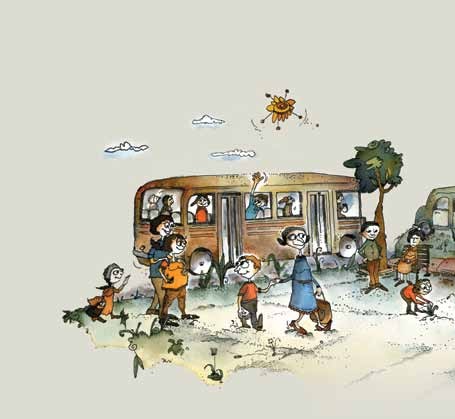 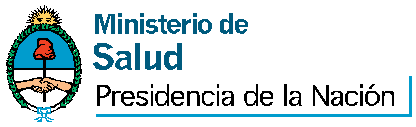 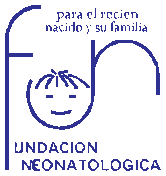 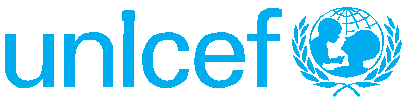 Ministerio de Salud de la Nación consultas@msal.gov.ar www.msal.gov.arHospital Materno Infantil Ramón Sardá www.sarda.org.arFondo de las Naciones Unidas para la Infancia (UNICEF) buenosaires@unicef.org www.unicef.org.arCRONOGRAMA DE ACTIVIDADES DURANTE EL CONTROL PRENATALCRONOGRAMA DE ACTIVIDADES DURANTE EL CONTROL PRENATALCRONOGRAMA DE ACTIVIDADES DURANTE EL CONTROL PRENATALCRONOGRAMA DE ACTIVIDADES DURANTE EL CONTROL PRENATALCRONOGRAMA DE ACTIVIDADES DURANTE EL CONTROL PRENATALCRONOGRAMA DE ACTIVIDADES DURANTE EL CONTROL PRENATAL1º VISITA1º VISITA22-2427-2933-3538-401º TRIMESTRE1º TRIMESTRESEMANASSEMANASSEMANASSEMANASHistoria clínica.•Confirmación del embarazo•Evaluación de riesgo•••••Detección de conductas de riesgo(tabaco, drogas, violencia)y asesoramiento•••••Examen clínico completo•Examen odontológico•Grupo sanguíneo y factor RH•Indicación de cuidados y nutrición•••••Cálculo de amenorrea•••••Peso corporal•••••Talla•Examen ginecológico.  Pap y Colpo•Suplementación de hierro y ácido fólico•••••VDRL•••••Chagas•VIH•••Hepatitis B•••Toxoplasmosis (muestras pareadas). Si es negativa, indicar profilaxis.Si es (+) no repiteSi ant (-) para ver seroconv.•••••Objetivo 5Fortalecer la implementación de prácticas para la preparación de la lactan-❚Participación de la comunidad, al empoderar a cada uno de sus miem- bros. Esto permite que cada familia difunda la información y que,  al co-cia materna promovida por el HAMN.2.5. Capacitación al equipo de salud responsable del CPN sobre los❚nocer sus derechos, pueda defenderlos y reclamarlos si fuera necesario. Incremento del uso de prácticas recomendadas durante el CPN.beneficios de la lactancia materna, de acuerdo con los lineamien-tos de la iniciativa HAMN. El equipo MSCF debe capacitar a los miembros del equipo de salud para que informen a la embarazada sobre  los beneficios de la lactancia materna de acuerdo con los lineamientos de la iniciativa HAMN.PASO 3 | Respetar las decisiones de las embarazadasy de su familia en el trabajo de parto y parto.La atención del parto normal en MSCF presupone un proceso  de empode-ACTIvIDADES PARA EL LOGRO DE LOS OBjETIvOS PROPUESTOS❚El acompañamiento  de la madre durante el trabajo de parto y el parto porPARA EL PASO 3un familiar o por la persona de su elección (considerando  eventualmente laObjetivo 1participación del voluntariado).Adecuar las salas de trabajo de parto y parto de acuerdo con el modelo MSCF❚La permanencia de la madre junto a su bebé.y la adopción de conductas por parte del equipo de salud que garanticen el respeto❚La contención  emocional  de la madre  y la comunicación  de informaciónde los derechos de la embarazada y su bebé durante el trabajo de parto y el partosobre el estado de su hijo o hija de manera precisa y oportuna.o la cesárea.❚❚de parto y el parto: episiotomía rutinaria, enemas y rasurado perineal, venoclisis yadministración de ocitocina para la conducción del trabajo de parto en forma ru- tinaria, amniotomía precoz; así como la frecuencia de complicaciones asociadas. Aumenta el uso de prácticas recomendadas:  acompañamiento  durante el trabajo de parto y el parto, clampeo tardío del cordón umbilical, episiotomía restrictiva, manejo activo del tercer estadio del trabajo de parto, contacto piel a piel temprano con la madre y asistencia  inmediata del RN.Las actividades de promoción  y mantenimiento de la lactancia materna se instituyen como prácticas de rutina y son llevadas a cabo por personal es- pecíficamente  entrenado para la tarea.PASO 4 | EjES CONCEPTUALES y OBjETIvOSProtección de los derechos de la madre, padre y su bebé.1. Facilitar la transición de la vida intrauterina a la extrauterina, mediante un alojamiento conjunto de la puérpera con su bebé recién nacido sin interferencias, fortaleciendo así el vínculoy el apego entre ambos.Promoción de la participación de los padres, la familia y la comunidad.2. Visita de los familiares en internación conjunta.3. Ofrecer información a la familia en el marco de la educación para la salud, con un enfoque anticipatorio y preventivo.PASO 4 | Priorizar la internación conjunta madre-hijo o hijasanas, con la participación de la familia.La internación conjunta de las madres con sus hijos o hijas recién nacidasUso de prácticas efectivas y seguras.4. Detectar situaciones de riesgo social sanitario, trastornosde salud mental, problemas de abuso de sustancias, violencia familiar, de género y/o de otro tipo, deserción escolar, e iniciar lasser una enfermera/o  con tareas de las llamadas “livianas” por razones❚Todos los agentes de salud tienen la obligación moral y ética que sumédicas, una voluntaria/o de la comunidad o la secretaria/o del servicioprofesión les impone de asistir de la mejor manera y en el marco de susen un horario a definir.posibilidades a los RN entregados a su cuidado. La posibilidad de que❚Se debe brindar la información  sobre los derechos de ingreso irres-las enfermedades se agraven o de que las personas  mueran es inhe-tricto, permanencia continua y participación activa que les asisten y losrente a la condición humana y sería una actitud omnipotente y soberbiacuidados que deben cumplir, como  la mencionada higiene de manos.no aceptarla. Los agentes de salud también deben comprender que los❚Las madres  podrán ingresar con su ropa particular sin necesidad  deprocedimientos invasivos y dolorosos, cuando están bien indicados, sonvestir camisolines, gorros o barbijos, ya que no tienen ventaja alguna.necesarios para ejercer el derecho a la vida. Estos enunciados deben re-❚El padre  también tiene derecho al ingreso irrestricto al servicio con lassultar suficientes para superar los cuestionamientos al ingreso irrestrictomismas características que enumeramos para la madre.  En maternidadesde los padres. Estos, al integrarse a una comunidad en  la que  la condi-con gran número de partos, altos censos ocupacionales y un sistema deción común es la enfermedad o la prematurez, rápidamente adecuan susvigilancia imperfecto, puede ser aconsejable limitar el acceso y la perma-expectativas a la cambiante realidad de sus bebés.nencia de los padres en el horario de 24.00 a 6.00, por los problemas que❚Comunicar las normas  vigentes, como el ingreso  irrestricto para losde que los padres solicitasen información en presencia de sus familiares,padres del RN, y la existencia y los modos  de utilización de la RM.se combinará con los médicos tratantes día y hora de reunión, si ello no❚En los casos  de internación de alta complejidad, introducir una referen-fuera posible durante el transcurso de la visita.cia básica a la utilización de tecnología en el cuidado del RN.❚Los agentes de salud a cargo del Programa de Ingreso de Familia-❚En todos los casos se debe indagar cuál es la información que los padresres deben evitar comunicarles información médica. En caso  de queles han provisto a los abuelos sobre el motivo de internación del RN.detectaran dificultades en el proceso de información, tendrán como❚Promover el intercambio de conocimientos  y de experiencias entre losfunción  hacer de nexo entre  los  padres,  los  familiares  y el  equipofamiliares acerca  de la situación  de internación de un  RN (dinámicatratante.grupal que requiere capacitación específica del área de salud mental).❚Uno de los padres  debe  estar presente  durante la visita, salvo en casoObjetivo 4❚La técnica del COPAP es de muy fácil implementación y constituye un objetivo prioritario del modelo  MSCF para los pacientes  internados, al❚Correcta y segura identificación del RN desde su ingreso hasta su egreso.favorecer  la organización  emocional  tanto materna como familiar. Se❚Riguroso control de la identificación del RN y sus padres por el per-coloca al RN en posición  simétrica y en flexión sobre el tórax de susonal de vigilancia, incluyendo cuando dejan las unidades de inter-madre o padre, en contacto directo con su piel y sostenido con el ante-nación. También del personal del equipo de salud cuando salen delbrazo, durante una hora como mínimo, vestido solamente con pañal yhospital con el RN, ya sea para derivación a otro hospital o para in-gorro de algodón.terconsultas.❚Antes, durante y posteriormente,  se registrará  la temperatura  axilar, frecuencia  cardíaca, frecuencia  respiratoria y saturación de O2. Si du-❚Estrictas medidas  de prevención de infecciones intranosocomiales,siendo el cumplimiento de la higiene de manos por parte del personalrante el COPAP el RN presenta alteración de los parámetros fisiológicosde salud y de los padres la más destacable.(FC >180 x’ y/o saturación  < 85 %), se suspenderá  la intervención hasta❚Utilización desde el ingreso a la unidad de neonatología de los algo-el día siguiente.ritmos del programa ACoRN (Acute Care of at Risk Neonates) en las❚Es importante brindarle confort a la madre  o al padre.  La intervención sediferentes situaciones anormales que puede presentar un RN luegorealizará en sillones o reposeras con apoyabrazos. El COPAP no debe im-de las medidas de reanimación y estabilización que pudiera haberponerse como una norma estricta, con día y horarios fijos; debe contem-requerido al nacer en la sala de recepción37. Encontrarán una descrip-plar las necesidades y el deseo de la madre,  para lograr que se relacioneción más detallada del programa ACoRN en el Anexo 4 de este libro.con su bebé en forma satisfactoria. Puede realizarse diariamente y varias❚Implementación de prácticas de probada eficacia para la prevención yveces al día, siempre que las condiciones clínicas del RN lo permitan.el tratamiento de las patologías más frecuentes en los RN enfermos: la❚Los servicios de neonatología deberán elaborar una normativa , dirigida alprevención de la injuria por frío y la reducción de las pérdidas insensi-equipo de salud, que incluya la información de la técnica y su fundamenta-bles de agua en los RN prematuros extremos. También, el uso precozción a los padres, y los demás detalles para su efectiva implementación36.y adecuado de surfactante pulmonar exógeno, el empleo tempranode presión positiva continua por vía nasal (CPAP) en RN inmaduros, lanutrición parenteral y enteral precoz y progresiva para evitar la des-❚La RM tiene que ser ubicada  dentro  de la maternidad, si se dispone de6.1.C. Organización del funcionamiento de la RM: aspectos a considerar.6.1.C. Organización del funcionamiento de la RM: aspectos a considerar.la superficie  necesaria,  y próxima  al servicio  de neonatología.  En caso de❚El equipo MSCF debe contribuir a organizar la RM, nombrando a una personaque no fuera posible, debe construirse en un terreno muy cercano  al centroresponsable. Habitualmente, esta persona pertenece al voluntariado (ver paso 7).perinatológico, que permita la comunicación  para ingresar a él.❚El coordinador  deberá organizar las actividades en el ámbito de la RM, es-❚La  RM  debe ofrecer dormitorios  para las  embarazadas  y las  madrestablecer los criterios para el acceso  a ella así como  las pautas de manteni-con sus bebés internados.  Debe asegurar plazas  para alojar  al  80%miento y orden, y supervisar su cumplimiento por parte de las embarazadasdel censo promedio ocupacional del servicio de neonatología, a las queo madres alojadas.deben sumarse las que se estimen necesarias para las embarazadas.❚El coordinador y los miembros del equipo de salud que se desempeñan enSe obtienen camas extras utilizando camas “cucheta”.el ámbito de la RM deberán  dar, en todo momento, un trato respetuoso  y❚El control e identificación del acceso a la RM debe   realizarse medianteamable a las madres  y embarazadas  alojadas, y brindarles contención  yuna tarjeta que contenga los datos personales de cada madre, emitidaapoyo, en particular a las madres  con RN en grave estado.por el servicio de voluntarias y voluntarios.❚Siempre que sea posible, aprovechando  el encuentro de las madres  y suestancia en la institución, realizar actividades de educación, como reunionesOtros aspectos complementarios38de padres, y asesorar  a las madres  y a las embarazadas  sobre  la conve-❚La infraestructura  de la RM debe incluir baños, duchas, lavadero, salón deniencia, los beneficios y las técnicas de la lactancia materna.usos múltiples y sala de estar para familiares.❚El servicio de personas voluntarias puede ubicarse dentro de la RM, conRESULTADOS ESPERADOS DEL PASO 6dos oficinas y baño.❚Apoyo  institucional y/o creación  de una RM para madres con niños interna-❚La RM debe reproducir una ambientación hogareña y caracterizarse  por eldos y embarazadas de moderado y alto riesgo.bajo costo  de mantenimiento, fácil limpieza y confort para sus habitantes.❚Acceso a sectores de extracción de leche, que favorece el mantenimiento❚La RM no puede tener otro destino que el de su objetivo: un hogar dentro dede la lactancia materna, en particular en RN de muy bajo peso (< 1.500 g).la maternidad para las embarazadas y las madres con sus bebés internados❚Reducción de la deserción en los seguimientos especializados, por consul-en el servicio de neonatología.torios externos,  para RN prematuros, como consecuencia de la “fideliza-❚La supervisión y el cuidado de las embarazadas y madres en la RM depen-ción” de las madres hacia la institución.derán del servicio de personas voluntarias, y para ello existirá un regla-mento que deberá ser cumplido.PASO 7 | Servicio de voluntarias y voluntarios de la comunidad.❚Se recomienda  incluir especialistas  en educación,  antropología y  otras dis-ciplinas, para comprender mejor las características de la población asistida.La iniciativa MSCF exige la participación  activa y solidaria de la comunidad.PASO 7 | EjES CONCEPTUALES y OBjETIvOS❚Organizar y supervisar el funcionamiento de la RM, según  el reglamentoPromoción de la participación y la colaboración de los padres,establecido  para ella: identificación de las madres, asignación de camas,la familia y la comunidad.entrega de vales para las comidas, rutinas de ingreso y egreso, reglas ge-1. Crear o fortalecer (en caso de que ya exista) un servicionerales de uso de las instalaciones.de voluntariado capaz de brindar apoyo y comprensión a❚Orientar e informar a las embarazadas  y madres.las madres para que ellas puedan cuidar a sus bebés, y a las❚Derivarlas oportunamente a los equipos de salud interdisciplinarios.embarazadas, para que logren llevar un embarazo saludable❚Actuar como acompañante capacitado en salas de parto con aquellas mu-y arriben a un parto seguro.jeres que estén solas.❚Entregar ropa y pañales para los niños y niñas, y ropa y elementos  de hi-ACTIvIDADES PARA EL LOGRO DEL OBjETIvO PROPUESTOgiene para las mujeres.PARA EL PASO 7❚Facilitar viáticos para viajes al hogar o para asistir a las consultas am-7.1.A. Búsqueda de apoyo institucional para la creaciónbulatorias.o el fortalecimiento del servicio de voluntarias y voluntarios.❚Organizar reuniones de laborterapia, talleres de costura, etc.Ver Paso 6, punto 6.1.A.❚Organizar reuniones de educación  para la salud con los profesionales res-ponsables,  para la promoción   de temas como la lactancia  materna  y la7.1.B. Planificación, diseño y creación del voluntariado: aspectos aanticoncepción, entre otros.tener en cuenta.❚Colaborar en el control posterior al alta para mejorar  la asistencia  y prevenir❚          La dirección  de cada hospital y los demás responsables de la conducciónla deserción en los seguimientos por consultorios externos.deben solicitar a la comunidad la oferta de un servicio de voluntariado. Este❚Gestionar recursos  extras para las actividades del voluntariado, así comopuede preexistir como ONG y replicar  una filial, o se lo deberá crear paracunas, cochecitos  y otros elementos necesarios para las familias.satisfacer esta nueva demanda.❚Organizar y alentar la participación en festejos  representativos,  como el Día❚          El servicio  de voluntariado deberá ajustar sus funciones  a un reglamentode la Madre, del Padre o del Niño u otras festividades significativas para laque incluya los objetivos de la iniciativa. Este reglamento  deberá  ser apro-comunidad.bado por la dirección del hospital, la cual se compromete, a la vez, a brindarapoyo para su cumplimiento.❚          Se recomienda que el servicio de voluntariado funcione todos  los días dela semana,  aunque puede  contar con una dotación menor para fines desemana y feriados.❚Apoyo  institucional y/o creación de un servicio  de voluntariado capaz  dela familia y la comunidad.cubrir las distintas actividades de la institución relacionadas con la iniciativa3. Empoderar  a las mujeres y a sus familias en el cuidadoMSCF, que mínimamente garantice la cobertura de estas actividades:de sus bebés y en la detección oportuna de problemas.❚          Recepción organizada de madres e hijos, en consultorios externos deUso de prácticas efectivas y seguras.obstetricia y pediatría.4. Estimular el uso de prácticas efectivas por parte del equipo❚          Supervisión y organización de la RM.de salud de la maternidad responsable del alta y del seguimiento❚          Gestión de donaciones de empresas,  ONG o particulares, para ob-ambulatorio.tener recursos extra que contribuyan a solventar las actividades del5. Fortalecer el mantenimiento de la lactancia maternavoluntariado.de acuerdo con el modelo de la iniciativa HAMN.PASO 2 | BRINDAR APOYO A LA EMBARAZADA Y A SU FAMILIA DURANTE EL CPN.PASO 2 | BRINDAR APOYO A LA EMBARAZADA Y A SU FAMILIA DURANTE EL CPN.PASO 2 | BRINDAR APOYO A LA EMBARAZADA Y A SU FAMILIA DURANTE EL CPN.EJE CONCEPTUALOBJETIVOACTIVIDADES FUERTEMENTE RECOMENDADASProtecciónde los derechos de la madre, padre y bebé.1. Facilitar el acceso  de la embarazada al CPN.2.1.A. Implementación de un sistema  de turnos  programados.Protecciónde los derechos de la madre, padre y bebé.1. Facilitar el acceso  de la embarazada al CPN.2.1.B. Realización de la evaluación de riesgo inicial y citación por parte de una obstétrica.Protecciónde los derechos de la madre, padre y bebé.1. Facilitar el acceso  de la embarazada al CPN.2.1.C. Ampliación de la franja horaria de atención en caso de disponer de horarios restringidos.Protecciónde los derechos de la madre, padre y bebé.1. Facilitar el acceso  de la embarazada al CPN.2.1.D. Creación o mantenimiento de un Hospital  de Día.Protecciónde los derechos de la madre, padre y bebé.1. Facilitar el acceso  de la embarazada al CPN.2.1.E. Adecuación  de los espacios  para facilitar la espera  de la embarazada  (salas de espera confortables, áreas de juego para niños, consultorios adecuados).Protecciónde los derechos de la madre, padre y bebé.2. Promover  la adopción  de conductas por parte del equipo de salud, a cargo del CPN, que garanticen el respeto de los derechos de la embarazada  y de su hijo o hija.2.2.A. Adopción de conductas sustentadas en el respeto de los derechos de la emba- razada y de su hijo o hija: el trato amable y respetuoso y el respeto a la privacidad.Protecciónde los derechos de la madre, padre y bebé.2. Promover  la adopción  de conductas por parte del equipo de salud, a cargo del CPN, que garanticen el respeto de los derechos de la embarazada  y de su hijo o hija.2.2.B. Implementación  del acompañamiento durante el CPN.Protecciónde los derechos de la madre, padre y bebé.2. Promover  la adopción  de conductas por parte del equipo de salud, a cargo del CPN, que garanticen el respeto de los derechos de la embarazada  y de su hijo o hija.2.2.C. Desarrollo de una estrategia de apoyo a padres adolescentes.Promociónde la participación de los padres,la familiay la comunidad.3. Empoderar a las mujeres y a sus fami- lias sobre  el valor del nacimiento seguro y centrado en la familia.2.3.A. Realización de actividades de educación para la salud  durante la espera de la embarazada para el CPN.Promociónde la participación de los padres,la familiay la comunidad.3. Empoderar a las mujeres y a sus fami- lias sobre  el valor del nacimiento seguro y centrado en la familia.2.3.B. Realización de actividades de educación para la salud  durante  la entrevista de CPN.Uso de prácticas efectivasy seguras.4. Fortalecer el uso de prácticas efectivas y seguras por parte del equipo responsable del CPN en la maternidad.2.4.A. Implementación de prácticas  efectivas,  basadas en la evidencia, durante elCPN, sobre conductas  de riesgo y su salud sexual y reproductiva.Uso de prácticas efectivasy seguras.4. Fortalecer el uso de prácticas efectivas y seguras por parte del equipo responsable del CPN en la maternidad.2.4.B. Promoción de la atención prenatal del embarazo de bajo riesgo  a cargo de obstétricas.Fortalecimiento de la iniciativa HAMN.5. Estimular la implementación de prácticas para la preparación y el fortalecimiento de la lactancia materna promovida por el HAMN.2.5 Capacitación al equipo de salud responsable  del CPN sobre los beneficios de la lac- tancia materna de acuerdo con los lineamientos  de la iniciativa  HAMN.PASO 3 | RESPETAR LAS DECISIONES DE LAS EmBARAzADAS y DE SU FAmILIA EN EL TRABAjO DE PARTO y PARTOPASO 3 | RESPETAR LAS DECISIONES DE LAS EmBARAzADAS y DE SU FAmILIA EN EL TRABAjO DE PARTO y PARTOPASO 3 | RESPETAR LAS DECISIONES DE LAS EmBARAzADAS y DE SU FAmILIA EN EL TRABAjO DE PARTO y PARTOEJE CONCEPTUALOBJETIVOACTIVIDADES FUERTEMENTE RECOMENDADASProtección de los derechos de la madre, padre y bebé.1.  Adecuar   las  salas de trabajo de parto  y parto  de acuerdo con el modelo  MSCF y la adopción  de conductas, por parte del equipo de salud, que garanticen el respeto de los derechos de la embarazada  y su bebé durante el trabajo de parto y el parto o cesárea.3.1.A. Adecuación  de las salas  de trabajo de parto y parto de acuerdo con el modelo  MSCF. Por ejemplo, implementando salas TPR.Protección de los derechos de la madre, padre y bebé.1.  Adecuar   las  salas de trabajo de parto  y parto  de acuerdo con el modelo  MSCF y la adopción  de conductas, por parte del equipo de salud, que garanticen el respeto de los derechos de la embarazada  y su bebé durante el trabajo de parto y el parto o cesárea.3.1.B. Adopción por parte del equipo de salud de comportamientos y prácticas durante el trabajo de parto y el parto o cesárea, sustentadas en el respeto de los derechos  de la embarazada y de su hijo o hija. Por ejemplo, incentivan- do a la madre para que esté acompañada  al momento  del parto, y que elija la posición que le resulte cómoda.Uso de prácticas efectivas y seguras.2. Adecuar los ambientes hospita- larios  para garantizar condiciones mínimas de atención de las emer- gencias obstétricas.3.2 Adecuación  de los ambientes de la maternidad a fin de garantizar la aten- ción de las emergencias  obstétricas, cumpliendo con los requisitos mínimos indicados  por Ia OMS.Uso de prácticas efectivas y seguras.3. Promover, en los miembros del equipo de salud, la atención del tra- bajo de parto y el parto de manera segura y centrada en la familia.3.3. Capacitación al equipo de salud para que puedan brindar apoyo continuo a la mujer  durante el trabajo de parto,  evitar la medicalización   del parto, y emplear intervenciones de probada efectividad y seguridad.Fortalecimiento de la iniciativaHAMN.4. Fortalecer  la implementación  de prácticas para el inicio y el mante- nimiento  de la lactancia  materna promovidas por la iniciativa HAMN.3.4. Capacitación al equipo de salud que brinda asistencia  a la madre  y al RN sobre técnicas apropiadas para el inicio temprano de la lactancia materna de acuerdo con los lineamientos  de la iniciativa HAMN.PASO 4 | PRIORIzAR LA INTERNACIÓN CONjUNTA mADRE-hIjO O hIjA SANOS CON LA PARTICIPACIÓN DE LA FAmILIAPASO 4 | PRIORIzAR LA INTERNACIÓN CONjUNTA mADRE-hIjO O hIjA SANOS CON LA PARTICIPACIÓN DE LA FAmILIAPASO 4 | PRIORIzAR LA INTERNACIÓN CONjUNTA mADRE-hIjO O hIjA SANOS CON LA PARTICIPACIÓN DE LA FAmILIAEJE CONCEPTUALOBJETIVOACTIVIDADES FUERTEMENTE RECOMENDADASProtección de los derechos de la madre, padre y bebé.1. Facilitar la transición  de la vida intrauteri- na a la extrauterina, mediante un alojamiento conjunto de la puérpera y su bebé recién na- cido sin interferencias, a fin de fortalecer el vínculo y el apego entre ambos.4.1.A. Adecuación de las salas de internación conjunta de acuerdo con el modelo MSCF.Protección de los derechos de la madre, padre y bebé.1. Facilitar la transición  de la vida intrauteri- na a la extrauterina, mediante un alojamiento conjunto de la puérpera y su bebé recién na- cido sin interferencias, a fin de fortalecer el vínculo y el apego entre ambos.4.1.B. Adopción por parte del equipo de salud de comportamientos y prác- ticas durante el trabajo de parto y el parto o cesárea, sustentadas en el respeto de los derechos  de la embarazada y de su hijo o hija.Promoción  de la participación de los padres, la familia y la comunidad.2. Promover  el vínculo entre el RN y su pa- dre, así como con otros miembros de la fa- milia, como hermanos y abuelos.4.2.Organización y puesta en marcha de la “visita de familiares”  al servi- cio de obstetricia.Promoción  de la participación de los padres, la familia y la comunidad.3. Ofrecer   información   a  la  familia en el marco de la educación  para la salud, con un enfoque  anticipatorio y preventivo.4.3.Entrenamiento  del equipo de salud de la maternidad  para  que sea capaz de educar a la familia.Uso de prácticas efectivas y seguras.4. Detectar situaciones de riesgo social sa- nitario, transtornos  de salud mental, abuso de sustancias, de género y/o de otro tipo, violencia familiar, deserción escolar, e iniciar las intervenciones que correspondan  (salud mental y servicio social).4.4. Elaborar e implementar una estrategia para la identificación y la deri- vación oportuna de situaciones de riesgo social que requieran contención.Uso de prácticas efectivas y seguras.5. Incrementar la detección temprana de pa- tologías en RN y en madres que permanecen en internación conjunta.4.5. Realización de actividades que favorezcan  la adopción  de prácticas y conductas recomendadas  por parte del equipo de salud a cargo  de la internación conjunta.Fortalecimiento de la iniciativaHAMN.6. Establecer y lograr una lactancia materna exitosa de acuerdo con la iniciativa HAMN.4.6. Capacitación  al equipo  de salud que brinda asistencia a la madre y al RN, sobre  técnicas  apropiadas  para el mantenimiento de la lactancia materna de acuerdo con los lineamientos  de la iniciativa HAMN.PASO 5 | FACILITAR LA INCLUSIÓN  DE LA mADRE, EL PADRE y EL RESTO DE LA FAmILIA EN LA INTERNACIÓN NEONATALPASO 5 | FACILITAR LA INCLUSIÓN  DE LA mADRE, EL PADRE y EL RESTO DE LA FAmILIA EN LA INTERNACIÓN NEONATALPASO 5 | FACILITAR LA INCLUSIÓN  DE LA mADRE, EL PADRE y EL RESTO DE LA FAmILIA EN LA INTERNACIÓN NEONATALEJE CONCEPTUALOBJETIVOACTIVIDADES FUERTEMENTE RECOMENDADASProtección de los derechos de la madre, padre y bebé.1. Promover  la adopción  de conductas por parte del equipo de salud a cargo  de la atención  neonatal,  que garanticen el respeto de los derechos de la madre,  del padre y de su hijo o hija.5.1.A. Fortalecimiento de la comunicación  y abordaje de los pa- dres de RN en cuidados intensivos.Protección de los derechos de la madre, padre y bebé.1. Promover  la adopción  de conductas por parte del equipo de salud a cargo  de la atención  neonatal,  que garanticen el respeto de los derechos de la madre,  del padre y de su hijo o hija.5.1.B. Fortalecimiento de la comunicación con los padres de RNen riesgo de morir.Promoción  de la participación de los padres, la familia y la comunidad.2. Implementar el ingreso irrestricto de los padres a los servicios de neonatología,  incluyendo  la posibilidad de su permanencia continua y de su participación activa en el cuidado de sus hijos e hijas.5.2.Organización y puesta en marcha del “ingreso irrestricto de los padres” al servicio de neonatología.Promoción  de la participación de los padres, la familia y la comunidad.3. Organizar e implementar el ingreso programado de los hermanos  y abuelos a los sectores de internación neonatal.5.3.Organización y puesta en marcha de la “visita de familiares”al servicio de neonatología.Uso de prácticas efectivas y seguras.4. Asistir a los RN prematuros o con patología, utilizan- do la tecnología más eficiente y el recurso  humano más capacitado, en virtud del derecho  a la vida para todas las personas.5.4.A. Implementación de prácticas efectivas, como  el COPAP.Uso de prácticas efectivas y seguras.4. Asistir a los RN prematuros o con patología, utilizan- do la tecnología más eficiente y el recurso  humano más capacitado, en virtud del derecho  a la vida para todas las personas.5.4.B. Implementación de prácticas seguras, ya sean de identi- ficación, como de prevención y tratamiento.Fortalecimiento de la iniciativaHAMN.5. Capacitar al equipo de salud para la implementación de prácticas de promoción de la lactancia materna  de acuerdo con el modelo  iniciativa HAMN.5.5. Entrenamiento del equipo de salud de la maternidad para el mantenimiento de una lactancia materna exitosa.PASO 8 | ORGANIzAR EL SEGUImIENTO  DEL RECIéN NACIDO  SANO, y ESPECIALmENTE DEL DE RIESGO, LUEGO DEL ALTA EN CONSULTORIOS EXTERNOS ESPECIALIzADOS qUE PRIORICEN LA INCLUSIÓN FAmILIARPASO 8 | ORGANIzAR EL SEGUImIENTO  DEL RECIéN NACIDO  SANO, y ESPECIALmENTE DEL DE RIESGO, LUEGO DEL ALTA EN CONSULTORIOS EXTERNOS ESPECIALIzADOS qUE PRIORICEN LA INCLUSIÓN FAmILIARPASO 8 | ORGANIzAR EL SEGUImIENTO  DEL RECIéN NACIDO  SANO, y ESPECIALmENTE DEL DE RIESGO, LUEGO DEL ALTA EN CONSULTORIOS EXTERNOS ESPECIALIzADOS qUE PRIORICEN LA INCLUSIÓN FAmILIAREJE CONCEPTUALOBJETIVOACTIVIDADES FUERTEMENTE RECOMENDADASProtección de los derechos de la madre, padre y bebé.1. Facilitar el acceso de los padres al seguimiento ambulatorio de sus hijos e hijas.8.1.A. Seguimiento  al alta del RN sano,  focalizando  en el logro de una lactancia exitosa, entre otros.Protección de los derechos de la madre, padre y bebé.1. Facilitar el acceso de los padres al seguimiento ambulatorio de sus hijos e hijas.8.1.B. Seguimiento al alta del RN de alto riesgo, con equipos multidisciplinarios.Protección de los derechos de la madre, padre y bebé.1. Facilitar el acceso de los padres al seguimiento ambulatorio de sus hijos e hijas.8.1.C. Implementación de una franja horaria de atención apropiada.Protección de los derechos de la madre, padre y bebé.1. Facilitar el acceso de los padres al seguimiento ambulatorio de sus hijos e hijas.8.1.D. Adecuación de los espacios dentro de la maternidad  para facilitar y hacer más confortable la espera durante el seguimiento ambulatorio.Protección de los derechos de la madre, padre y bebé.2. Promover la adopción de conduc- tas, por parte  del  equipo  de salud  a cargo del seguimiento ambulatorio, que garanticen el respeto de los dere- chos de los padres y de su hijo o hija.8.2.Adopción  de conductas, por parte del equipo de salud, sustentadas en el res- peto de los derechos  de la mujer y de su hijo o hija: el trato amable y respetuoso y el respeto  a la privacidad.Promoción  de la participación y la colaboración de los padres, la familiay la comunidad.3. Empoderar a las mujeres  y a sus familias en el cuidado de sus hijos y en la detección oportuna de problemas.8.3.A. Actividades a realizar al momento del alta. Asesoramiento en planificación familiar.Promoción  de la participación y la colaboración de los padres, la familiay la comunidad.3. Empoderar a las mujeres  y a sus familias en el cuidado de sus hijos y en la detección oportuna de problemas.8.3.B. Actividades a realizar luego del alta. Asesoramiento  en salud del RN.Uso de prácticas efectivas y seguras.4.  Fortalecer   el  uso de  prácticas efectivas por parte del equipo de sa- lud de la maternidad responsable  del alta y del seguimiento ambulatorio.8.4.Desarrollo e implementación  del alta conjunta.Fortalecimiento de la iniciativaHAMN.5. Fortalecer  el mantenimiento de la lactancia materna de acuerdo con el modelo  de la iniciativa HAMN.8.5.Entrenamiento del equipo de salud de consultorios externos para el manteni- miento de una lactancia materna exitosa.PASO O EjE CONCEPTUAL EN EL qUESE FOCALIzARá EL CAmBIOACTIvIDADES SOBRE LAS qUE SE FOCALIzARá EL CAmBIOACCIONES  DE mEjORA PROPUESTASII.   El dolor del RN es frecuentemente no reconocido y, por ende, no tratado.Algunas intervenciones  con evidencia de beneficio:III.  Si un procedimiento  es considerado doloroso en el adulto, así debe ser❚La punción venosa es menos dolorosa que la punción de talón.considerado  en el RN.❚La sacarosa  es segura y efectiva para reducir el dolor por punción de dolor.IV. El tratamiento  adecuado del dolor disminuye complicaciones  y mortalidad.Su administración (concentración  12-24%, dosis 0,5 a  1 ml  dos minutosV.  La sedación no alivia el dolor.antes del procedimiento) es segura  y efectiva  para reducir el dolor  porVI. Los servicios de neonatología deben desarrollar guías de práctica clínica ypunción venosa en RN a término o prematuros. También lo es cuando seprotocolos  para el manejo del dolor en el RN (recomendamos  la publicadautiliza con succión no nutritiva (chupete),  y el máximo  efecto se obtienepor el Colegio Médico de Australia, revisión del año 2005).con estimulación multisensorial (masaje, voz materna, alineamiento visual,VII. El abordaje sistemático del manejo del dolor necesariamente comienza conacariciar, mecer).la participación  activa de la familia.❚La alimentación a pecho  y el COPAP reducen el dolor en punción plantar.❚El uso tópico de lidocaína y prilocaína (Emla) ha demostrado  ser útil, debePRINCIPIOS PARA EL mANEjO DEL DOLOR EN NEONATOSaplicarse 60 o 90 minutos antes del procedimiento. Por el contrario,  laEl RN no tiene posibilidad de verbalizar el dolor. Por eso, existen métodosadministración de Midazolam no brinda analgesia y se asocia a mayor inci-como el Premature  infant pain profile (PIPP), la Neonatal Facial Coding Scaledencia de eventos neurológicos adversos.(NFCS), las Neonatal Infant Pain Scales  (NIPS) y el CRIES Score para evaluarel dolor en bebés.  En general, ante cualquier estudio o intervención que debapracticársele  a un RN, es necesario:❚          Prevención: considerar si el test o la intervención  es necesaria.❚          Adecuación  ambiental: reducir  el stress por noxas acústicas, visuales,